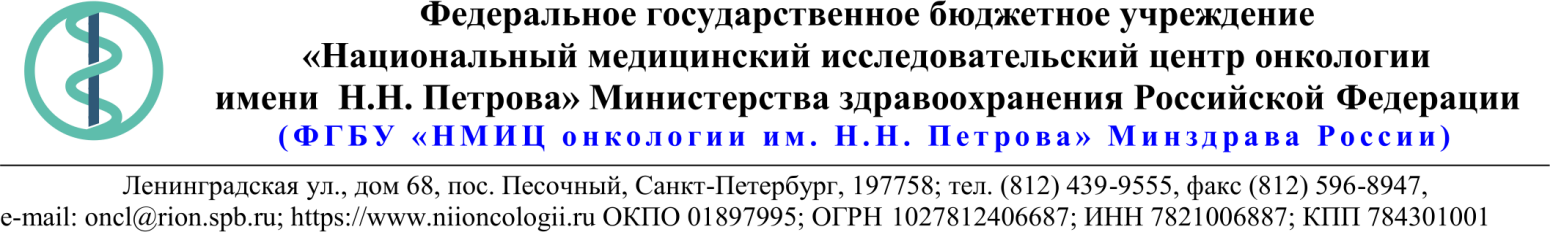 18.Описание объекта закупкиСПЕЦИФИКАЦИЯТЕХНИЧЕСКОЕ ЗАДАНИЕОказание услуг по техническому обслуживанию комплексной системы обеспечениябезопасности (КСОБ)1. Общие сведения1.1. Заказчик: ФГБУ «НМИЦ онкологии им. Н.Н. Петрова» Минздрава России.1.2. Наименование объекта закупки: оказание услуг по техническому обслуживанию КСОБ (комплексная система обеспечения безопасности):- система пожарной сигнализации (СПС), - охранная сигнализация (ОС)- внутренний противопожарный водопровод (ВПВ), - система оповещения и управления эвакуацией людей при пожаре (СОУЭ),- система контроля и управления доступом (СКУД)- дублирования сигналов на пульт подразделения пожарной охраны.- система противопожарной защиты (СППЗ)- автономная установка модульного пожаротушения (АУ МПТ)- аварийное освещение1.3. Срок оказания услуг: - начало – «01» января 2023 года.- окончание – «31» декабря 2023 года (включительно).Периодичность оказания услуг: ежедневно в соответствии с графиком оказания услуг по каждому конкретному виду услуг, работ, предусмотренному настоящим Техническим заданием.1.4. Место (адреса) оказания услуг:- г. Санкт-Петербург, п. Песочный, Ленинградская улица, дом № 68.- г. Санкт-Петербург, улица Красного Текстильщика, дом 10-12, литер «В», пом. 1Н, 3-й этаж (только охранная сигнализация).- г. Санкт-Петербург, Моравский переулок, дом 5, 2-й этаж (только охранная сигнализация).1.5. Код по Общероссийскому классификатору продукции по видам экономической деятельности (ОКПД): 80.20.10.000: Услуги систем обеспечения безопасности.2. Цели и задачиМероприятия по техническому обслуживанию направлены на решение задач по обеспечению бесперебойной работы всех элементов и систем Объекта в течение установленного нормативного срока их службы и сохранение эксплуатационных свойств поверхностей и поддержания их в надлежащем санитарном состоянии. В состав технического обслуживания также входит планово-предупредительные (профилактические) работы, осмотры и наладка систем, элементов и оборудования Объекта, а также работы по предупреждению аварийных ситуаций.Техническое обслуживание – комплекс операций по содержанию, обслуживанию и ремонту здания (сооружения), по поддержанию работоспособности и исправности оборудования при его использовании по назначению, а также комплекс операций по восстановлению исправности или работоспособности и его составных частей, производимых собственными силами Исполнителя, либо с привлечением субподрядных организаций, с использованием поставленных материалов, необходимых для качественного исполнения условий контракта, приобретаемых Исполнителем за свой счет в рамках действующего Контракта.Техническое обслуживание проводится с целью:- обеспечение бесперебойного функционирования системы контроля и управления доступом, охранной сигнализации, прибора для дублирования сигналов на пульт подразделения пожарной охраны, системы пожарной сигнализации и системы оповещения управления эвакуацией, внутреннего противопожарного водопровода, системы противопожарной защиты, автономной установки модульного пожаротушения, аварийного освещения на объекте Заказчика;- сохранение и восстановление эксплуатационных качеств и функциональных способностей оборудования на объектах Заказчика.- проведение аварийного ремонта и замены вышедшего из строя оборудования (работы по замене оборудования проводятся за счет Исполнителя согласно Таблице №1 Технического задания).Требования к объёму оказания услуг и иные показатели, связанные с определением соответствия оказываемых услуг потребностям заказчика.Перечень оборудования, подлежащего техническому обслуживанию:Таблица №1Перечень оказываемых услуг по обслуживанию оборудования в январе 2023 года:Таблица № 2Перечень оказываемых услуг по обслуживанию оборудования в феврале 2023 года:Таблица № 33.4. Перечень оказываемых услуг по обслуживанию оборудования в марте 2023 года:Таблица № 43.5. Перечень оказываемых услуг по обслуживанию оборудования в апреле 2023 года:Таблица № 53.6. Перечень оказываемых услуг по обслуживанию оборудования в мае 2023 года:Таблица № 63.7. Перечень оказываемых услуг по обслуживанию оборудования в июне 2023 года:Таблица № 73.8. Перечень оказываемых услуг по обслуживанию оборудования в июле 2023 года:Таблица № 83.9. Перечень оказываемых услуг по обслуживанию оборудования в августе 2023 года:Таблица № 93.10. Перечень оказываемых услуг по обслуживанию оборудования сентябре 2023 года:Таблица № 103.11. Перечень оказываемых услуг по обслуживанию оборудования в октябре 2023 года:Таблица № 113.12. Перечень оказываемых услуг по обслуживанию оборудования ноябре 2023 года:Таблица № 123.13. Перечень оказываемых услуг по обслуживанию оборудования в декабре 2023:Таблица № 134. Требования к качеству услуг, к их техническим, функциональным и эксплуатационным характеристикам4.1. Техническое обслуживание (ТО) систем КСОБ проводится с целью поддержания работоспособного состояния системы контроля и управления доступом (СКУД), охранной сигнализации (ОС), прибора для дублирования сигналов на пульт подразделения пожарной охраны, системы пожарной сигнализации (СПС) и системы оповещения управления эвакуацией (СОУЭ), внутреннего противопожарного водопровода (ВППВ), системы противопожарной защиты (СППЗ), автономной установки модульного пожаротушения (АУ МПТ), аварийное освещение, путем периодичного проведения работ по профилактике, контролю состояния и устранения характерных неисправностей, определенных эксплуатационной документацией и типовыми технологическими процессами.4.2. Техническое обслуживание выполняется на основании следующих нормативных документов:- Федерального закона от 21.12.1994 № 69-ФЗ «О пожарной безопасности».- Федерального закона от 30.03.1999 № 52-ФЗ «О санитарно-эпидемиологическом благополучии населения».- Федерального закона от 22.07.2008 № 123-ФЗ «Технический регламент о требованиях пожарной безопасности».- Постановление Правительства РФ от 16.09.2020 № 1479 «Об утверждении Правил противопожарного режима в Российской Федерации».- СНиП 12-03-2001 «Безопасность труда в строительстве. Часть I. Общие требования», приняты и введены в действие постановлением Госстроя России от 23.07.2001 № 80.- СП 118.13330.2022 «Общественные здания и сооружения СНиП 31-06-2009», утверждён приказом Министерства строительства и жилищно-коммунального хозяйства Российской Федерации от 19 мая 2022 г. № 389/пр и введен в действие с 20 июня 2022 г.- СП 77.13330.2016 «Системы автоматизации. Актуализированная редакция СНиП 3.05.07-85», утвержден приказом Министерства строительства и жилищно-коммунального хозяйства Российской Федерации от 20.10.2016 № 727/пр.- Постановление Правительства РФ от 16.09.2020 № 1479 «Об утверждении Правил противопожарного режима в Российской Федерации».- Приказа Минэнерго России от 13.01.2003 № 6 «Об утверждении Правил технической эксплуатации электроустановок потребителей».- Приказа Минтруда России от 15.12.2020 № 903н «Об утверждении Правил по охране труда при эксплуатации электроустановок».- ГОСТ 18322-2016 «Система технического обслуживания и ремонта техники. Термины и определения», утвержден и введен в действие приказом Росстандарта от 28.03.2017 № 186-ст.- ГОСТ 12.1.030-81 ССБТ. «Электробезопасность. Защитное заземление. Зануление», утвержден и введен в действие постановлением Госстандарта СССР от 15.05.1981 № 2404.- ГОСТ 12.4.011-89 ССБТ. «Средства защиты работающих. Общие требования и классификация», утвержден и введен в действие постановлением Госстандарта СССР от 27.10.1989 № 3222.- ГОСТ 12.1.004-91 ССБТ. «Пожарная безопасность. Общие требования», утвержден и введен в действие постановлением Госстандарта СССР от 14.06.1991 № 875.- ГОСТ Р 50776-95 (МЭК 60839-1-4:1989). «Системы тревожной сигнализации. Часть 1. Общие требования. Раздел 4. Руководство по проектированию, монтажу и техническому обслуживанию», утвержден и введен в действие постановлением Госстандарта России от 22.05.1995 № 256.- ГОСТ Р 51241-2008 «Средства и системы контроля и управления доступом. Классификация. Общие технические требования. Методы испытаний», утвержден и введен в действие приказом Ростехрегулирования от 17.12.2008 № 430-ст.- ГОСТ Р 53195.1-2008 «Безопасность функциональная связанных с безопасностью зданий и сооружений систем. Часть 1. Основные положения», утвержден и введен в действие приказом Ростехрегулирования от 18.12.2008 № 653-ст.- ГОСТ Р 53195.2-2008 «Безопасность функциональная связанных с безопасностью зданий и сооружений систем. Часть 2. Общие требования», утвержден и введен в действие приказом Ростехрегулирования от 18.12.2008 № 654-ст.- ГОСТ Р 50571.3-2009 (МЭК 60364-4-41:2005). «Электроустановки низковольтные. Часть 4-41. Требования для обеспечения безопасности. Защита от поражения электрическим током», утвержден и введен в действие приказом Ростехрегулирования от 10.12.2009 № 672-ст.- ГОСТ Р 54101-2010 «Средства автоматизации и системы управления. Средства и системы обеспечения безопасности. Техническое обслуживание и текущий ремонт», утвержден и введен в действие приказом Росстандарта от 30.11.2010 № 768-ст.- ГОСТ Р 54429-2011 «Кабели связи симметричные для цифровых систем передачи», утвержден и введен в действие приказом Росстандарта от 28.09.2011 № 363-ст.- ГОСТ 31565-2012 «Кабельные изделия. Требования пожарной безопасности», утвержден приказом Росстандарта от 22.11.2012 № 1097-ст.- ГОСТ 22483-2021 «Жилы токопроводящие для кабелей, проводов и шнуров», утвержден приказом Росстандарта от 14.05.2021 № 349-ст.- ГОСТ Р 51558-2014. «Национальный стандарт Российской Федерации. «Средства и системы охранные телевизионные. Классификация. Общие технические требования. Методы испытаний», утвержден и введен в действие приказом Росстандарта от 22.10.2014 № 1371-ст.- ГОСТ 34332.3-2021 «Безопасность функциональная связанных с безопасностью зданий и сооружений систем. Часть 3. Требования к системам», утвержден и введен в действие приказом Росстандарта от 28.05.2021 № 476-ст.- ГОСТ Р 52435-2015. «Национальный стандарт Российской Федерации. «Технические средства охранной сигнализации. Классификация. Общие технические требования и методы испытаний», утвержден и введен в действие приказом Росстандарта от 28.10.2015 № 1659-ст.- ГОСТ Р 59637-2021 «Средства противопожарной защиты зданий и сооружений. Средства огнезащиты. Методы контроля качества огнезащитных работ при монтаже (нанесении), техническом обслуживании и ремонте» утвержден и введен в действие Приказом Федерального агентства по техническому регулированию и метрологии от 24 августа 2021г. № 790-ст.-. ГОСТ Р 59642-2021 «Средства противопожарной защиты зданий и сооружений. Заполнение проемов в противопожарных преградах. Общие требования к монтажу, техническому обслуживанию и ремонту. Методы контроля» утвержден и введен в действие Приказом Федерального агентства по техническому регулированию и метрологии от 24 августа 2021г. № 795-ст. - ГОСТ Р 59641-2021 «Средства противопожарной защиты зданий и сооружений. Средства первичные пожаротушения. Руководство по размещению, техническому обслуживанию и ремонту. Методы испытаний на работоспособность» утвержден и введен в действие Приказом Федерального агентства по техническому регулированию и метрологии от 24 августа 2021г. № 794-ст.- ГОСТ Р 59636-2021 «Установки пожаротушения автоматические. Руководство по проектированию, монтажу, техническому обслуживанию и ремонту. Методы испытаний на работоспособность» утвержден и введен в действие Приказом Федерального агентства по техническому регулированию и метрологии от 24 августа 2021г. № 789-ст.- ГОСТ Р 59639-2021 «Системы оповещения и управления эвакуацией людей при пожаре. Руководство по проектированию, монтажу, техническому обслуживанию и ремонту. Методы испытаний на работоспособность» утвержден и введен в действие Приказом Федерального агентства по техническому регулированию и метрологии от 24 августа 2021г. № 792-ст.- ГОСТ Р 59638-2021 «Системы пожарной сигнализации. Руководство по проектированию, монтажу, техническому обслуживанию и ремонту. Методы испытаний на работоспособность» утвержден и введен в действие Приказом Федерального агентства по техническому регулированию и метрологии от 24 августа 2021г. № 791-ст.- ГОСТ Р 59640-2021 «Средства противопожарной защиты зданий и сооружений. Противопожарные занавесы. Руководство по проектированию, монтажу, техническому обслуживанию и ремонту. Методы испытаний на работоспособность» утвержден и введен в действие Приказом Федерального агентства по техническому регулированию и метрологии от 24 августа 2021г. № 793-ст.- РД 25.964-90 «Система технического обслуживания и ремонта автоматических установок пожаротушения, дымоудаления, охранной, пожарной и охранно-пожарной сигнализации организация и порядок проведения работ, утвержден Министерством Электротехнической промышленности и приборостроения СССР»- РД 009-01-96 «Установки пожарной автоматики. Правила технического содержания», утвержден МА Системсервис, введен приказом МА Системсервис от 25.09.1996 № 25.- РД 009-02-96 «Установки пожарной автоматики. Техническое обслуживание и планово-предупредительный ремонт», утвержден МА Системсервис, введен приказом МА Системсервис от 25.09.1996 № 25.- «Правила устройства электроустановок (ПУЭ). Седьмое издание. Раздел 1. Общие правила. Глава 1.8», утверждены приказом Минэнерго России от 09.04.2003 № 150.- Приказ Министерства труда и социальной защиты РФ от 31 июля 2019 г. № 540н «Об утверждении профессионального стандарта "Специалист по эксплуатации радиоэлектронных средств (инженер-электроник)».- Приказ Министерства труда и социальной защиты РФ от 30.08.2021 № 580н «Об утверждении профессионального стандарта "Монтажник слаботочных систем охраны и безопасности».- технической документацией предприятий-изготовителей;Национальным стандартам и сводам правил, указанным в Перечне национальных стандартов и сводов правил (частей таких стандартов и сводов правил) и др.Перед началом работ, целесообразно проверить действие указанных стандартов в информационной системе общего пользования - на официальном сайте Федерального агентства по техническому регулированию и метрологии в сети Интернет или по ежегодному информационному указателю «Национальные стандарты», который опубликован по состоянию на 01 января текущего года, и по выпускам ежемесячного информационного указателя «Национальные стандарты» за текущий год. Если стандарт заменён (изменён), то при выполнении работ следует руководствоваться заменяющим (измененным) стандартом. Исполнитель не обязан руководствоваться стандартом, если он отменён без замены.4.3.	Исполнитель должен учитывать, что техническое обслуживание выполняется для объектов с массовым круглосуточным пребыванием людей.4.4. Техническое обслуживание должно включать в себя:- определение предельного состояния систем КСОБ при которых дальнейшая эксплуатация становится невозможной или нецелесообразной, путем проведения освидетельствования;- устранение обнаруженных неисправностей в объёме технического обслуживания КСОБ;- анализ и обобщение информации о техническом состоянии обслуживаемой установки и ее надежности при эксплуатации;4.4.1. В случае возникновения неисправностей составных частей (оборудования) систем и в общем виде включает в себя выполнение следующих работ:- установление причины и места возникновения неисправности с точностью до одного элемента оборудования (системы) и определяют способы проведения ремонта и требующиеся для ремонта запасные части;- снятие (демонтаж) неисправных и установка вместо них полностью функционально совместимых исправных деталей, блоков, узлов, оборудования, а также выполнение иных операций по ремонту, позволяющих восстановить работоспособность систем;- проверка работоспособности и настройка систем.4.5. Стоимость такелажных и высотных работ, а также ремонта оборудования с учётом расходных материалов, запасных частей и комплектующих, используемых в процессе технического обслуживания, транспортные расходы, а также все прочие расходы, все налоги, сборы и иные обязательные платежи, выплаченные или подлежащие к выплате при исполнении Контракта и в связи с ним, в том числе НДС (если Исполнитель является плательщиком НДС) входит в цену Контракта. Все издержки и затраты, связанные с исполнением своих обязательств по Контракту, Исполнитель несет за свой счет. Количество и наименование запасных частей и комплектующих определяются Исполнителем с учётом требований к характеристикам товаров, установленных нормативными документами, определяющими производство, оборот и применение товаров на территории Российской Федерации, с учётом совместимости с инженерными системами, строительными конструкциями и элементами интерьера эксплуатируемого здания, с учётом рекомендаций заводов-изготовителя оборудования по каждой единице оборудования. Необходимые запасные части и комплектующие приобретаются, поставляются на Объект Исполнителем и должны быть надлежащего качества: не должны уступать по основным техническим и потребительским характеристикам материалам, указанным в рекомендациях заводов-изготовителей; не должны относиться к более низкому классу материалов по общепринятой классификации (должен относиться к тому же или более высокому классу материалов); должны соответствовать размерам, указанным в рекомендациях заводов-изготовителей. Все услуги по Контракту должны осуществляться в соответствии с настоящим Техническим заданием, а также в соответствии с требованиями нормативных документов, регламентирующих оказание соответствующих видов услуг по Контракту. Услуги по Контракту не могут оказываться Исполнителем без осуществления входного контроля используемых товаров, а также без операционного контроля за оказанием каждого вида услуг по Контракту. Исполнитель должен обеспечить Заказчику возможность входного и операционного контроля за качеством услуг по Контракту на протяжении всего срока их оказания (при соблюдении установленного режима работ по Контракту). Исполнитель обязан за свой счет и на свой риск обеспечить надлежащее хранение материалов, инструментов и другого имущества Исполнителя, находящегося на территории Заказчика на время оказания услуг по Контракту. Исполнитель должен обеспечить наличие всех материалов в достаточном количестве, необходимом для функционирования Объекта. При оказании услуг (выполнении работ) должны быть представлены, а по окончании работ сданы Заказчику сертификаты, технические паспорта или другие документы, удостоверяющие качество материалов и оборудования. Сертификаты на используемые при выполнении работ материалы и оборудование, должны быть представлены Исполнителем Заказчику не менее чем за 3 (три) календарных дня до их использования в работах.4.6.	Требования по организации и проведению работ:4.6.1. Исполнитель и/или субподрядная организация при оказании услуг обязаны обеспечить:- наличие действующей лицензии, выданной МЧС России в соответствии с требованиями Постановления Правительства РФ от 28.07.2020 № 1128 «О лицензировании деятельности по монтажу, техническому обслуживанию и ремонту средств обеспечения пожарной безопасности зданий и сооружений» на право осуществления следующих видов работ:1. Монтаж, техническое обслуживание и ремонт систем пожаротушения и их элементов, включая диспетчеризацию и проведение пусконаладочных работ.2. Монтаж, техническое обслуживание и ремонт систем пожарной и охранно-пожарной сигнализации и их элементов, включая диспетчеризацию и проведение пусконаладочных работ.3. Монтаж, техническое обслуживание и ремонт систем противопожарного водоснабжения и их элементов, включая диспетчеризацию и проведение пусконаладочных работ.5. Монтаж, техническое обслуживание и ремонт систем оповещения и эвакуации при пожаре и их элементов, включая диспетчеризацию и проведение пусконаладочных работ, в том числе фотолюминесцентных эвакуационных систем и их элементов.6. Монтаж, техническое обслуживание и ремонт автоматических систем (элементов автоматических систем) передачи извещений о пожаре, включая диспетчеризацию и проведение пусконаладочных работ.4.6.2. В течение 5 (пяти) рабочих дней с даты подписания Сторонами Контракта представить Заказчику заверенные копии документов, указанных в Приложении №1 к техническому заданию;4.6.3. Не позднее 5 (пяти) рабочих дней с даты заключения Контракта разработать и обеспечить наличие в помещении поста охраны каждого объекта защиты инструкции о порядке действий дежурного персонала при получении сигналов о пожаре и неисправности установок (систем) противопожарной защиты, охранной сигнализации объекта защиты.4.6.4. Обеспечить нахождение на объекте заказчика инженерно-технического персонала (в рабочие дни с 09:00 до 18:00 в количестве 2-х человек, в выходные и праздничные дни с 09:00 до 18:00 в количестве одного человека);4.6.5. Иметь круглосуточную диспетчерскую службу (время работы 24 часа, семь дней в неделю, 365 дней в году). Время прибытия специалиста по техническому обслуживанию Систем, по телефонному вызову, в нерабочее время (выходные дни, праздничные дни, ночное время с 18:00 до 9:00 следующего дня) в течение 2 (двух) часов, с момента поступления звонка. Список телефонов ответственных лиц для каждого Объекта (п. 1.3. Контракта) должен быть представлен Заказчику при заключении контракта, изменения номеров телефонов должны доводиться до представителей Заказчика в течение одного рабочего дня;4.6.6. Не позднее 5 (пяти) рабочих дней с даты начала оказания услуг принять на техническое обслуживание оборудование систем, подготовить и подписать акт приема-передачи оборудования Систем на техническое обслуживание (Приложение №6 к техническому заданию).Не позднее 35 (тридцати пяти) рабочих дней с даты начала оказания услуг подготовить и подписать акт первичного обследования систем пожарной сигнализации (Приложение №5 к техническому заданию). Не позднее 10 (десяти) рабочих дней с даты окончания срока оказания услуг вернуть Заказчику оборудование Систем по акту приема-передачи (возврата) оборудования Систем (Приложение №7 к техническому заданию);4.6.7. В местах установки приемно-контрольных приборов обеспечить наличие информации с перечнем помещений, защищаемых установками противопожарной защиты, с указанием линии связи пожарной сигнализации. Для безадресных систем пожарной сигнализации указать группы контролируемых помещений.4.6.8. Проводить техническое обслуживание Систем и устранение выявленных недостатков, на объектах Заказчика, в соответствии с технической документацией на оборудование, исполнительной и проектной документацией, регламентом оказания услуг по техническому обслуживанию КСОБ (Таблица №2);4.6.9. Все оказываемые услуги на объектах Заказчика по контракту производить с отметкой в пронумерованных и прошнурованных журналах эксплуатации систем противопожарной защиты, (далее по тексту – Журналы ТО). Отсутствие отметки об оказанных услугах в Журнале ТО является основанием для предъявления претензий к Исполнителю по оплате оказанных услуг за соответствующий период. Журналы ТО Исполнитель приобретает за собственные средства. 4.6.10. Совместно со специалистами Заказчика осуществлять проверку работоспособности Систем противопожарной защиты не реже одного раза в месяц с оформлением соответствующего акта проверки (Приложение №2 к техническому заданию) и записью в журнале ТО. Проверку внутреннего противопожарного водопровода на напор и водоотдачу осуществлять два раза в год, с составлением актов (Приложение №3 к техническому заданию) и протоколов проверки, записью в журнале ТО. Перекатку пожарных рукавов осуществлять в соответствии с Таблицей №2 к техническому заданию.4.6.11. Обеспечить поддержание обслуживаемых систем в исправном состоянии и их бесперебойную круглосуточную работу. За свой счет, в рамках, установленных Таблицей №1, устранять неисправности Систем, выявленные при проведении технического обслуживания и по требованию Заказчика.4.6.12. Проводить замену расходных материалов, в случае их неисправности и невозможности восстановления их работоспособности, а также предоставленных Заказчиком оборудования, запасных частей, узлов и деталей. Все использованные материалы, должны быть сертифицированы и иметь паспорта по эксплуатации, а также должны быть полностью совместимы с оборудованием Заказчика.4.6.13. Нести ответственность за соблюдение специалистами Исполнителя требований пожарной безопасности, техники безопасности, производственной санитарии и охраны труда.4.6.14. Гарантировать выполнение своими специалистами требований: охраны труда, санитарных норм, Правил противопожарного режима в Российской Федерации, Федерального закона от 23.02.2013 № 15-ФЗ «Об охране здоровья граждан от воздействия окружающего табачного дыма, последствий потребления табака или потребления никотинсодержащей продукции», нести полную ответственность за жизнь и здоровье своих специалистов, находящихся на Объекте при оказании услуг.4.6.15. Оказывать консультативную помощь Заказчику в вопросах, касающихся эксплуатации и содержания обслуживаемых Систем в т. ч.: проведение инструктажа, обучение правилам эксплуатации, разработка инструкций по эксплуатации. Участвовать в проверках соблюдения требования пожарной безопасности на объектах Заказчика, сотрудниками надзорных органов.4.6.16. Письменно уведомлять Заказчика об обстоятельствах, препятствующих исполнению контракта.4.6.17. Обеспечить конфиденциальность информации, к которой получен доступ в процессе исполнения обязательств по Контракту.4.6.18. Обеспечить своих сотрудников средствами индивидуальной защиты (средствами защиты органов дыхания и рук, от попадания пыли, бактерий и возможного заражения инфекционными заболеваниями) и спецодеждой.4.6.19. Своевременно производить оформление документации, указанной в данном разделе.4.6.20. Запасные части, предоставляемые и устанавливаемые Исполнителем при ремонте систем, должны быть новыми, не бывшими в употреблении.4.6.21. При оказании услуг работники Исполнителя должны быть обеспечены средствами индивидуальной защиты, в соответствии с письмом Роспотребнадзора от 11.04.2020 № 02/6673-2020-32 «О направлении рекомендаций по применению СИЗ для различных категорий граждан при рисках инфицирования COVID-19», силами Исполнителя.4.6.22. Информация о проведении поверки средств измерений, используемых для обеспечения измерений в ходе работ, в обязательном порядке должна быть внесена в информационный фонд по обеспечению единства измерений (ФГИС «Аршин»).4.6.23. Обеспечить своих сотрудников средствами индивидуальной защиты (средствами защиты органов дыхания и рук, от попадания пыли и т. д.) и спецодеждой.4.6.24. Своевременно производить оформление документации, указанной в техническом задании.4.6.25. Используемый при выполнении работ товар должен быть новым товаром (товаром, который не был в употреблении, в ремонте, в том числе, который не был восстановлен, у которого не была осуществлена замена составных частей, не были восстановлены потребительские свойства).4.6.26. Письменно уведомлять Заказчика об обстоятельствах, препятствующих исполнению контракта.Приложение №1 к техническому заданиюСписок документов, предоставляемых до начала проведения работИсполнитель обязан в течение 2-х суток с момента подписания контракта представить Заказчику:1. Штатную расстановку и список сотрудников, привлекаемых для оказания Услуг по Контракту.2. Приказ о назначении лиц, ответственных за безопасное производство работ и соблюдение правил пожарной безопасности, требований охраны труда, электробезопасности на территории Учреждения;3. Письмо на имя заместителя директора по общим вопросам Учреждения с перечнем транспорта, оборудования для проведения технического обслуживанию КСОБ и персонала, задействованного в выполнении работ на территории Учреждения. Проход на территорию Учреждения осуществляется по паспортам в присутствии представителя Заказчика;4. Действующие прививочные сертификаты или QR-код переболевшего новой коронавирусной инфекцией COVID-19 не ранее 6 месяцев на момент начала выполнения работ или отрицательные результаты исследований COVID-19 на лиц, которые непосредственно будут оказывать услуги;5. Иные документы, перечень которых установлен профессиональными стандартами для инженерных работников и специалистов, привлекаемых для оказания Услуг по Контракту. Перечень документов, подтверждающих квалификацию специалистов, предоставляемых Исполнителем определён и приведён в профессиональных стандартах, утвержденных Министерством труда Российской Федерации (п. 4.2. Технического задания).6. В случае привлечения к исполнению контракта субподрядной организации, Исполнитель представляет на данную организацию пакет документов, включающие уставные документы, выписку из ЕГРЮЛ, копию лицензии на осуществление деятельности по оказанию услуг, подлежащих обязательному лицензированию, список работников данной организации, которые будут непосредственно привлечены к работам на Объекте заказчика, с указанием паспортных данных, квалификации и участков работ.Приложение №2 к техническому заданиюАКТпроверки работоспособности (проведения работ по техническому обслуживанию)средств обеспечения пожарной безопасности зданий и сооружений(форма)проведена проверка работоспособности (выполнены работы по техническому обслуживанию) ________________________________________________________________
(указывается вид системы – АПТ, ПС, ОПС и т.д., а также виды выполняемых работ)(полное наименование юридического лица или фамилия и инициалы индивидуального предпринимателя (лицензиата), проводившего проверку (работы))на объекте: расположенном по адресу: ______________________________________________________Проверка работоспособности проведена (работы выполнены) в периодВ результате проверки работоспособности средств обеспечения пожарной безопасности зданий и сооружений установлено:(указывается работоспособность (неработоспособность) систем)Приложение №3 к техническому заданиюАКТпроверки технического состояния внутреннего противопожарного водопровода(форма)г. Санкт-Петербург                                                                                            «__»                        2023 г.Комиссия в составе:Председатель: ____________________________________________                                   (представитель Исполнителя, должность, ФИО)             Члены комиссии: __________________________________________      (представитель Исполнителя, должность, ФИО)__________________________________________      (представитель Заказчика, должность, ФИО)__________________________________________      (представитель Заказчика, должность, ФИО)Произвела испытания на водоотдачу внутреннего противопожарного водопровода в ФГБУ «НМИЦ онкологии им. Н.Н. Петрова» Минздрава России Наименование объекта: _____________________Характеристика объекта: ___________________Номера пожарных кранов: __________________Клапан пожарного крана типа: _______________Ручной пожарный ствол типа: ________________Диаметр спрыска ствола: ____________________Длина и диаметр пожарного рукава: ___________Тип водопровода: ___________________________Напор сети водопровода при закрытых пожарных кранах: ______________Согласно СП 10.13130.2020:Расход «диктующего» пожарного крана – ________ в соответствии с проектомДавление у «диктующего» пожарного крана – _____ МПаКоличество одновременно испытываемых пожарных кранов на водоотдачу – ______.Результаты испытаний ВПВ на водоотдачу по «диктующему» крану:Результаты испытаний:Минимальная водоотдача ВПВ («диктующего крана» – наиболее удаленного от пожарного водопровода и самых верхних пожарных кранов каждого стояка) при работе двух кранов со стволами _____ составляет не менее:давление – ______ МПарасход – _____ л/свысота компактной струи – _____ м,что удовлетворяет требованиям СП 10.13130.2020Наряду с этим выявлены замечания:______________________________________________Председатель комиссии: ___________________ Члены комиссии:             ___________________                                            ___________________                                           ___________________Приложение №4 к техническому заданиюТехнический акт оказанных услуг(форма)г. Санкт-Петербург                                                                                             «__»                        2023 г.Федеральное государственное бюджетное учреждение «Национальный медицинский исследовательский центр онкологии имени Н.Н. Петрова» Министерства здравоохранения Российской Федерации (ФГБУ «НМИЦ онкологии им. Н.Н. Петрова» Минздрава России), именуемое в дальнейшем «Заказчик», в лице __________________________________, действующего на основании ______________, с одной стороны, и ______________________, именуемое в дальнейшем «Исполнитель», в лице ________________________________, действующего на основании ______________, с другой стороны, вместе именуемые «Стороны», составили настоящий акт о нижеследующем:1. В соответствии с Контрактом ________________________________ (далее - Контракт) Исполнитель исполнил свои обязательства по ___________________________________________ в соответствии с периодичностью, установленной в техническом задании ________________ к Контракту.2. Фактическое качество оказанных услуг соответствует (не соответствует) требованиям Контракта: ________________3. Недостатки оказанных услуг (выявлены/не выявлены): ________________4. Результаты оказанных услуг по Контракту: Стороны взаимных претензий не имеют/имеют: _________________Приложение №5 к техническому заданиюАКТпервичного обследования автоматических установок пожаротушения, дымоудаления, охранной, пожарной и охранно-пожарной сигнализации(форма)г. Санкт-Петербург                                                                                                               «__»                      2023 г.Мы, нижеподписавшиеся: Заказчик ФГБУ «НМИЦ онкологии им. Н. Н. Петрова Минздрава России (наименование предприятия, организации, учреждения) в лице ___________________________________________________________________________________________(должность, фамилия, имя, отчество полностью)с одной стороны, и Исполнитель в лице_________________________________________________________                                                                              (должность, фамилия, имя, отчество полностью)с другой стороны, составили настоящий акт в том, что при обследовании установоксмонтированных и налаженных:_____________________________________________________________________________ (наименование монтажной организации, номер проекта и дата наладки)установлено:- техническое состояние установок:_____________________________________________________________________________(указать дефекты, неисправности технических средств и системы в целом)- проектная и техническая документация: _____________________________________________________________________________ (указать наличие, отсутствие документации, дать замечания по ней)Выводы, предложения: Приложение № 6 к техническому заданиюАКТприема-передачи оборудования Систем на техническое обслуживание(форма)г. Санкт-Петербург                                                                                             «__»                        2023 г.Настоящий Акт составлен о том, что на основании Контракта от «__» ______ 20    г. №_____________ «Заказчик» передает, а «Исполнитель» принимает на техническое обслуживание оборудование Систем в состоянии: Стороны удостоверяют, что оборудование Систем, передаваемое Заказчиком Исполнителю по настоящему акту, находится в эксплуатации и в исправном состоянии.Акт составлен в двух экземплярах, по одному для каждой из сторон.Приложение №7 к техническому заданиюАКТприема-передачи (возврат) оборудования Систем(форма)г. Санкт-Петербург                                                                                            «__»                        2023 г.	Настоящий Акт составлен о том, что на основании Контракта от «__» ______ 2023 г. №_____________ «Заказчик» передает, а «Исполнитель» принимает на техническое обслуживание оборудование Систем в состоянии: Стороны удостоверяют, что оборудование Систем, передаваемое Заказчиком Исполнителю по настоящему акту, находится в эксплуатации и в исправном состоянии.Акт составлен в двух экземплярах, по одному для каждой из сторон.17.10.2022 № 21.1-03/1364Ссылка на данный номер обязательна!Запрос о предоставлении ценовой информациидля нужд ФГБУ «НМИЦ онкологии им. Н.Н. Петрова» Минздрава РоссииСтруктура цены (расходы, включенные в цену товара/работы/услуги) должна включать в себя:1)	стоимость товара/работы/услуги; 2)	стоимость упаковки товара;3)	стоимость транспортировки товара от склада поставщика до склада покупателя, включающая в себя все сопутствующие расходы, а также погрузочно-разгрузочные работы;4)	расходы поставщика на уплату таможенных сборов, налоговых и иных обязательных платежей, обязанность по внесению которых установлена российским законодательством;5)  все иные прямые и косвенные накладные расходы поставщика/подрядчика/исполнителя, связанные с поставкой товара/выполнением работ/оказанием услуг и необходимые для надлежащего выполнения обязательств.Сведения о товаре/работе/услуге: содержатся в Приложении.Просим всех заинтересованных лиц представить свои коммерческие предложения (далее - КП) о цене поставки товара/выполнения работы/оказания услуги с использованием прилагаемой формы описания  товара/работы/услуги и направлять их в форме электронного документа, подписанного квалифицированной электронной цифровой подписью (электронная цифровая подпись должна быть открепленной, в формате “sig”) по следующему адресу: 4399541@niioncologii.ru.Информируем, что направленные предложения не будут рассматриваться в качестве заявки на участие в закупке и не дают в дальнейшем каких-либо преимуществ для лиц, подавших указанные предложения.Настоящий запрос не является извещением о проведении закупки, офертой или публичной офертой и не влечет возникновения каких-либо обязательств заказчика.Из ответа на запрос должны однозначно определяться цена единицы товара/работы/услуги и общая цена контракта на условиях, указанных в запросе, срок действия предлагаемой цены.КП оформляется на официальном бланке (при наличии), должно содержать реквизиты организации (официальное наименование, ИНН, КПП - обязательно), и должно содержать ссылку на дату и номер запроса о предоставлении ценовой информации. КП должно содержать актуальные на момент запроса цены товара (работ, услуг), технические характеристики и прочие данные, в том числе условия поставки и оплаты, полностью соответствующие указанным в запросе о предоставлении ценовой информации.В КП должно содержаться однозначное указание на то, что предлагаемые товары (работы, услуги) полностью и по всем запрошенным характеристиками соответствуют описанию объекта закупки, содержащемуся в запросе о предоставлении ценовой информации, выраженное одним из следующих способов: - указанием в КП соответствующего запросу описания товара (работы, услуги)- подтверждением в тексте КП намерения поставки товара (выполнения работы, услуги) на условиях, указанных в запросе, в случае заключения контракта.1.Наименование ЗаказчикаФГБУ "НМИЦ онкологии им. Н.Н. Петрова" Минздрава России2.Наименование объекта закупкиОказание услуг по техническому обслуживанию комплексной системы обеспечения безопасности (КСОБ)3.Коды ОКПД2 / КТРУУказаны в пункте 184.Место исполнения обязательств (адрес поставки, оказания услуг, выполнения работ)197758, Россия, г. Санкт- Петербург, п. Песочный, ул. Ленинградская, дом 685.АвансированиеНе предусмотрено6.Срок окончания действия договора (контракта)31.01.20247.Установление сроков исполнения обязательств контрагентомУстановление сроков исполнения обязательств контрагентом7.1Срок начала исполнения обязательств контрагентом:01.01.20237.2Срок окончания исполнения обязательств контрагентом не позднее31.12.20237.3Периодичность выполнения работ, оказания услуг либо количество партий поставляемого товаров: (обязательства контрагента)Ежемесячно8.ОплатаОплата производится в соответствии со сроками, установленными согласно части 13.1 статьи 34 Федерального закона от 05.04.2013г. № 44-ФЗ9.Документы, которые должны быть представлены поставщиком (подрядчиком, исполнителем) вместе с товаром (результатом выполненной работы, оказанной услуги)Счет, УПД10Специальное право, которое должно быть у участника закупки и (или) поставщика (подрядчика, исполнителя) (наличие лицензии, членство в саморегулируемой организации и т.п.)Не предусмотрено11.Дополнительные требования к участникам закупки (при наличии таких требований) и обоснование этих требований- копия действующей лицензии на осуществление деятельности по монтажу, техническому обслуживанию и ремонту средств обеспечения пожарной безопасности зданий и сооружений и/или выписка из реестра лицензий в форме электронного документа, содержащего сведения об указанной лицензии и/или акт лицензирующего органа о принятом решении (о предоставлении лицензии; о переоформлении лицензии; о возобновлении лицензии; о продлении срока действия указанной лицензии) в соответствии со ст. 21 Федерального закона от 04.05.2011 №99-ФЗ «О лицензировании отдельных видов деятельности», Правилами формирования и ведения реестра лицензий, утвержденными постановлением Правительства РФ от 29.12.2020 №2343;Виды работ, выполняемые в составе лицензируемого вида деятельности: «1. Монтаж, техническое обслуживание и ремонт систем пожаротушения и их элементов, включая диспетчеризацию и проведение пусконаладочных работ»;«2. Монтаж, техническое обслуживание и ремонт систем пожарной и охранно-пожарной сигнализации и их элементов, включая диспетчеризацию и проведение пусконаладочных работ»;«3. Монтаж, техническое обслуживание и ремонт систем противопожарного водоснабжения и их элементов, включая диспетчеризацию и проведение пусконаладочных работ»;«5. Монтаж, техническое обслуживание и ремонт систем оповещения и эвакуации при пожаре и их элементов, включая диспетчеризацию и проведение пусконаладочных работ»12.Срок действия гарантии качества товара (работы, услуги) после приемки Заказчиком6 календарных месяцев с момента размещения в ЕИС подписанного Заказчиком УПД13.Размер обеспечения гарантийных обязательств (до 10% НМЦК)5%14.Предоставляемые участникам закупки преимущества в соответствии со статьями 28 и 29 Закона № 44-ФЗНе предусмотрено15.Запреты, ограничения допуска, условия допуска (преференции) иностранных товаровНе предусмотрено16.Страна происхождения (указывается участником в заявке, коммерческом предложении)Не предусмотрено17.Количество и единица измерения объекта закупки12 месяцев№Наименование услугМесяцОКПД2Ставка НДС%Сумма (руб.)Оказание услуг по техническому обслуживанию комплексной системы обеспечения безопасности (КСОБ)Январь80.20.10.000Оказание услуг по техническому обслуживанию комплексной системы обеспечения безопасности (КСОБ)Февраль80.20.10.000Оказание услуг по техническому обслуживанию комплексной системы обеспечения безопасности (КСОБ)Март80.20.10.000Оказание услуг по техническому обслуживанию комплексной системы обеспечения безопасности (КСОБ)Апрель80.20.10.000Оказание услуг по техническому обслуживанию комплексной системы обеспечения безопасности (КСОБ)Май80.20.10.000Оказание услуг по техническому обслуживанию комплексной системы обеспечения безопасности (КСОБ)Июнь80.20.10.000Оказание услуг по техническому обслуживанию комплексной системы обеспечения безопасности (КСОБ)Июль80.20.10.000Оказание услуг по техническому обслуживанию комплексной системы обеспечения безопасности (КСОБ)Август80.20.10.000Оказание услуг по техническому обслуживанию комплексной системы обеспечения безопасности (КСОБ)Сентябрь80.20.10.000Оказание услуг по техническому обслуживанию комплексной системы обеспечения безопасности (КСОБ)Октябрь80.20.10.000Оказание услуг по техническому обслуживанию комплексной системы обеспечения безопасности (КСОБ)Ноябрь80.20.10.000Оказание услуг по техническому обслуживанию комплексной системы обеспечения безопасности (КСОБ)Декабрь80.20.10.000ИТОГО:ИТОГО:ИТОГО:ИТОГО:ИТОГО:№п/пНаименование оборудованияЕд. изм.Кол-вог. Санкт-Петербург, п. Песочный, Ленинградская ул., д. 68г. Санкт-Петербург, п. Песочный, Ленинградская ул., д. 68г. Санкт-Петербург, п. Песочный, Ленинградская ул., д. 68г. Санкт-Петербург, п. Песочный, Ленинградская ул., д. 68СИСТЕМА ПОЖАРНОЙ СИГНАЛИЗАЦИИСИСТЕМА ПОЖАРНОЙ СИГНАЛИЗАЦИИСИСТЕМА ПОЖАРНОЙ СИГНАЛИЗАЦИИСИСТЕМА ПОЖАРНОЙ СИГНАЛИЗАЦИИАдресный расширитель С2000-АР8шт.2Автоматизированное рабочее место в комплектешт.2Программное обеспечение (Стрелец-мастер)комп.1Блоки питания различного исполнения («БРП12-3/14»; «БРП12-3/28»; «БРП12-3/40»; «БРП24-3/28»)шт.6Блок преобразования интерфесов (БПИ RS-И исп. Л)шт.1Блок разветвительно-изолирующий БРИЗшт.106Блок управления (БУ32-И исп. Л)шт.2Батареи аккумуляторные различного исполнения (12В 17А/ч, 12В 26А/ч)шт.47Прибор приемно-контрольный охранно-пожарный (Сигнал -10)шт.1Извещатель пожарный дымовой «ИП 212-45»шт.197Извещатель пожарный дымовой оптико-электронный адресно-аналоговый различного исполнения серии «ДИП-34А» различного исполненияшт.4502Извещатель пожарный дымовой радиоканальный (АВРОРА-Д-ПРО исп. Л)шт.104Извещатель пожарный дымовой, оповещатель световой, речевой радиоканальный (АВРОРА-ДО-ПРО исп. Л)шт.0Извещатель пожарный ручной радиоканальный (ИПР-ПРО исп.Л)шт.11Извещатель пожарный «Спектрон-201Н»шт.6Извещатель пожарный «С2000-ИП»шт.28Извещатель пожарный «С2000Р-ДИП»шт.110Извещатель пожарный «С2000-ИДПЛ»шт.6Извещатель пожарный («ИПР-3СУМ»; «ИПР-513-3АМ»)шт.228Модуль коммутации БК-24 RS-485-01шт.22Модуль исполнительный радиоканальный (ИБ-ПРО исп. Л)шт.12Контроллер С2000-КДЛшт.54Контрольно-пусковой блок «С-2000 КПБ»шт.7Контроллер радиоканальных и проводных устройств (Панель-2 ПРО исп. Л)шт.2Контроллер радиоканальных устройств (РР-И-ПРО исп. Л)шт.1Приборы приемно-контрольные разных модификаций («Сигнал-20П»; «Сигнал-20М»)шт.5Пульт С2000Мшт.5Блок приемно-контрольный «С2000-4»шт.2Преобразователи различного исполнения (С-2000-Ethernet; С2000-ПИ)шт.13Пост кнопочного управления Schneider Electric XALD213шт.68Резервные источники питания разных модификаций (МИП; РИП-12)шт.30Радиорасширитель адресный С2000Р-АР2шт.4Радиорасширитель (РР-ПРО исп. Л)шт.5Блоки сигнально-пусковые (серии С2000-СП разных модификаций)шт.281Устройство коммутационное УК-ВКшт.19Устройство дистанционного управления УДП-513-3Мшт.34Шкаф пожарный коммуникационный ШПС-24шт.22Блок бесперебойного питания (БП-12/2А исп. Л)шт.6Блок бесперебойного питания  с АКБ 2,2 А/ч (БП-12/0,5А исп. Л)шт.0Резервированный источник питания (РИП-12 ИСП.50)шт.1Выносная антенна (АК-848)шт.10Кронштейн для антенны АК-868шт.10СИСТЕМА ОПОВЕЩЕНИЯ И УПРАВЛЕНИЯ ЭВАКУАЦИЕЙ ЛЮДЕЙ ПРИ ПОЖАРЕСИСТЕМА ОПОВЕЩЕНИЯ И УПРАВЛЕНИЯ ЭВАКУАЦИЕЙ ЛЮДЕЙ ПРИ ПОЖАРЕСИСТЕМА ОПОВЕЩЕНИЯ И УПРАВЛЕНИЯ ЭВАКУАЦИЕЙ ЛЮДЕЙ ПРИ ПОЖАРЕСИСТЕМА ОПОВЕЩЕНИЯ И УПРАВЛЕНИЯ ЭВАКУАЦИЕЙ ЛЮДЕЙ ПРИ ПОЖАРЕБатарея аккумуляторная 12В 17А/чшт.6Блок контроля линий оповещения, 24 линии SC-6224шт.3Блок питания «PD-9359»шт.3Блок тревожной сигнализации ЕР-6216шт.3Блок контроля и распределения питания PD-6359шт.3Блок автоматического оповещения и контроля трансляционных линий SC-05EMшт.1Громкоговоритель настенный речевойшт.311Зарядное устройство разных модификаций («PB-9207»; РВ-6207)шт.6Звуковой оповещатель МАЯК-24-3М1шт.127Источник бесперебойного питания SKAT UPS 1000 RACKшт.2Контроллер системы оповещения ЕСS-6216Ршт.3Микрофон «RM-516»шт.2Микрофонная панель «RM-05А»шт.2Модуль вентиляторный МВ-400-6Сшт.2Оповещатель световой различных модификаций (Молния-24 «Выход»; «Выход», КОП-25; «Запасной выход», КОП-25; «Выход» ОПОП-1-8)шт.349Оповещатель световой радиоканальный (ТАБЛО-ПРО исп. Л)шт.  13Оповещатель речевой радиоканальный (Орфей-ПРО исп. Л)шт.  22Радиоизвещатель магнитоконтактный (РИГ-ПРО исп. Л)шт.  2Оповещатель звуковой различных модификаций («ПКИ-2 Иволга»; «ОПЗ Стандарт»)шт.47Оповещатель звуковой радиоканальный (Сирена – ПРО исп. Л)Шт.37Предварительный усилитель-микшер, 1 канал, 9 унив. РР-6213шт.3Телефонный контроллерТР-6231Ашт.2Трансляционный микшер-усилитель РАМ-340Ашт.2Усилитель разных модификаций («РА-9343»; «РАМ-520»)шт.3Устройство контроля линии оповещения УКЛСиП РПшт.21Цифровой тюнер TU-6200шт.2Цифровой трансляционный усилитель мощности 1х600 Вт DPA-600Sшт.3Шкаф аппаратный PR-331NAшт.3Широкополосный рупор, 10 ВТшт.9CD/MP3-проигрыватель с портом USBшт.2ВНУТРЕННИЙ ПРОТИВОПОЖАРНЫЙ ВОДОПРОВОДВНУТРЕННИЙ ПРОТИВОПОЖАРНЫЙ ВОДОПРОВОДВНУТРЕННИЙ ПРОТИВОПОЖАРНЫЙ ВОДОПРОВОДВНУТРЕННИЙ ПРОТИВОПОЖАРНЫЙ ВОДОПРОВОДКран пожарный в сборе (кран, рукав, ствол, запорная арматура и т.д)шт.121Шкаф пожарный ШПК-320ПЗКшт.121ОХРАННАЯ СИГНАЛИЗАЦИЯОХРАННАЯ СИГНАЛИЗАЦИЯОХРАННАЯ СИГНАЛИЗАЦИЯОХРАННАЯ СИГНАЛИЗАЦИЯБатарея аккумуляторная 12В 7А/чшт.24Извещатель охранный, объемный, адресный С2000-ИКшт.30Блок питания 12В ББП20шт.12Извещатель охранный различного назначения (Фотон 9; Стекло 3; ИО 101-2 «КНФ-1М»; Фотон-Ш)шт.105Извещатель охранный магнитно-контактный различного исполнения (ИО 102-2 (СМК-1); ИО 102-20 (СМК-1))шт.42Кнопка тревожная, с фиксацией, различных модификацийшт.11Блок приемно-контрольный С2000-4шт.12Извещатель охранный, поверхностный, звуковой ,адресный С2000-СТшт.14Извещатель охранный, магнитоконтактный, адресный С2000-СМКшт.23Преобразователь С2000-Ethernetшт.4Считыватель накладной Touch Memoryшт.5Прибор приемно-контрольный охранный Заря-УО-IP-GPRSшт.1СИСТЕМА КОНТРОЛЯ И УПРАВЛЕНИЯ ДОСТУПОМСИСТЕМА КОНТРОЛЯ И УПРАВЛЕНИЯ ДОСТУПОМСИСТЕМА КОНТРОЛЯ И УПРАВЛЕНИЯ ДОСТУПОМСИСТЕМА КОНТРОЛЯ И УПРАВЛЕНИЯ ДОСТУПОМКонтроллер «Gate-IP»шт.102Считыватель «ST- PR070em»шт.336Кнопка открывания электрозамка «JSB-Kn-21»шт.63Магнитный замок «BEL-600S»шт.220Дверной доводчик «Dorma TS-68»шт.220Сервер СКУД с программным обеспечением «Gate-IP»шт.1Картоприемник Praktika К-01шт.7Турникеты STILE 110шт.2Шлагбаум F4Cшт.2Ворота подъёмные с электроприводом AN-Motorsшт.7Ворота подъёмные с электроприводом с калиткой AN-Motorsшт.1Ворота откатные с электроприводом Gateшт.1Роллеты с электроприводомшт.45Шторы противопожарные автоматические с электроприводомшт.2АВАРИЙНОЕ ОСВЕЩЕНИЕАВАРИЙНОЕ ОСВЕЩЕНИЕАВАРИЙНОЕ ОСВЕЩЕНИЕАВАРИЙНОЕ ОСВЕЩЕНИЕНакладной светодиодный светильник с аккумуляторной батареейшт.71Накладной светодиодный светильник с аккумуляторной батареей «Выход»шт.14Выключатель автоматический однополюсный 6А ВА47-60 6Ашт.4АВТОНОМНАЯ УСТАНОВКА МОДУЛЬНОГО ПОЖАРОТУШЕНИЯАВТОНОМНАЯ УСТАНОВКА МОДУЛЬНОГО ПОЖАРОТУШЕНИЯАВТОНОМНАЯ УСТАНОВКА МОДУЛЬНОГО ПОЖАРОТУШЕНИЯАВТОНОМНАЯ УСТАНОВКА МОДУЛЬНОГО ПОЖАРОТУШЕНИЯУстановка пожаротушения модульная на базе огнетушащего вещества BONPET, температура срабатывания 57°С BONTEL МУПТВ-4-ГЖ-К-57шт.293Модуль контроля сработки для модуля пожаротушения МКСшт.293Адресный расширитель С2000-АР2шт.293Модуль питания МИП 24,МИП 12шт.22Контроллер двухпроводной линии связи С2000-КДЛшт.6Резервный источник питания РИП-12 исп. 54шт.2Резервный источник питания РИП-12 исп. 56шт.1Аккумуляторная батарея 12В, 17Ачшт.2СИСТЕМА ПРОТИВОПОЖАРНОЙ ЗАЩИТЫ (лит. В)СИСТЕМА ПРОТИВОПОЖАРНОЙ ЗАЩИТЫ (лит. В)СИСТЕМА ПРОТИВОПОЖАРНОЙ ЗАЩИТЫ (лит. В)СИСТЕМА ПРОТИВОПОЖАРНОЙ ЗАЩИТЫ (лит. В)Шкаф пожарной сигнализации ШПС-12 исп.2шт.1Блок индикации С2000-БИшт.1Контроллер двухпроводной линии связи С2000-КДЛшт.3Резервный источник питания РИП-12 исп.54шт.1Аккумулятор 12В, 7Ач шт.1Аккумулятор 12В, 17Ач шт.2Блок сигнально-пусковой С2000-СП2шт.23Блок сигнально-пусковой С2000-СП4/220шт.33Адресное устройство ручного пуска дымоудаления со встроенным разделительно-изолирующим блоком ЭДУ 513-3АМ исп.02шт.3Блок разветвительно-изолирующий БРИЗшт.6Выключатель автоматический однополюсный 10А С ВА47-29 4.5кА шт.7СИСТЕМА ПРОТИВОПОЖАРНОЙ ЗАЩИТЫ (лит. Е)СИСТЕМА ПРОТИВОПОЖАРНОЙ ЗАЩИТЫ (лит. Е)СИСТЕМА ПРОТИВОПОЖАРНОЙ ЗАЩИТЫ (лит. Е)СИСТЕМА ПРОТИВОПОЖАРНОЙ ЗАЩИТЫ (лит. Е)Шкаф пожарной сигнализации ШПС-12 исп.2шт.1Блок индикации С2000-БИшт.1Контроллер двухпроводной линии связи С2000-КДЛшт.2Резервный источник питания РИП-12 исп.54шт.1Аккумулятор 12В, 7Ач шт.1Аккумулятор 12В, 17Ач шт.2Блок сигнально-пусковой С2000-СП2шт.7Блок сигнально-пусковой С2000-СП4/220шт.36Блок разветвительно-изолирующий БРИЗшт.4Выключатель автоматический однополюсный 10А С ВА47-29 4.5кА шт.3ДУБЛИРОВАНИЕ СИГНАЛОВ НА ПУЛЬТ ПОЖАРНОЙ ОХРАНЫДУБЛИРОВАНИЕ СИГНАЛОВ НА ПУЛЬТ ПОЖАРНОЙ ОХРАНЫДУБЛИРОВАНИЕ СИГНАЛОВ НА ПУЛЬТ ПОЖАРНОЙ ОХРАНЫДУБЛИРОВАНИЕ СИГНАЛОВ НА ПУЛЬТ ПОЖАРНОЙ ОХРАНЫСтрелец Мониторинг исп. 2: Объектовая станцияшт.1Антенна выносная вандалоустойчивая A-100шт.1Шкаф CRN (NSYCRN46300) с автономным устройством пожаротушения (K5 SAFETY PATCH К5SP-60/60-65-5-001; К5SP-15/15-65-5-001)шт.1ОХРАННАЯ СИГНАЛИЗАЦИЯ                                                                                                                               по адресу: г. Санкт-Петербург, ул. Красного Текстильщика, дом 10-12 литер В, пом. 1Н, 3-й этажОХРАННАЯ СИГНАЛИЗАЦИЯ                                                                                                                               по адресу: г. Санкт-Петербург, ул. Красного Текстильщика, дом 10-12 литер В, пом. 1Н, 3-й этажОХРАННАЯ СИГНАЛИЗАЦИЯ                                                                                                                               по адресу: г. Санкт-Петербург, ул. Красного Текстильщика, дом 10-12 литер В, пом. 1Н, 3-й этажОХРАННАЯ СИГНАЛИЗАЦИЯ                                                                                                                               по адресу: г. Санкт-Петербург, ул. Красного Текстильщика, дом 10-12 литер В, пом. 1Н, 3-й этажПрибор приемно-контрольный RITM Contact 5шт.1Извещатель охранный различного назначения (Фотон-9, Фотон-Ш)шт.3Извещатель охранный магнитно-контактный ИО 102-20 (СМК-1)шт.4ОХРАННАЯ СИГНАЛИЗАЦИЯ                                                                                                                               по адресу: г. Санкт-Петербург, пер. Моравский, д. 5, 2 этажОХРАННАЯ СИГНАЛИЗАЦИЯ                                                                                                                               по адресу: г. Санкт-Петербург, пер. Моравский, д. 5, 2 этажОХРАННАЯ СИГНАЛИЗАЦИЯ                                                                                                                               по адресу: г. Санкт-Петербург, пер. Моравский, д. 5, 2 этажОХРАННАЯ СИГНАЛИЗАЦИЯ                                                                                                                               по адресу: г. Санкт-Петербург, пер. Моравский, д. 5, 2 этажПульт контроля и управления охранно-пожарный, марка «С2000-М»шт.1Блок приемно-контрольный (Сигнал-10)шт.1Контрольная панель (Комплект: «Контакт GSM-5-RT3» в составе БРП 12V 5А в корпусе, Модуль Ethernet)шт.1Батарея аккумуляторная различного исполнения (12В/7 А/ч; 12В/40 А/ч; 12В/17 А/ч)шт.3Блок индикации, марка «С2000-БИ»шт.1Извещатель охранный инфракрасный пассивный: ИО 309-7 «Фотон-Ш»шт.20Источник вторичного электропитания различных модификаций (СКАТ 1200И7 исп.5000; СКАТ-1200, без аккумулятора)шт.2Блок приемно-контрольный охранно-пожарный, марка С2000-4шт.1Накладной считыватель ТМ-Н, с индикацией, окрашенныйшт.1Оповещатель световой (марка «Маяк-12-С» в пластиковом корпусе)шт.1Извещатель охранный инфракрасный различного исполнения (ИО 309-7 «Фотон-Ш»; ИО 409-8 «Фотон-9»)шт.2Извещатель охранный контактный различного исполнения (ИО 102-16/1; ИО 102-26 исп. 01 «Аякс»)шт.2Кнопка тревожной сигнализации с фиксацией Астра-321шт.2Выполнение аварийного ремонта с поставкой запасного оборудования и материаловВыполнение аварийного ремонта с поставкой запасного оборудования и материаловВыполнение аварийного ремонта с поставкой запасного оборудования и материаловВыполнение аварийного ремонта с поставкой запасного оборудования и материаловВ период оказания услуг Исполнитель за свой счет в течение срока действия Контракта проводит замену или ремонт приборов, частей приборов систем, которые не подлежат восстановлению с учетом того, что общая стоимость ремонта и замененного Исполнителем оборудования (приборов, частей приборов, работ по установке и замене, в том числе источники питания радиоканального оборудования) не превышает 37 000,00 рублей в месяц. Ремонт кабельных линий протяженностью до 50 м выполняется за счет Исполнителя. Цена приборов, частей приборов систем не должна превышать среднерозничную цену на указанные комплектующие и материалы, сформированную на розничном рынке Санкт-Петербурга и Ленинградской области, и должна быть обоснована мониторингом рынка не менее тремя продавцами (поставщиками). Предельная стоимость по проведению ремонта с заменой элементов включена в цену контракта и за весь период действия контракта не может превышать 444 000 рублей.В период оказания услуг Исполнитель за свой счет в течение срока действия Контракта проводит замену или ремонт приборов, частей приборов систем, которые не подлежат восстановлению с учетом того, что общая стоимость ремонта и замененного Исполнителем оборудования (приборов, частей приборов, работ по установке и замене, в том числе источники питания радиоканального оборудования) не превышает 37 000,00 рублей в месяц. Ремонт кабельных линий протяженностью до 50 м выполняется за счет Исполнителя. Цена приборов, частей приборов систем не должна превышать среднерозничную цену на указанные комплектующие и материалы, сформированную на розничном рынке Санкт-Петербурга и Ленинградской области, и должна быть обоснована мониторингом рынка не менее тремя продавцами (поставщиками). Предельная стоимость по проведению ремонта с заменой элементов включена в цену контракта и за весь период действия контракта не может превышать 444 000 рублей.В период оказания услуг Исполнитель за свой счет в течение срока действия Контракта проводит замену или ремонт приборов, частей приборов систем, которые не подлежат восстановлению с учетом того, что общая стоимость ремонта и замененного Исполнителем оборудования (приборов, частей приборов, работ по установке и замене, в том числе источники питания радиоканального оборудования) не превышает 37 000,00 рублей в месяц. Ремонт кабельных линий протяженностью до 50 м выполняется за счет Исполнителя. Цена приборов, частей приборов систем не должна превышать среднерозничную цену на указанные комплектующие и материалы, сформированную на розничном рынке Санкт-Петербурга и Ленинградской области, и должна быть обоснована мониторингом рынка не менее тремя продавцами (поставщиками). Предельная стоимость по проведению ремонта с заменой элементов включена в цену контракта и за весь период действия контракта не может превышать 444 000 рублей.Затраты на замену приборов и элементов систем, превышающие указанные 37 000 рублей в месяц, выполняются за счет средств Заказчика и не входят в стоимость Контракта.Затраты на замену приборов и элементов систем, превышающие указанные 37 000 рублей в месяц, выполняются за счет средств Заказчика и не входят в стоимость Контракта.Затраты на замену приборов и элементов систем, превышающие указанные 37 000 рублей в месяц, выполняются за счет средств Заказчика и не входят в стоимость Контракта.В случае оказания услуг по проведению ремонта с заменой элементов Исполнитель в течение 3-х дней после оказания услуги по проведению ремонта с заменой элементов передает Заказчику Технический акт, необходимые для эксплуатации документы (технический паспорт, инструкцию по эксплуатации, сертификат соответствия, гарантийные обязательства производителя, другие документы при наличии)В случае оказания услуг по проведению ремонта с заменой элементов Исполнитель в течение 3-х дней после оказания услуги по проведению ремонта с заменой элементов передает Заказчику Технический акт, необходимые для эксплуатации документы (технический паспорт, инструкцию по эксплуатации, сертификат соответствия, гарантийные обязательства производителя, другие документы при наличии)В случае оказания услуг по проведению ремонта с заменой элементов Исполнитель в течение 3-х дней после оказания услуги по проведению ремонта с заменой элементов передает Заказчику Технический акт, необходимые для эксплуатации документы (технический паспорт, инструкцию по эксплуатации, сертификат соответствия, гарантийные обязательства производителя, другие документы при наличии)№п/пПеречень услугПериодичность обслуживания123Система пожарной сигнализации (СПС)Система пожарной сигнализации (СПС)Система пожарной сигнализации (СПС)1.Внешний осмотр составных частей Системы (приемно-контрольного прибора, извещателей, оповещателей, шлейфа сигнализации) на отсутствие механических повреждений, коррозии, грязи, прочности, световой индикации, информационных надписей и опломбирование приемно-контрольного прибора, его крепления (установки), заземления и внешних соединений.по рабочим дням в соответствии с п. 4.6.11 к данному Техническому заданию2.Контроль состояния и крепление шлейфов сигнализации с извещателями, кабельных линий интерфейсной связи с приемно-контрольным прибором.по рабочим дням в соответствии с п. 4.6.4. к данному Техническому заданию3.Проверка работоспособности основных и резервных источников питания, контроль рабочих напряжений. Проверка значений напряжений на клеммах аккумуляторных батарей источников бесперебойного электропитания. Остаточная емкость АКБ должна составлять не менее 30% от первоначальной, при обнаружении отклонений АКБ подлежит замене.1 раз в месяц4.Профилактические работы (профилактические работы проводятся в рамках технического обслуживания пожарной сигнализации и включают в себя поддержание всех узлов и элементов АПС в рабочем состоянии).1 раз в месяц5.Проверка работоспособности системы АПС (с составлением Акта Приложение № 2 к техническому заданию):- проверка срабатывания системы при имитации (по каждому шлейфу) режимов «Пожар» (тревога), «Неисправность» (короткое замыкание, обрыв), а также восстановление «Дежурного режима» Системы;- проверка выдачи сигналов управления АПС на исполнительные устройства (отключения вентиляции, разблокировки дверной автоматики, запуск системы дымоудаления, запуск системы оповещения, закрытие противопожарных клапанов, передача сигнала на пульт пожарных подразделений), проверка переключения на резервное питание и обратно, проверка работоспособности внутренних контрольных устройств.1 раз в месяц6.Тестирование извещателей (извещатель пожарный дымовой, пламени, тепловой, адресный, аналоговый).ежемесячно,10 % от общего числа7.Продувка от пыли и грязи извещателей (извещатель пожарный дымовой, пламени, тепловой, адресный, аналоговый), чистка наружных поверхностей корпусов приемно-контрольных приборовежемесячноСистема оповещения и управления эвакуацией людей при пожаре (СОУЭ)Система оповещения и управления эвакуацией людей при пожаре (СОУЭ)Система оповещения и управления эвакуацией людей при пожаре (СОУЭ)1.Внешний осмотр и проверка технического состояния СОУЭ: станция вызова, центральная станция оповещения, усилители. Проверка разъемных и кабельных соединенийпо рабочим дням в соответствии с п. 4.6.11 к данному Техническому заданию2.Контроль рабочих напряжений, проверка значений напряжений на клеммах аккумуляторных батарей источников бесперебойного электропитания, остаточная емкость АКБ должна составлять не менее 30% от первоначальной, при обнаружении отклонений АКБ подлежит замене, емкость АКБ должна обеспечивать работу системы в течение не менее 24-х часов в дежурном режиме, и не менее часа в режиме тревоги.ежемесячно3.Проверка технического состояния и тестирование устройств системы в соответствие с инструкциями изготовителей: основных и резервных усилителей, основных и резервных блоков питания, громкоговорителей речевого оповещения, световых указателей, звуковых оповещателей.ежемесячно4.Проверка уровня звуковых сигналов на выходах, их корректировка 
(при необходимости). Проверка уровня звукового сигнала, проводятся по согласованию с представителем Заказчика.ежемесячно5.Удаление загрязнений на рабочих поверхностях устройств системы, в том числе на световых и звуковых оповещателях.ежемесячноВнутренний противопожарный водопровод (ВПВ)Внутренний противопожарный водопровод (ВПВ)Внутренний противопожарный водопровод (ВПВ)1.Внешний осмотр составных частей на отсутствие повреждений, коррозии, грязи, течи, прочности креплений, наличие пломб.по рабочим дням в соответствии с п. 4.6.11 к данному Техническому заданиюОхранная сигнализация (ОС) и система контроля и управлением доступом (СКУД)Охранная сигнализация (ОС) и система контроля и управлением доступом (СКУД)Охранная сигнализация (ОС) и система контроля и управлением доступом (СКУД)1Внешний осмотр составных частей системы (приемно-контрольного прибора, извещателей, оповещателей, шлейфа сигнализации) на отсутствие механических повреждений, коррозии, грязи, прочности креплений и т.д.Ежемесячно2Контроль рабочего положения выключателей и переключателей, исправности световой индикации, наличие пломб на приемно-контрольном приборе.Ежемесячно3Контроль основного и резервного источников питания и проверка автоматического переключения питания с рабочего ввода на резервный и обратно.Ежемесячно4Проверка работоспособности составных частей системы (приемно-контрольной платы, извещателей, измерение параметров соединительных шлейфов т.д.).Ежемесячно5Проверка элементов приводов ворот и шлагбаумов (шпонка, кулачки, электрические кабели, обращая внимание на окисление комплектующих, компоненты ворот отсутствие выхода смазки из привода и др.).Ежемесячно6Проверка точности остановки ворот в конечных положениях. При необходимости осуществить настройку конечных положений.Ежемесячно7Проверка точности остановки стрелы в конечных положениях. При необходимости осуществить настройку конечных положений.Ежемесячно8Очистка наружных поверхностей привода и устройств безопасности. Очистку производить с помощью мягкой влажной ткани. Запрещено применять для чистки: водяные струи, очистители высокого давления, кислоты или щелочи.Ежемесячно9Профилактические работы.Ежемесячно10ТО контроллера, считывателя, кнопки открывания электрозамка, магнитного замка, дверного доводчика, сервера СКУД с программным обеспечением:- проверка работоспособности контроллера;- устранение неисправности (при необходимости изменение настроек контроллера, изменение настроек программного обеспечения сервера СКУД);В случае выхода из строя контроллера, Исполнитель производит его замену. Ежемесячно11Инсталляция программного обеспечения на сервер:- инсталляция программного обеспечения на сервер, (предоставленный Заказчиком), восстановление базы данных из резервной копии;- демонстрация штатной работы программного обеспечения Заказчику.Дистрибутив программного обеспечения и резервная копия базы данных предоставляется Заказчиком.ЕжемесячноДублирование сигналов на пульт подразделения пожарной охраныДублирование сигналов на пульт подразделения пожарной охраныДублирование сигналов на пульт подразделения пожарной охраны1Внешний осмотр, чистка прибора:- отключение прибор от сети переменного тока и удаление с оборудования пыли и грязи;- снять крышку с прибора и удалить с поверхности клемм, контактов перемычек пыли и грязи;- удаление с поверхности аккумуляторной батареи пыли, грязи, влаги;- измерение напряжения аккумуляторной батареи, при необходимости, заменить аккумуляторную батарею;- проверка соответствия подключения внешних цепей к клеммам прибора.- проверка целостности заземляющего провода;- затягивание (подтянуть) винты на клеммах, где ослабло крепление заземляющего провода;- восстановление соединения, если провод заземляющего провода оборван; - замена заземляющего провода, при нарушении изоляции;- визуальный контроль антенно-фидерного тракта (отсутствие видимых повреждений антенны, кабеля и соединителей);Ежемесячно2Проверка работоспособности:- сформировать извещение «Неисправность» от объектового оборудования, подключенного к станции, и проконтролировать поступление извещения на ПС.Ежемесячно3Проверка работоспособности:- сформировать извещение «пожар» от объектового оборудования, подключенного к ОС, и проконтролировать поступление извещения на ПС;- провести контроль работоспособности станции по внешним признакам: свечение индикаторов, наличие рабочих напряжений на нагрузках, переход на питание от аккумуляторной батареи.ЕжемесячноСистема противопожарной защиты (СППЗ)Система противопожарной защиты (СППЗ)Система противопожарной защиты (СППЗ)1Ознакомление с записями в эксплуатационной документации CППЗ, их анализ, ознакомление с данными электронных журналов событий и журналов отказов, сохраненных в памяти устройств и (или) в компьютерной базе данных, анализ данных, определение действий, требующих повышенного вниманияЕжемесячно2Проверка выполнения основных функций системы на автоматизированном рабочем месте (АРМ) оператора системы мониторинга, при обнаружении несоответствия - проведение анализа причины несоответствия и локализация его источникаЕжемесячно3Внешний осмотр и проверка технического состояния оборудования на АРМ оператора: главного компьютера системы мониторинга, модуля сопряжения с пультами АРМ операторов объектовых диспетчерских пунктов; модулей сопряжения с периферийными средствами мониторинга.Ежемесячно4Проверка значений напряжений на выходных клеммах источников электропитания, клеммах аккумуляторных батарей источника(ов) бесперебойного электропитанияЕжемесячно5Проверка надежности кабельных соединений оборудования на предмет обнаружения обрыва проводника или короткого замыканияЕжемесячно6Внешний осмотр и проверка технического состояния периферийных средств мониторинга, пылевлагозащитных оболочек, вводов и кабельных соединенийЕжемесячно7Внешний осмотр, проверка технического состояния источников электропитания периферийных средств, в том числе источников бесперебойного электропитания и значений напряжений на их выходах и клеммах аккумуляторных батарейЕжемесячно8Проверка правильности функционирования всей системы, включая модуль сопряжения с внешними системами мониторингаЕжемесячно9Тестирование программного обеспечения системы тестовыми программами (при их наличии и если это предусмотрено эксплуатационной документацией на систему)Ежемесячно10Удаление загрязнений на рабочих поверхностях органов индикации, управления и т.п. с использованием специальных жидкостей и (или) аэрозолей в соответствии с инструкциями изготовителей устройствЕжемесячноАвтономная установка модульного пожаротушения (АУ МПТ)Автономная установка модульного пожаротушения (АУ МПТ)Автономная установка модульного пожаротушения (АУ МПТ)1.Внешний осмотр составных частей системы (распылителей, модулей и ампул с огнетушащим составом, манометров, электротехнической части сигнализационной части) на предмет отсутствия механических повреждений, загрязнений.Ежемесячно2Очистка оборудования от пыли и загрязненийЕжемесячно3Проверка прочности креплений, состояния внешних монтажных проводов, контактных соединенийЕжемесячно4Контроль основного и резервного источников питания, проверка автоматического переключения питания с рабочего ввода на резервный.Ежемесячно5Проверка работоспособности составных частей системы (технологической части, электротехнической части, сигнализационной части)ЕжемесячноАварийное освещениеАварийное освещениеАварийное освещение1Ознакомление с записями в эксплуатационной документации на аварийное освещениеЕжемесячно2Проверка выполнения основных функций аварийного освещения, при обнаружении несоответствия - проведение анализа причины несоответствияЕжемесячно3Внешний осмотр и проверка технического состояния оборудованияЕжемесячно4Проверка правильности подключения кабелей электропитания и надежности контактов в электрических щитах, укрепление контактов (при необходимости)Ежемесячно5Проверка значений напряжений на выходных клеммах источников электропитания, клеммах аккумуляторных батарей источника(ов) бесперебойного электропитанияЕжемесячно6Проверка надежности кабельных соединений оборудования на предмет обнаружения обрыва проводника или короткого замыканияЕжемесячно7Проверка надежности магистральных и распределительных линий аварийного освещенияЕжемесячно8Проверка значений напряжений на выходе источников электропитания и клеммах аккумуляторных батарей бесперебойного электропитанияЕжемесячно9Удаление загрязнений с поверхностей осветительной арматуры аварийного освещения с использованием специальных жидкостей и (или) аэрозолей в соответствии с инструкциями изготовителей устройствЕжемесячно№п/пПеречень услугПериодичность обслуживания123Система пожарной сигнализации (СПС)Система пожарной сигнализации (СПС)Система пожарной сигнализации (СПС)1.Внешний осмотр составных частей Системы (приемно-контрольного прибора, извещателей, оповещателей, шлейфа сигнализации) на отсутствие механических повреждений, коррозии, грязи, прочности, световой индикации, информационных надписей и опломбирование приемно-контрольного прибора, его крепления (установки), заземления и внешних соединений.по рабочим дням в соответствии с п. 4.6.11 к данному Техническому заданию2.Контроль состояния и крепление шлейфов сигнализации с извещателями, кабельных линий интерфейсной связи с приемно-контрольным прибором.по рабочим дням в соответствии с п. 4.6.4. к данному Техническому заданию3.Проверка работоспособности основных и резервных источников питания, контроль рабочих напряжений. Проверка значений напряжений на клеммах аккумуляторных батарей источников бесперебойного электропитания. Остаточная емкость АКБ должна составлять не менее 30% от первоначальной, при обнаружении отклонений АКБ подлежит замене.1 раз в месяц4.Профилактические работы (профилактические работы проводятся в рамках технического обслуживания пожарной сигнализации и включают в себя поддержание всех узлов и элементов АПС в рабочем состоянии).1 раз в месяц5.Проверка работоспособности системы АПС (с составлением Акта Приложение № 2 к техническому заданию):- проверка срабатывания системы при имитации (по каждому шлейфу) режимов «Пожар» (тревога), «Неисправность» (короткое замыкание, обрыв), а также восстановление «Дежурного режима» Системы;- проверка выдачи сигналов управления АПС на исполнительные устройства (отключения вентиляции, разблокировки дверной автоматики, запуск системы дымоудаления, запуск системы оповещения, закрытие противопожарных клапанов, передача сигнала на пульт пожарных подразделений), проверка переключения на резервное питание и обратно, проверка работоспособности внутренних контрольных устройств.1 раз в месяц6.Тестирование извещателей (извещатель пожарный дымовой, пламени, тепловой, адресный, аналоговый).ежемесячно,10 % от общего числа7.Продувка от пыли и грязи извещателей (извещатель пожарный дымовой, пламени, тепловой, адресный, аналоговый), чистка наружных поверхностей корпусов приемно-контрольных приборовежемесячноСистема оповещения и управления эвакуацией людей при пожаре (СОУЭ)Система оповещения и управления эвакуацией людей при пожаре (СОУЭ)Система оповещения и управления эвакуацией людей при пожаре (СОУЭ)1.Внешний осмотр и проверка технического состояния СОУЭ: станция вызова, центральная станция оповещения, усилители. Проверка разъемных и кабельных соединенийпо рабочим дням в соответствии с п. 4.6.11 к данному Техническому заданию2.Контроль рабочих напряжений, проверка значений напряжений на клеммах аккумуляторных батарей источников бесперебойного электропитания, остаточная емкость АКБ должна составлять не менее 30% от первоначальной, при обнаружении отклонений АКБ подлежит замене, емкость АКБ должна обеспечивать работу системы в течение не менее 24-х часов в дежурном режиме, и не менее часа в режиме тревоги.ежемесячно3.Проверка технического состояния и тестирование устройств системы в соответствие с инструкциями изготовителей: основных и резервных усилителей, основных и резервных блоков питания, громкоговорителей речевого оповещения, световых указателей, звуковых оповещателей.ежемесячно4.Проверка уровня звуковых сигналов на выходах, их корректировка 
(при необходимости). Проверка уровня звукового сигнала, проводятся по согласованию с представителем Заказчика.ежемесячно5.Удаление загрязнений на рабочих поверхностях устройств системы, в том числе на световых и звуковых оповещателях.ежемесячноВнутренний противопожарный водопровод (ВПВ)Внутренний противопожарный водопровод (ВПВ)Внутренний противопожарный водопровод (ВПВ)1.Внешний осмотр составных частей на отсутствие повреждений, коррозии, грязи, течи, прочности креплений, наличие пломб.по рабочим дням в соответствии с п. 4.6.11 к данному Техническому заданиюОхранная сигнализация (ОС) и система контроля и управлением доступом (СКУД)Охранная сигнализация (ОС) и система контроля и управлением доступом (СКУД)Охранная сигнализация (ОС) и система контроля и управлением доступом (СКУД)1Внешний осмотр составных частей системы (приемно-контрольного прибора, извещателей, оповещателей, шлейфа сигнализации) на отсутствие механических повреждений, коррозии, грязи, прочности креплений и т.д.Ежемесячно2Контроль рабочего положения выключателей и переключателей, исправности световой индикации, наличие пломб на приемно-контрольном приборе.Ежемесячно3Контроль основного и резервного источников питания и проверка автоматического переключения питания с рабочего ввода на резервный и обратно.Ежемесячно4Проверка работоспособности составных частей системы (приемно-контрольной платы, извещателей, измерение параметров соединительных шлейфов т.д.).Ежемесячно5Проверка элементов приводов ворот и шлагбаумов (шпонка, кулачки, электрические кабели, обращая внимание на окисление комплектующих, компоненты ворот отсутствие выхода смазки из привода и др.).Ежемесячно6Проверка точности остановки ворот в конечных положениях. При необходимости осуществить настройку конечных положений.Ежемесячно7Проверка точности остановки стрелы в конечных положениях. При необходимости осуществить настройку конечных положений.Ежемесячно8Очистка наружных поверхностей привода и устройств безопасности. Очистку производить с помощью мягкой влажной ткани. Запрещено применять для чистки: водяные струи, очистители высокого давления, кислоты или щелочи.Ежемесячно9Профилактические работы.Ежемесячно10ТО контроллера, считывателя, кнопки открывания электрозамка, магнитного замка, дверного доводчика, сервера СКУД с программным обеспечением:- проверка работоспособности контроллера;- устранение неисправности (при необходимости изменение настроек контроллера, изменение настроек программного обеспечения сервера СКУД);В случае выхода из строя контроллера, Исполнитель производит его замену. Ежемесячно11Инсталляция программного обеспечения на сервер:- инсталляция программного обеспечения на сервер, (предоставленный Заказчиком), восстановление базы данных из резервной копии;- демонстрация штатной работы программного обеспечения Заказчику.Дистрибутив программного обеспечения и резервная копия базы данных предоставляется Заказчиком.ЕжемесячноДублирование сигналов на пульт подразделения пожарной охраныДублирование сигналов на пульт подразделения пожарной охраныДублирование сигналов на пульт подразделения пожарной охраны1Внешний осмотр, чистка прибора:- отключение прибор от сети переменного тока и удаление с оборудования пыли и грязи;- снять крышку с прибора и удалить с поверхности клемм, контактов перемычек пыли и грязи;- удаление с поверхности аккумуляторной батареи пыли, грязи, влаги;- измерение напряжения аккумуляторной батареи, при необходимости, заменить аккумуляторную батарею;- проверка соответствия подключения внешних цепей к клеммам прибора.- проверка целостности заземляющего провода;- затягивание (подтянуть) винты на клеммах, где ослабло крепление заземляющего провода;- восстановление соединения, если провод заземляющего провода оборван; - замена заземляющего провода, при нарушении изоляции;- визуальный контроль антенно-фидерного тракта (отсутствие видимых повреждений антенны, кабеля и соединителей);Ежемесячно2Проверка работоспособности:- сформировать извещение «Неисправность» от объектового оборудования, подключенного к станции, и проконтролировать поступление извещения на ПС.Ежемесячно4Проверка работоспособности:- сформировать извещение «пожар» от объектового оборудования, подключенного к ОС, и проконтролировать поступление извещения на ПС;- провести контроль работоспособности станции по внешним признакам: свечение индикаторов, наличие рабочих напряжений на нагрузках, переход на питание от аккумуляторной батареи.ЕжемесячноСистема противопожарной защиты (СППЗ)Система противопожарной защиты (СППЗ)Система противопожарной защиты (СППЗ)1Ознакомление с записями в эксплуатационной документации CППЗ, их анализ, ознакомление с данными электронных журналов событий и журналов отказов, сохраненных в памяти устройств и (или) в компьютерной базе данных, анализ данных, определение действий, требующих повышенного вниманияЕжемесячно2Проверка выполнения основных функций системы на автоматизированном рабочем месте (АРМ) оператора системы мониторинга, при обнаружении несоответствия - проведение анализа причины несоответствия и локализация его источникаЕжемесячно3Внешний осмотр и проверка технического состояния оборудования на АРМ оператора: главного компьютера системы мониторинга, модуля сопряжения с пультами АРМ операторов объектовых диспетчерских пунктов; модулей сопряжения с периферийными средствами мониторинга.Ежемесячно4Проверка значений напряжений на выходных клеммах источников электропитания, клеммах аккумуляторных батарей источника(ов) бесперебойного электропитанияЕжемесячно5Проверка надежности кабельных соединений оборудования на предмет обнаружения обрыва проводника или короткого замыканияЕжемесячно6Внешний осмотр и проверка технического состояния периферийных средств мониторинга, пылевлагозащитных оболочек, вводов и кабельных соединенийЕжемесячно7Внешний осмотр, проверка технического состояния источников электропитания периферийных средств, в том числе источников бесперебойного электропитания и значений напряжений на их выходах и клеммах аккумуляторных батарейЕжемесячно8Проверка правильности функционирования всей системы, включая модуль сопряжения с внешними системами мониторингаЕжемесячно9Тестирование программного обеспечения системы тестовыми программами (при их наличии и если это предусмотрено эксплуатационной документацией на систему)Ежемесячно10Удаление загрязнений на рабочих поверхностях органов индикации, управления и т.п. с использованием специальных жидкостей и (или) аэрозолей в соответствии с инструкциями изготовителей устройствЕжемесячноАвтономная установка модульного пожаротушения (АУ МПТ)Автономная установка модульного пожаротушения (АУ МПТ)Автономная установка модульного пожаротушения (АУ МПТ)1.Внешний осмотр составных частей системы (распылителей, модулей и ампул с огнетушащим составом, манометров, электротехнической части сигнализационной части) на предмет отсутствия механических повреждений, загрязнений.Ежемесячно2Очистка оборудования от пыли и загрязненийЕжемесячно3Проверка прочности креплений, состояния внешних монтажных проводов, контактных соединенийЕжемесячно4Контроль основного и резервного источников питания, проверка автоматического переключения питания с рабочего ввода на резервный.Ежемесячно5Проверка работоспособности составных частей системы (технологической части, электротехнической части, сигнализационной части)ЕжемесячноАварийное освещениеАварийное освещениеАварийное освещение1Ознакомление с записями в эксплуатационной документации на аварийное освещениеЕжемесячно2Проверка выполнения основных функций аварийного освещения, при обнаружении несоответствия - проведение анализа причины несоответствияЕжемесячно3Внешний осмотр и проверка технического состояния оборудованияЕжемесячно4Проверка правильности подключения кабелей электропитания и надежности контактов в электрических щитах, укрепление контактов (при необходимости)Ежемесячно5Проверка значений напряжений на выходных клеммах источников электропитания, клеммах аккумуляторных батарей источника(ов) бесперебойного электропитанияЕжемесячно6Проверка надежности кабельных соединений оборудования на предмет обнаружения обрыва проводника или короткого замыканияЕжемесячно7Проверка надежности магистральных и распределительных линий аварийного освещенияЕжемесячно8Проверка значений напряжений на выходе источников электропитания и клеммах аккумуляторных батарей бесперебойного электропитанияЕжемесячно9Удаление загрязнений с поверхностей осветительной арматуры аварийного освещения с использованием специальных жидкостей и (или) аэрозолей в соответствии с инструкциями изготовителей устройствЕжемесячно№п/пПеречень услугПериодичность обслуживания123Система пожарной сигнализации (СПС)Система пожарной сигнализации (СПС)Система пожарной сигнализации (СПС)1.Внешний осмотр составных частей Системы (приемно-контрольного прибора, извещателей, оповещателей, шлейфа сигнализации) на отсутствие механических повреждений, коррозии, грязи, прочности, световой индикации, информационных надписей и опломбирование приемно-контрольного прибора, его крепления (установки), заземления и внешних соединений.по рабочим дням в соответствии с п. 4.6.11 к данному Техническому заданию2.Контроль состояния и крепление шлейфов сигнализации с извещателями, кабельных линий интерфейсной связи с приемно-контрольным прибором.по рабочим дням в соответствии с п. 4.6.4. к данному Техническому заданию3.Проверка работоспособности основных и резервных источников питания, контроль рабочих напряжений. Проверка значений напряжений на клеммах аккумуляторных батарей источников бесперебойного электропитания. Остаточная емкость АКБ должна составлять не менее 30% от первоначальной, при обнаружении отклонений АКБ подлежит замене.1 раз в месяц4.Профилактические работы (профилактические работы проводятся в рамках технического обслуживания пожарной сигнализации и включают в себя поддержание всех узлов и элементов АПС в рабочем состоянии).1 раз в месяц5.Проверка работоспособности системы АПС (с составлением Акта Приложение № 2 к техническому заданию):- проверка срабатывания системы при имитации (по каждому шлейфу) режимов «Пожар» (тревога), «Неисправность» (короткое замыкание, обрыв), а также восстановление «Дежурного режима» Системы;- проверка выдачи сигналов управления АПС на исполнительные устройства (отключения вентиляции, разблокировки дверной автоматики, запуск системы дымоудаления, запуск системы оповещения, закрытие противопожарных клапанов, передача сигнала на пульт пожарных подразделений), проверка переключения на резервное питание и обратно, проверка работоспособности внутренних контрольных устройств.1 раз в месяц6.Тестирование извещателей (извещатель пожарный дымовой, пламени, тепловой, адресный, аналоговый).ежемесячно,10 % от общего числа7.Продувка от пыли и грязи извещателей (извещатель пожарный дымовой, пламени, тепловой, адресный, аналоговый), чистка наружных поверхностей корпусов приемно-контрольных приборовежемесячноСистема оповещения и управления эвакуацией людей при пожаре (СОУЭ)Система оповещения и управления эвакуацией людей при пожаре (СОУЭ)Система оповещения и управления эвакуацией людей при пожаре (СОУЭ)1.Внешний осмотр и проверка технического состояния СОУЭ: станция вызова, центральная станция оповещения, усилители. Проверка разъемных и кабельных соединенийпо рабочим дням в соответствии с п. 4.6.11 к данному Техническому заданию2.Контроль рабочих напряжений, проверка значений напряжений на клеммах аккумуляторных батарей источников бесперебойного электропитания, остаточная емкость АКБ должна составлять не менее 30% от первоначальной, при обнаружении отклонений АКБ подлежит замене, емкость АКБ должна обеспечивать работу системы в течение не менее 24-х часов в дежурном режиме, и не менее часа в режиме тревоги.ежемесячно3.Проверка технического состояния и тестирование устройств системы в соответствие с инструкциями изготовителей: основных и резервных усилителей, основных и резервных блоков питания, громкоговорителей речевого оповещения, световых указателей, звуковых оповещателей.ежемесячно4.Проверка уровня звуковых сигналов на выходах, их корректировка 
(при необходимости). Проверка уровня звукового сигнала, проводятся по согласованию с представителем Заказчика.ежемесячно5.Удаление загрязнений на рабочих поверхностях устройств системы, в том числе на световых и звуковых оповещателях.ежемесячноВнутренний противопожарный водопровод (ВПВ)Внутренний противопожарный водопровод (ВПВ)Внутренний противопожарный водопровод (ВПВ)1.Внешний осмотр составных частей на отсутствие повреждений, коррозии, грязи, течи, прочности креплений, наличие пломб.по рабочим дням в соответствии с п. 4.6.11 к данному Техническому заданиюОхранная сигнализация (ОС) и система контроля и управлением доступом (СКУД)Охранная сигнализация (ОС) и система контроля и управлением доступом (СКУД)Охранная сигнализация (ОС) и система контроля и управлением доступом (СКУД)1Внешний осмотр составных частей системы (приемно-контрольного прибора, извещателей, оповещателей, шлейфа сигнализации) на отсутствие механических повреждений, коррозии, грязи, прочности креплений и т.д.Ежемесячно2Контроль рабочего положения выключателей и переключателей, исправности световой индикации, наличие пломб на приемно-контрольном приборе.Ежемесячно3Контроль основного и резервного источников питания и проверка автоматического переключения питания с рабочего ввода на резервный и обратно.Ежемесячно4Проверка работоспособности составных частей системы (приемно-контрольной платы, извещателей, измерение параметров соединительных шлейфов т.д.).Ежемесячно5Проверка элементов приводов ворот и шлагбаумов (шпонка, кулачки, электрические кабели, обращая внимание на окисление комплектующих, компоненты ворот отсутствие выхода смазки из привода и др.).Ежемесячно6Проверка точности остановки ворот в конечных положениях. При необходимости осуществить настройку конечных положений.Ежемесячно7Проверка точности остановки стрелы в конечных положениях. При необходимости осуществить настройку конечных положений.Ежемесячно8Очистка наружных поверхностей привода и устройств безопасности. Очистку производить с помощью мягкой влажной ткани. Запрещено применять для чистки: водяные струи, очистители высокого давления, кислоты или щелочи.Ежемесячно9Профилактические работы.Ежемесячно10ТО контроллера, считывателя, кнопки открывания электрозамка, магнитного замка, дверного доводчика, сервера СКУД с программным обеспечением:- проверка работоспособности контроллера;- устранение неисправности (при необходимости изменение настроек контроллера, изменение настроек программного обеспечения сервера СКУД);В случае выхода из строя контроллера, Исполнитель производит его замену. Ежемесячно11Инсталляция программного обеспечения на сервер:- инсталляция программного обеспечения на сервер, (предоставленный Заказчиком), восстановление базы данных из резервной копии;- демонстрация штатной работы программного обеспечения Заказчику.Дистрибутив программного обеспечения и резервная копия базы данных предоставляется Заказчиком.ЕжемесячноДублирование сигналов на пульт подразделения пожарной охраныДублирование сигналов на пульт подразделения пожарной охраныДублирование сигналов на пульт подразделения пожарной охраны1Внешний осмотр, чистка прибора:- отключение прибор от сети переменного тока и удаление с оборудования пыли и грязи;- снять крышку с прибора и удалить с поверхности клемм, контактов перемычек пыли и грязи;- удаление с поверхности аккумуляторной батареи пыли, грязи, влаги;- измерение напряжения аккумуляторной батареи, при необходимости, заменить аккумуляторную батарею;- проверка соответствия подключения внешних цепей к клеммам прибора.- проверка целостности заземляющего провода;- затягивание (подтянуть) винты на клеммах, где ослабло крепление заземляющего провода;- восстановление соединения, если провод заземляющего провода оборван; - замена заземляющего провода, при нарушении изоляции;- визуальный контроль антенно-фидерного тракта (отсутствие видимых повреждений антенны, кабеля и соединителей);Ежемесячно2Проверка работоспособности:- сформировать извещение «Неисправность» от объектового оборудования, подключенного к станции, и проконтролировать поступление извещения на ПС.Ежемесячно3Внешний осмотр, чистка прибора:- выполнение всех работ (см. п. 1 данного раздела) Март4Проверка работоспособности:- сформировать извещение «пожар» от объектового оборудования, подключенного к ОС, и проконтролировать поступление извещения на ПС;- провести контроль работоспособности станции по внешним признакам: свечение индикаторов, наличие рабочих напряжений на нагрузках, переход на питание от аккумуляторной батареи.ЕжемесячноСистема противопожарной защиты (СППЗ)Система противопожарной защиты (СППЗ)Система противопожарной защиты (СППЗ)1Ознакомление с записями в эксплуатационной документации CППЗ, их анализ, ознакомление с данными электронных журналов событий и журналов отказов, сохраненных в памяти устройств и (или) в компьютерной базе данных, анализ данных, определение действий, требующих повышенного вниманияЕжемесячно2Проверка выполнения основных функций системы на автоматизированном рабочем месте (АРМ) оператора системы мониторинга, при обнаружении несоответствия - проведение анализа причины несоответствия и локализация его источникаЕжемесячно3Внешний осмотр и проверка технического состояния оборудования на АРМ оператора: главного компьютера системы мониторинга, модуля сопряжения с пультами АРМ операторов объектовых диспетчерских пунктов; модулей сопряжения с периферийными средствами мониторинга.Ежемесячно4Проверка значений напряжений на выходных клеммах источников электропитания, клеммах аккумуляторных батарей источника(ов) бесперебойного электропитанияЕжемесячно5Проверка надежности кабельных соединений оборудования на предмет обнаружения обрыва проводника или короткого замыканияЕжемесячно6Внешний осмотр и проверка технического состояния периферийных средств мониторинга, пылевлагозащитных оболочек, вводов и кабельных соединенийЕжемесячно7Внешний осмотр, проверка технического состояния источников электропитания периферийных средств, в том числе источников бесперебойного электропитания и значений напряжений на их выходах и клеммах аккумуляторных батарейЕжемесячно8Проверка правильности функционирования всей системы, включая модуль сопряжения с внешними системами мониторингаЕжемесячно9Тестирование программного обеспечения системы тестовыми программами (при их наличии и если это предусмотрено эксплуатационной документацией на систему)Ежемесячно10Удаление загрязнений на рабочих поверхностях органов индикации, управления и т.п. с использованием специальных жидкостей и (или) аэрозолей в соответствии с инструкциями изготовителей устройствЕжемесячноАвтономная установка модульного пожаротушения (АУ МПТ)Автономная установка модульного пожаротушения (АУ МПТ)Автономная установка модульного пожаротушения (АУ МПТ)1.Внешний осмотр составных частей системы (распылителей, модулей и ампул с огнетушащим составом, манометров, электротехнической части сигнализационной части) на предмет отсутствия механических повреждений, загрязнений.Ежемесячно2Очистка оборудования от пыли и загрязненийЕжемесячно3Проверка прочности креплений, состояния внешних монтажных проводов, контактных соединенийЕжемесячно4Контроль основного и резервного источников питания, проверка автоматического переключения питания с рабочего ввода на резервный.Ежемесячно5Проверка работоспособности составных частей системы (технологической части, электротехнической части, сигнализационной части)Ежемесячно6Проверка давления в модульных установках по показаниям индикатора давленияМартАварийное освещениеАварийное освещениеАварийное освещение1Ознакомление с записями в эксплуатационной документации на аварийное освещениеЕжемесячно2Проверка выполнения основных функций аварийного освещения, при обнаружении несоответствия - проведение анализа причины несоответствияЕжемесячно3Внешний осмотр и проверка технического состояния оборудованияЕжемесячно4Проверка правильности подключения кабелей электропитания и надежности контактов в электрических щитах, укрепление контактов (при необходимости)Ежемесячно5Проверка значений напряжений на выходных клеммах источников электропитания, клеммах аккумуляторных батарей источника(ов) бесперебойного электропитанияЕжемесячно6Проверка надежности кабельных соединений оборудования на предмет обнаружения обрыва проводника или короткого замыканияЕжемесячно7Проверка надежности магистральных и распределительных линий аварийного освещенияЕжемесячно8Проверка значений напряжений на выходе источников электропитания и клеммах аккумуляторных батарей бесперебойного электропитанияЕжемесячно9Удаление загрязнений с поверхностей осветительной арматуры аварийного освещения с использованием специальных жидкостей и (или) аэрозолей в соответствии с инструкциями изготовителей устройствЕжемесячно№п/пПеречень услугПериодичность обслуживания123Система пожарной сигнализации (СПС)Система пожарной сигнализации (СПС)Система пожарной сигнализации (СПС)1.Внешний осмотр составных частей Системы (приемно-контрольного прибора, извещателей, оповещателей, шлейфа сигнализации) на отсутствие механических повреждений, коррозии, грязи, прочности, световой индикации, информационных надписей и опломбирование приемно-контрольного прибора, его крепления (установки), заземления и внешних соединений.по рабочим дням в соответствии с п. 4.6.11 к данному Техническому заданию2.Контроль состояния и крепление шлейфов сигнализации с извещателями, кабельных линий интерфейсной связи с приемно-контрольным прибором.по рабочим дням в соответствии с п. 4.6.4. к данному Техническому заданию3.Проверка работоспособности основных и резервных источников питания, контроль рабочих напряжений. Проверка значений напряжений на клеммах аккумуляторных батарей источников бесперебойного электропитания. Остаточная емкость АКБ должна составлять не менее 30% от первоначальной, при обнаружении отклонений АКБ подлежит замене.1 раз в месяц4.Профилактические работы (профилактические работы проводятся в рамках технического обслуживания пожарной сигнализации и включают в себя поддержание всех узлов и элементов АПС в рабочем состоянии).1 раз в месяц5.Проверка работоспособности системы АПС (с составлением Акта Приложение № 2 к техническому заданию):- проверка срабатывания системы при имитации (по каждому шлейфу) режимов «Пожар» (тревога), «Неисправность» (короткое замыкание, обрыв), а также восстановление «Дежурного режима» Системы;- проверка выдачи сигналов управления АПС на исполнительные устройства (отключения вентиляции, разблокировки дверной автоматики, запуск системы дымоудаления, запуск системы оповещения, закрытие противопожарных клапанов, передача сигнала на пульт пожарных подразделений), проверка переключения на резервное питание и обратно, проверка работоспособности внутренних контрольных устройств.1 раз в месяц6.Тестирование извещателей (извещатель пожарный дымовой, пламени, тепловой, адресный, аналоговый).ежемесячно,10 % от общего числа7.Продувка от пыли и грязи извещателей (извещатель пожарный дымовой, пламени, тепловой, адресный, аналоговый), чистка наружных поверхностей корпусов приемно-контрольных приборовежемесячноСистема оповещения и управления эвакуацией людей при пожаре (СОУЭ)Система оповещения и управления эвакуацией людей при пожаре (СОУЭ)Система оповещения и управления эвакуацией людей при пожаре (СОУЭ)1.Внешний осмотр и проверка технического состояния СОУЭ: станция вызова, центральная станция оповещения, усилители. Проверка разъемных и кабельных соединенийпо рабочим дням в соответствии с п. 4.6.11 к данному Техническому заданию2.Контроль рабочих напряжений, проверка значений напряжений на клеммах аккумуляторных батарей источников бесперебойного электропитания, остаточная емкость АКБ должна составлять не менее 30% от первоначальной, при обнаружении отклонений АКБ подлежит замене, емкость АКБ должна обеспечивать работу системы в течение не менее 24-х часов в дежурном режиме, и не менее часа в режиме тревоги.ежемесячно3.Проверка технического состояния и тестирование устройств системы в соответствие с инструкциями изготовителей: основных и резервных усилителей, основных и резервных блоков питания, громкоговорителей речевого оповещения, световых указателей, звуковых оповещателей.ежемесячно4.Проверка уровня звуковых сигналов на выходах, их корректировка 
(при необходимости). Проверка уровня звукового сигнала, проводятся по согласованию с представителем Заказчика.ежемесячно5.Удаление загрязнений на рабочих поверхностях устройств системы, в том числе на световых и звуковых оповещателях.ежемесячноВнутренний противопожарный водопровод (ВПВ)Внутренний противопожарный водопровод (ВПВ)Внутренний противопожарный водопровод (ВПВ)1.Внешний осмотр составных частей на отсутствие повреждений, коррозии, грязи, течи, прочности креплений, наличие пломб.по рабочим дням в соответствии с п. 4.6.11 к данному Техническому заданию2.Проверка внутреннего противопожарного водопровода на напор и водоотдачу с проверкой работоспособности пожарных кранов (с составлением акт проверки технического состояния внутреннего противопожарного водопровода и протоколов испытания внутреннего противопожарного водопровода на водоотдачу).апрель3.Перемотка рукавов на другой шов с предоставлением акта перемотки и креплением ярлыков на пожарный рукав с указанием времени перемотки исполнителя и наименование фирмы, которая производила работу.апрель Охранная сигнализация (ОС) и система контроля и управлением доступом (СКУД)Охранная сигнализация (ОС) и система контроля и управлением доступом (СКУД)Охранная сигнализация (ОС) и система контроля и управлением доступом (СКУД)1Внешний осмотр составных частей системы (приемно-контрольного прибора, извещателей, оповещателей, шлейфа сигнализации) на отсутствие механических повреждений, коррозии, грязи, прочности креплений и т.д.Ежемесячно2Контроль рабочего положения выключателей и переключателей, исправности световой индикации, наличие пломб на приемно-контрольном приборе.Ежемесячно3Контроль основного и резервного источников питания и проверка автоматического переключения питания с рабочего ввода на резервный и обратно.Ежемесячно4Проверка работоспособности составных частей системы (приемно-контрольной платы, извещателей, измерение параметров соединительных шлейфов т.д.).Ежемесячно5Проверка элементов приводов ворот и шлагбаумов (шпонка, кулачки, электрические кабели, обращая внимание на окисление комплектующих, компоненты ворот отсутствие выхода смазки из привода и др.).Ежемесячно6Проверка точности остановки ворот в конечных положениях. При необходимости осуществить настройку конечных положений.Ежемесячно7Проверка точности остановки стрелы в конечных положениях. При необходимости осуществить настройку конечных положений.Ежемесячно8Очистка наружных поверхностей привода и устройств безопасности. Очистку производить с помощью мягкой влажной ткани. Запрещено применять для чистки: водяные струи, очистители высокого давления, кислоты или щелочи.Ежемесячно9Профилактические работы.Ежемесячно10ТО контроллера, считывателя, кнопки открывания электрозамка, магнитного замка, дверного доводчика, сервера СКУД с программным обеспечением:- проверка работоспособности контроллера;- устранение неисправности (при необходимости изменение настроек контроллера, изменение настроек программного обеспечения сервера СКУД);В случае выхода из строя контроллера, Исполнитель производит его замену. Ежемесячно11Инсталляция программного обеспечения на сервер:- инсталляция программного обеспечения на сервер, (предоставленный Заказчиком), восстановление базы данных из резервной копии;- демонстрация штатной работы программного обеспечения Заказчику.Дистрибутив программного обеспечения и резервная копия базы данных предоставляется Заказчиком.ЕжемесячноДублирование сигналов на пульт подразделения пожарной охраныДублирование сигналов на пульт подразделения пожарной охраныДублирование сигналов на пульт подразделения пожарной охраны1.Внешний осмотр, чистка прибора:- отключение прибор от сети переменного тока и удаление с оборудования пыли и грязи;- снять крышку с прибора и удалить с поверхности клемм, контактов перемычек пыли и грязи;- удаление с поверхности аккумуляторной батареи пыли, грязи, влаги;- измерение напряжения аккумуляторной батареи, при необходимости, заменить аккумуляторную батарею;- проверка соответствия подключения внешних цепей к клеммам прибора.- проверка целостности заземляющего провода;- затягивание (подтянуть) винты на клеммах, где ослабло крепление заземляющего провода;- восстановление соединения, если провод заземляющего провода оборван; - замена заземляющего провода, при нарушении изоляции;- визуальный контроль антенно-фидерного тракта (отсутствие видимых повреждений антенны, кабеля и соединителей);Ежемесячно2.Проверка работоспособности:- сформировать извещение «Неисправность» от объектового оборудования, подключенного к станции, и проконтролировать поступление извещения на ПС.Ежемесячно3.Проверка работоспособности:- сформировать извещение «пожар» от объектового оборудования, подключенного к ОС, и проконтролировать поступление извещения на ПС;- провести контроль работоспособности станции по внешним признакам: свечение индикаторов, наличие рабочих напряжений на нагрузках, переход на питание от аккумуляторной батареи.ЕжемесячноСистема противопожарной защиты (СППЗ)Система противопожарной защиты (СППЗ)Система противопожарной защиты (СППЗ)1.Ознакомление с записями в эксплуатационной документации CППЗ, их анализ, ознакомление с данными электронных журналов событий и журналов отказов, сохраненных в памяти устройств и (или) в компьютерной базе данных, анализ данных, определение действий, требующих повышенного вниманияЕжемесячно2Проверка выполнения основных функций системы на автоматизированном рабочем месте (АРМ) оператора системы мониторинга, при обнаружении несоответствия - проведение анализа причины несоответствия и локализация его источникаЕжемесячно3Внешний осмотр и проверка технического состояния оборудования на АРМ оператора: главного компьютера системы мониторинга, модуля сопряжения с пультами АРМ операторов объектовых диспетчерских пунктов; модулей сопряжения с периферийными средствами мониторинга.Ежемесячно4Проверка значений напряжений на выходных клеммах источников электропитания, клеммах аккумуляторных батарей источника(ов) бесперебойного электропитанияЕжемесячно5Проверка надежности кабельных соединений оборудования на предмет обнаружения обрыва проводника или короткого замыканияЕжемесячно6Внешний осмотр и проверка технического состояния периферийных средств мониторинга, пылевлагозащитных оболочек, вводов и кабельных соединенийЕжемесячно7Внешний осмотр, проверка технического состояния источников электропитания периферийных средств, в том числе источников бесперебойного электропитания и значений напряжений на их выходах и клеммах аккумуляторных батарейЕжемесячно8Проверка правильности функционирования всей системы, включая модуль сопряжения с внешними системами мониторингаЕжемесячно9Тестирование программного обеспечения системы тестовыми программами (при их наличии и если это предусмотрено эксплуатационной документацией на систему)Ежемесячно10Удаление загрязнений на рабочих поверхностях органов индикации, управления и т.п. с использованием специальных жидкостей и (или) аэрозолей в соответствии с инструкциями изготовителей устройствЕжемесячноАвтономная установка модульного пожаротушения (АУ МПТ)Автономная установка модульного пожаротушения (АУ МПТ)Автономная установка модульного пожаротушения (АУ МПТ)1.Внешний осмотр составных частей системы (распылителей, модулей и ампул с огнетушащим составом, манометров, электротехнической части сигнализационной части) на предмет отсутствия механических повреждений, загрязнений.Ежемесячно2Очистка оборудования от пыли и загрязненийЕжемесячно3Проверка прочности креплений, состояния внешних монтажных проводов, контактных соединенийЕжемесячно4Контроль основного и резервного источников питания, проверка автоматического переключения питания с рабочего ввода на резервный.Ежемесячно5Проверка работоспособности составных частей системы (технологической части, электротехнической части, сигнализационной части)ЕжемесячноАварийное освещениеАварийное освещениеАварийное освещение1Ознакомление с записями в эксплуатационной документации на аварийное освещениеЕжемесячно2Проверка выполнения основных функций аварийного освещения, при обнаружении несоответствия - проведение анализа причины несоответствияЕжемесячно3Внешний осмотр и проверка технического состояния оборудованияЕжемесячно4Проверка правильности подключения кабелей электропитания и надежности контактов в электрических щитах, укрепление контактов (при необходимости)Ежемесячно5Проверка значений напряжений на выходных клеммах источников электропитания, клеммах аккумуляторных батарей источника(ов) бесперебойного электропитанияЕжемесячно6Проверка надежности кабельных соединений оборудования на предмет обнаружения обрыва проводника или короткого замыканияЕжемесячно7Проверка надежности магистральных и распределительных линий аварийного освещенияЕжемесячно8Проверка значений напряжений на выходе источников электропитания и клеммах аккумуляторных батарей бесперебойного электропитанияЕжемесячно9Удаление загрязнений с поверхностей осветительной арматуры аварийного освещения с использованием специальных жидкостей и (или) аэрозолей в соответствии с инструкциями изготовителей устройствЕжемесячно№п/пПеречень услугПериодичность обслуживания123Система пожарной сигнализации (СПС)Система пожарной сигнализации (СПС)Система пожарной сигнализации (СПС)1.Внешний осмотр составных частей Системы (приемно-контрольного прибора, извещателей, оповещателей, шлейфа сигнализации) на отсутствие механических повреждений, коррозии, грязи, прочности, световой индикации, информационных надписей и опломбирование приемно-контрольного прибора, его крепления (установки), заземления и внешних соединений.по рабочим дням в соответствии с п. 4.6.11 к данному Техническому заданию2.Контроль состояния и крепление шлейфов сигнализации с извещателями, кабельных линий интерфейсной связи с приемно-контрольным прибором.по рабочим дням в соответствии с п. 4.6.4. к данному Техническому заданию3.Проверка работоспособности основных и резервных источников питания, контроль рабочих напряжений. Проверка значений напряжений на клеммах аккумуляторных батарей источников бесперебойного электропитания. Остаточная емкость АКБ должна составлять не менее 30% от первоначальной, при обнаружении отклонений АКБ подлежит замене.1 раз в месяц4.Профилактические работы (профилактические работы проводятся в рамках технического обслуживания пожарной сигнализации и включают в себя поддержание всех узлов и элементов АПС в рабочем состоянии).1 раз в месяц5.Проверка работоспособности системы АПС (с составлением Акта Приложение № 2 к техническому заданию):- проверка срабатывания системы при имитации (по каждому шлейфу) режимов «Пожар» (тревога), «Неисправность» (короткое замыкание, обрыв), а также восстановление «Дежурного режима» Системы;- проверка выдачи сигналов управления АПС на исполнительные устройства (отключения вентиляции, разблокировки дверной автоматики, запуск системы дымоудаления, запуск системы оповещения, закрытие противопожарных клапанов, передача сигнала на пульт пожарных подразделений), проверка переключения на резервное питание и обратно, проверка работоспособности внутренних контрольных устройств.1 раз в месяц6.Тестирование извещателей (извещатель пожарный дымовой, пламени, тепловой, адресный, аналоговый).ежемесячно,10 % от общего числа7.Продувка от пыли и грязи извещателей (извещатель пожарный дымовой, пламени, тепловой, адресный, аналоговый), чистка наружных поверхностей корпусов приемно-контрольных приборовежемесячноСистема оповещения и управления эвакуацией людей при пожаре (СОУЭ)Система оповещения и управления эвакуацией людей при пожаре (СОУЭ)Система оповещения и управления эвакуацией людей при пожаре (СОУЭ)1.Внешний осмотр и проверка технического состояния СОУЭ: станция вызова, центральная станция оповещения, усилители. Проверка разъемных и кабельных соединенийпо рабочим дням в соответствии с п. 4.6.11 к данному Техническому заданию2.Контроль рабочих напряжений, проверка значений напряжений на клеммах аккумуляторных батарей источников бесперебойного электропитания, остаточная емкость АКБ должна составлять не менее 30% от первоначальной, при обнаружении отклонений АКБ подлежит замене, емкость АКБ должна обеспечивать работу системы в течение не менее 24-х часов в дежурном режиме, и не менее часа в режиме тревоги.ежемесячно3.Проверка технического состояния и тестирование устройств системы в соответствие с инструкциями изготовителей: основных и резервных усилителей, основных и резервных блоков питания, громкоговорителей речевого оповещения, световых указателей, звуковых оповещателей.ежемесячно4.Проверка уровня звуковых сигналов на выходах, их корректировка 
(при необходимости). Проверка уровня звукового сигнала, проводятся по согласованию с представителем Заказчика.ежемесячно5.Удаление загрязнений на рабочих поверхностях устройств системы, в том числе на световых и звуковых оповещателях.ежемесячноВнутренний противопожарный водопровод (ВПВ)Внутренний противопожарный водопровод (ВПВ)Внутренний противопожарный водопровод (ВПВ)1.Внешний осмотр составных частей на отсутствие повреждений, коррозии, грязи, течи, прочности креплений, наличие пломб.по рабочим дням в соответствии с п. 4.6.11 к данному Техническому заданиюОхранная сигнализация (ОС) и система контроля и управлением доступом (СКУД)Охранная сигнализация (ОС) и система контроля и управлением доступом (СКУД)Охранная сигнализация (ОС) и система контроля и управлением доступом (СКУД)1Внешний осмотр составных частей системы (приемно-контрольного прибора, извещателей, оповещателей, шлейфа сигнализации) на отсутствие механических повреждений, коррозии, грязи, прочности креплений и т.д.Ежемесячно2Контроль рабочего положения выключателей и переключателей, исправности световой индикации, наличие пломб на приемно-контрольном приборе.Ежемесячно3Контроль основного и резервного источников питания и проверка автоматического переключения питания с рабочего ввода на резервный и обратно.Ежемесячно4Проверка работоспособности составных частей системы (приемно-контрольной платы, извещателей, измерение параметров соединительных шлейфов т.д.).Ежемесячно5Проверка элементов приводов ворот и шлагбаумов (шпонка, кулачки, электрические кабели, обращая внимание на окисление комплектующих, компоненты ворот отсутствие выхода смазки из привода и др.).Ежемесячно6Проверка точности остановки ворот в конечных положениях. При необходимости осуществить настройку конечных положений.Ежемесячно7Проверка точности остановки стрелы в конечных положениях. При необходимости осуществить настройку конечных положений.Ежемесячно8Очистка наружных поверхностей привода и устройств безопасности. Очистку производить с помощью мягкой влажной ткани. Запрещено применять для чистки: водяные струи, очистители высокого давления, кислоты или щелочи.Ежемесячно9Профилактические работы.Ежемесячно10ТО контроллера, считывателя, кнопки открывания электрозамка, магнитного замка, дверного доводчика, сервера СКУД с программным обеспечением:- проверка работоспособности контроллера;- устранение неисправности (при необходимости изменение настроек контроллера, изменение настроек программного обеспечения сервера СКУД);В случае выхода из строя контроллера, Исполнитель производит его замену. Ежемесячно11Инсталляция программного обеспечения на сервер:- инсталляция программного обеспечения на сервер, (предоставленный Заказчиком), восстановление базы данных из резервной копии;- демонстрация штатной работы программного обеспечения Заказчику.Дистрибутив программного обеспечения и резервная копия базы данных предоставляется Заказчиком.ЕжемесячноДублирование сигналов на пульт подразделения пожарной охраныДублирование сигналов на пульт подразделения пожарной охраныДублирование сигналов на пульт подразделения пожарной охраны1Внешний осмотр, чистка прибора:- отключение прибор от сети переменного тока и удаление с оборудования пыли и грязи;- снять крышку с прибора и удалить с поверхности клемм, контактов перемычек пыли и грязи;- удаление с поверхности аккумуляторной батареи пыли, грязи, влаги;- измерение напряжения аккумуляторной батареи, при необходимости, заменить аккумуляторную батарею;- проверка соответствия подключения внешних цепей к клеммам прибора.- проверка целостности заземляющего провода;- затягивание (подтянуть) винты на клеммах, где ослабло крепление заземляющего провода;- восстановление соединения, если провод заземляющего провода оборван; - замена заземляющего провода, при нарушении изоляции;- визуальный контроль антенно-фидерного тракта (отсутствие видимых повреждений антенны, кабеля и соединителей);Ежемесячно2Проверка работоспособности:- сформировать извещение «Неисправность» от объектового оборудования, подключенного к станции, и проконтролировать поступление извещения на ПС.Ежемесячно3Проверка работоспособности:- сформировать извещение «пожар» от объектового оборудования, подключенного к ОС, и проконтролировать поступление извещения на ПС;- провести контроль работоспособности станции по внешним признакам: свечение индикаторов, наличие рабочих напряжений на нагрузках, переход на питание от аккумуляторной батареи.ЕжемесячноСистема противопожарной защиты (СППЗ)Система противопожарной защиты (СППЗ)Система противопожарной защиты (СППЗ)1Ознакомление с записями в эксплуатационной документации CППЗ, их анализ, ознакомление с данными электронных журналов событий и журналов отказов, сохраненных в памяти устройств и (или) в компьютерной базе данных, анализ данных, определение действий, требующих повышенного вниманияЕжемесячно2Проверка выполнения основных функций системы на автоматизированном рабочем месте (АРМ) оператора системы мониторинга, при обнаружении несоответствия - проведение анализа причины несоответствия и локализация его источникаЕжемесячно3Внешний осмотр и проверка технического состояния оборудования на АРМ оператора: главного компьютера системы мониторинга, модуля сопряжения с пультами АРМ операторов объектовых диспетчерских пунктов; модулей сопряжения с периферийными средствами мониторинга.Ежемесячно4Проверка значений напряжений на выходных клеммах источников электропитания, клеммах аккумуляторных батарей источника(ов) бесперебойного электропитанияЕжемесячно5Проверка надежности кабельных соединений оборудования на предмет обнаружения обрыва проводника или короткого замыканияЕжемесячно6Внешний осмотр и проверка технического состояния периферийных средств мониторинга, пылевлагозащитных оболочек, вводов и кабельных соединенийЕжемесячно7Внешний осмотр, проверка технического состояния источников электропитания периферийных средств, в том числе источников бесперебойного электропитания и значений напряжений на их выходах и клеммах аккумуляторных батарейЕжемесячно8Проверка правильности функционирования всей системы, включая модуль сопряжения с внешними системами мониторингаЕжемесячно9Тестирование программного обеспечения системы тестовыми программами (при их наличии и если это предусмотрено эксплуатационной документацией на систему)Ежемесячно10Удаление загрязнений на рабочих поверхностях органов индикации, управления и т.п. с использованием специальных жидкостей и (или) аэрозолей в соответствии с инструкциями изготовителей устройствЕжемесячноАвтономная установка модульного пожаротушения (АУ МПТ)Автономная установка модульного пожаротушения (АУ МПТ)Автономная установка модульного пожаротушения (АУ МПТ)1.Внешний осмотр составных частей системы (распылителей, модулей и ампул с огнетушащим составом, манометров, электротехнической части сигнализационной части) на предмет отсутствия механических повреждений, загрязнений.Ежемесячно2Очистка оборудования от пыли и загрязненийЕжемесячно3Проверка прочности креплений, состояния внешних монтажных проводов, контактных соединенийЕжемесячно4Контроль основного и резервного источников питания, проверка автоматического переключения питания с рабочего ввода на резервный.Ежемесячно5Проверка работоспособности составных частей системы (технологической части, электротехнической части, сигнализационной части)ЕжемесячноАварийное освещениеАварийное освещениеАварийное освещение1Ознакомление с записями в эксплуатационной документации на аварийное освещениеЕжемесячно2Проверка выполнения основных функций аварийного освещения, при обнаружении несоответствия - проведение анализа причины несоответствияЕжемесячно3Внешний осмотр и проверка технического состояния оборудованияЕжемесячно4Проверка правильности подключения кабелей электропитания и надежности контактов в электрических щитах, укрепление контактов (при необходимости)Ежемесячно5Проверка значений напряжений на выходных клеммах источников электропитания, клеммах аккумуляторных батарей источника(ов) бесперебойного электропитанияЕжемесячно6Проверка надежности кабельных соединений оборудования на предмет обнаружения обрыва проводника или короткого замыканияЕжемесячно7Проверка надежности магистральных и распределительных линий аварийного освещенияЕжемесячно8Проверка значений напряжений на выходе источников электропитания и клеммах аккумуляторных батарей бесперебойного электропитанияЕжемесячно9Удаление загрязнений с поверхностей осветительной арматуры аварийного освещения с использованием специальных жидкостей и (или) аэрозолей в соответствии с инструкциями изготовителей устройствЕжемесячно№п/пПеречень услугПериодичность обслуживания123Система пожарной сигнализации (СПС)Система пожарной сигнализации (СПС)Система пожарной сигнализации (СПС)1.Внешний осмотр составных частей Системы (приемно-контрольного прибора, извещателей, оповещателей, шлейфа сигнализации) на отсутствие механических повреждений, коррозии, грязи, прочности, световой индикации, информационных надписей и опломбирование приемно-контрольного прибора, его крепления (установки), заземления и внешних соединений.по рабочим дням в соответствии с п. 4.6.11 к данному Техническому заданию2.Контроль состояния и крепление шлейфов сигнализации с извещателями, кабельных линий интерфейсной связи с приемно-контрольным прибором.по рабочим дням в соответствии с п. 4.6.4. к данному Техническому заданию3.Проверка работоспособности основных и резервных источников питания, контроль рабочих напряжений. Проверка значений напряжений на клеммах аккумуляторных батарей источников бесперебойного электропитания. Остаточная емкость АКБ должна составлять не менее 30% от первоначальной, при обнаружении отклонений АКБ подлежит замене.1 раз в месяц4.Профилактические работы (профилактические работы проводятся в рамках технического обслуживания пожарной сигнализации и включают в себя поддержание всех узлов и элементов АПС в рабочем состоянии).1 раз в месяц5.Проверка работоспособности системы АПС (с составлением Акта Приложение № 2 к техническому заданию):- проверка срабатывания системы при имитации (по каждому шлейфу) режимов «Пожар» (тревога), «Неисправность» (короткое замыкание, обрыв), а также восстановление «Дежурного режима» Системы;- проверка выдачи сигналов управления АПС на исполнительные устройства (отключения вентиляции, разблокировки дверной автоматики, запуск системы дымоудаления, запуск системы оповещения, закрытие противопожарных клапанов, передача сигнала на пульт пожарных подразделений), проверка переключения на резервное питание и обратно, проверка работоспособности внутренних контрольных устройств.1 раз в месяц6.Тестирование извещателей (извещатель пожарный дымовой, пламени, тепловой, адресный, аналоговый).ежемесячно,10 % от общего числа7.Продувка от пыли и грязи извещателей (извещатель пожарный дымовой, пламени, тепловой, адресный, аналоговый), чистка наружных поверхностей корпусов приемно-контрольных приборовежемесячноСистема оповещения и управления эвакуацией людей при пожаре (СОУЭ)Система оповещения и управления эвакуацией людей при пожаре (СОУЭ)Система оповещения и управления эвакуацией людей при пожаре (СОУЭ)1.Внешний осмотр и проверка технического состояния СОУЭ: станция вызова, центральная станция оповещения, усилители. Проверка разъемных и кабельных соединенийпо рабочим дням в соответствии с п. 4.6.11 к данному Техническому заданию2.Контроль рабочих напряжений, проверка значений напряжений на клеммах аккумуляторных батарей источников бесперебойного электропитания, остаточная емкость АКБ должна составлять не менее 30% от первоначальной, при обнаружении отклонений АКБ подлежит замене, емкость АКБ должна обеспечивать работу системы в течение не менее 24-х часов в дежурном режиме, и не менее часа в режиме тревоги.ежемесячно3.Проверка технического состояния и тестирование устройств системы в соответствие с инструкциями изготовителей: основных и резервных усилителей, основных и резервных блоков питания, громкоговорителей речевого оповещения, световых указателей, звуковых оповещателей.ежемесячно4.Проверка уровня звуковых сигналов на выходах, их корректировка 
(при необходимости). Проверка уровня звукового сигнала, проводятся по согласованию с представителем Заказчика.ежемесячно5.Удаление загрязнений на рабочих поверхностях устройств системы, в том числе на световых и звуковых оповещателях.ежемесячноВнутренний противопожарный водопровод (ВПВ)Внутренний противопожарный водопровод (ВПВ)Внутренний противопожарный водопровод (ВПВ)1.Внешний осмотр составных частей на отсутствие повреждений, коррозии, грязи, течи, прочности креплений, наличие пломб.по рабочим дням в соответствии с п. 4.6.11 к данному Техническому заданиюОхранная сигнализация (ОС) и система контроля и управлением доступом (СКУД)Охранная сигнализация (ОС) и система контроля и управлением доступом (СКУД)Охранная сигнализация (ОС) и система контроля и управлением доступом (СКУД)1Внешний осмотр составных частей системы (приемно-контрольного прибора, извещателей, оповещателей, шлейфа сигнализации) на отсутствие механических повреждений, коррозии, грязи, прочности креплений и т.д.Ежемесячно2Контроль рабочего положения выключателей и переключателей, исправности световой индикации, наличие пломб на приемно-контрольном приборе.Ежемесячно3Контроль основного и резервного источников питания и проверка автоматического переключения питания с рабочего ввода на резервный и обратно.Ежемесячно4Проверка работоспособности составных частей системы (приемно-контрольной платы, извещателей, измерение параметров соединительных шлейфов т.д.).Ежемесячно5Проверка элементов приводов ворот и шлагбаумов (шпонка, кулачки, электрические кабели, обращая внимание на окисление комплектующих, компоненты ворот отсутствие выхода смазки из привода и др.).Ежемесячно6Проверка точности остановки ворот в конечных положениях. При необходимости осуществить настройку конечных положений.Ежемесячно7Проверка точности остановки стрелы в конечных положениях. При необходимости осуществить настройку конечных положений.Ежемесячно8Очистка наружных поверхностей привода и устройств безопасности. Очистку производить с помощью мягкой влажной ткани. Запрещено применять для чистки: водяные струи, очистители высокого давления, кислоты или щелочи.Ежемесячно9Профилактические работы.Ежемесячно10ТО контроллера, считывателя, кнопки открывания электрозамка, магнитного замка, дверного доводчика, сервера СКУД с программным обеспечением:- проверка работоспособности контроллера;- устранение неисправности (при необходимости изменение настроек контроллера, изменение настроек программного обеспечения сервера СКУД);В случае выхода из строя контроллера, Исполнитель производит его замену. Ежемесячно11Инсталляция программного обеспечения на сервер:- инсталляция программного обеспечения на сервер, (предоставленный Заказчиком), восстановление базы данных из резервной копии;- демонстрация штатной работы программного обеспечения Заказчику.Дистрибутив программного обеспечения и резервная копия базы данных предоставляется Заказчиком.ЕжемесячноДублирование сигналов на пульт подразделения пожарной охраныДублирование сигналов на пульт подразделения пожарной охраныДублирование сигналов на пульт подразделения пожарной охраны1Внешний осмотр, чистка прибора:- отключение прибор от сети переменного тока и удаление с оборудования пыли и грязи;- снять крышку с прибора и удалить с поверхности клемм, контактов перемычек пыли и грязи;- удаление с поверхности аккумуляторной батареи пыли, грязи, влаги;- измерение напряжения аккумуляторной батареи, при необходимости, заменить аккумуляторную батарею;- проверка соответствия подключения внешних цепей к клеммам прибора.- проверка целостности заземляющего провода;- затягивание (подтянуть) винты на клеммах, где ослабло крепление заземляющего провода;- восстановление соединения, если провод заземляющего провода оборван; - замена заземляющего провода, при нарушении изоляции;- визуальный контроль антенно-фидерного тракта (отсутствие видимых повреждений антенны, кабеля и соединителей);Ежемесячно2Проверка работоспособности:- сформировать извещение «Неисправность» от объектового оборудования, подключенного к станции, и проконтролировать поступление извещения на ПС.Ежемесячно3Внешний осмотр, чистка прибора:- выполнение всех работ (см. п. 1 данного раздела)  июнь4Проверка работоспособности:- сформировать извещение «пожар» от объектового оборудования, подключенного к ОС, и проконтролировать поступление извещения на ПС;- провести контроль работоспособности станции по внешним признакам: свечение индикаторов, наличие рабочих напряжений на нагрузках, переход на питание от аккумуляторной батареи.ЕжемесячноСистема противопожарной защиты (СППЗ)Система противопожарной защиты (СППЗ)Система противопожарной защиты (СППЗ)1Ознакомление с записями в эксплуатационной документации CППЗ, их анализ, ознакомление с данными электронных журналов событий и журналов отказов, сохраненных в памяти устройств и (или) в компьютерной базе данных, анализ данных, определение действий, требующих повышенного вниманияЕжемесячно2Проверка выполнения основных функций системы на автоматизированном рабочем месте (АРМ) оператора системы мониторинга, при обнаружении несоответствия - проведение анализа причины несоответствия и локализация его источникаЕжемесячно3Внешний осмотр и проверка технического состояния оборудования на АРМ оператора: главного компьютера системы мониторинга, модуля сопряжения с пультами АРМ операторов объектовых диспетчерских пунктов; модулей сопряжения с периферийными средствами мониторинга.Ежемесячно4Проверка значений напряжений на выходных клеммах источников электропитания, клеммах аккумуляторных батарей источника(ов) бесперебойного электропитанияЕжемесячно5Проверка надежности кабельных соединений оборудования на предмет обнаружения обрыва проводника или короткого замыканияЕжемесячно6Внешний осмотр и проверка технического состояния периферийных средств мониторинга, пылевлагозащитных оболочек, вводов и кабельных соединенийЕжемесячно7Внешний осмотр, проверка технического состояния источников электропитания периферийных средств, в том числе источников бесперебойного электропитания и значений напряжений на их выходах и клеммах аккумуляторных батарейЕжемесячно8Проверка правильности функционирования всей системы, включая модуль сопряжения с внешними системами мониторингаЕжемесячно9Тестирование программного обеспечения системы тестовыми программами (при их наличии и если это предусмотрено эксплуатационной документацией на систему)Ежемесячно10Удаление загрязнений на рабочих поверхностях органов индикации, управления и т.п. с использованием специальных жидкостей и (или) аэрозолей в соответствии с инструкциями изготовителей устройствЕжемесячноАвтономная установка модульного пожаротушения (АУ МПТ)Автономная установка модульного пожаротушения (АУ МПТ)Автономная установка модульного пожаротушения (АУ МПТ)1.Внешний осмотр составных частей системы (распылителей, модулей и ампул с огнетушащим составом, манометров, электротехнической части сигнализационной части) на предмет отсутствия механических повреждений, загрязнений.Ежемесячно2Очистка оборудования от пыли и загрязненийЕжемесячно3Проверка прочности креплений, состояния внешних монтажных проводов, контактных соединенийЕжемесячно4Контроль основного и резервного источников питания, проверка автоматического переключения питания с рабочего ввода на резервный.Ежемесячно5Проверка работоспособности составных частей системы (технологической части, электротехнической части, сигнализационной части)Ежемесячно6Проверка давления в модульных установках по показаниям индикатора давленияиюньАварийное освещениеАварийное освещениеАварийное освещение1Ознакомление с записями в эксплуатационной документации на аварийное освещениеЕжемесячно2Проверка выполнения основных функций аварийного освещения, при обнаружении несоответствия - проведение анализа причины несоответствияЕжемесячно3Внешний осмотр и проверка технического состояния оборудованияЕжемесячно4Проверка правильности подключения кабелей электропитания и надежности контактов в электрических щитах, укрепление контактов (при необходимости)Ежемесячно5Проверка значений напряжений на выходных клеммах источников электропитания, клеммах аккумуляторных батарей источника(ов) бесперебойного электропитанияЕжемесячно6Проверка надежности кабельных соединений оборудования на предмет обнаружения обрыва проводника или короткого замыканияЕжемесячно7Проверка надежности магистральных и распределительных линий аварийного освещенияЕжемесячно8Проверка значений напряжений на выходе источников электропитания и клеммах аккумуляторных батарей бесперебойного электропитанияЕжемесячно9Удаление загрязнений с поверхностей осветительной арматуры аварийного освещения с использованием специальных жидкостей и (или) аэрозолей в соответствии с инструкциями изготовителей устройствЕжемесячно№п/пПеречень услугПериодичность обслуживания123Система пожарной сигнализации (СПС)Система пожарной сигнализации (СПС)Система пожарной сигнализации (СПС)1.Внешний осмотр составных частей Системы (приемно-контрольного прибора, извещателей, оповещателей, шлейфа сигнализации) на отсутствие механических повреждений, коррозии, грязи, прочности, световой индикации, информационных надписей и опломбирование приемно-контрольного прибора, его крепления (установки), заземления и внешних соединений.по рабочим дням в соответствии с п. 4.6.11 к данному Техническому заданию2.Контроль состояния и крепление шлейфов сигнализации с извещателями, кабельных линий интерфейсной связи с приемно-контрольным прибором.по рабочим дням в соответствии с п. 4.6.4. к данному Техническому заданию3.Проверка работоспособности основных и резервных источников питания, контроль рабочих напряжений. Проверка значений напряжений на клеммах аккумуляторных батарей источников бесперебойного электропитания. Остаточная емкость АКБ должна составлять не менее 30% от первоначальной, при обнаружении отклонений АКБ подлежит замене.1 раз в месяц4.Профилактические работы (профилактические работы проводятся в рамках технического обслуживания пожарной сигнализации и включают в себя поддержание всех узлов и элементов АПС в рабочем состоянии).1 раз в месяц5.Проверка работоспособности системы АПС (с составлением Акта Приложение № 2 к техническому заданию):- проверка срабатывания системы при имитации (по каждому шлейфу) режимов «Пожар» (тревога), «Неисправность» (короткое замыкание, обрыв), а также восстановление «Дежурного режима» Системы;- проверка выдачи сигналов управления АПС на исполнительные устройства (отключения вентиляции, разблокировки дверной автоматики, запуск системы дымоудаления, запуск системы оповещения, закрытие противопожарных клапанов, передача сигнала на пульт пожарных подразделений), проверка переключения на резервное питание и обратно, проверка работоспособности внутренних контрольных устройств.1 раз в месяц6.Тестирование извещателей (извещатель пожарный дымовой, пламени, тепловой, адресный, аналоговый).ежемесячно,10 % от общего числа7.Продувка от пыли и грязи извещателей (извещатель пожарный дымовой, пламени, тепловой, адресный, аналоговый), чистка наружных поверхностей корпусов приемно-контрольных приборовежемесячноСистема оповещения и управления эвакуацией людей при пожаре (СОУЭ)Система оповещения и управления эвакуацией людей при пожаре (СОУЭ)Система оповещения и управления эвакуацией людей при пожаре (СОУЭ)1.Внешний осмотр и проверка технического состояния СОУЭ: станция вызова, центральная станция оповещения, усилители. Проверка разъемных и кабельных соединенийпо рабочим дням в соответствии с п. 4.6.11 к данному Техническому заданию2.Контроль рабочих напряжений, проверка значений напряжений на клеммах аккумуляторных батарей источников бесперебойного электропитания, остаточная емкость АКБ должна составлять не менее 30% от первоначальной, при обнаружении отклонений АКБ подлежит замене, емкость АКБ должна обеспечивать работу системы в течение не менее 24-х часов в дежурном режиме, и не менее часа в режиме тревоги.ежемесячно3.Проверка технического состояния и тестирование устройств системы в соответствие с инструкциями изготовителей: основных и резервных усилителей, основных и резервных блоков питания, громкоговорителей речевого оповещения, световых указателей, звуковых оповещателей.ежемесячно4.Проверка уровня звуковых сигналов на выходах, их корректировка 
(при необходимости). Проверка уровня звукового сигнала, проводятся по согласованию с представителем Заказчика.ежемесячно5.Удаление загрязнений на рабочих поверхностях устройств системы, в том числе на световых и звуковых оповещателях.ежемесячноВнутренний противопожарный водопровод (ВПВ)Внутренний противопожарный водопровод (ВПВ)Внутренний противопожарный водопровод (ВПВ)1.Внешний осмотр составных частей на отсутствие повреждений, коррозии, грязи, течи, прочности креплений, наличие пломб.по рабочим дням в соответствии с п. 4.6.11 к данному Техническому заданиюОхранная сигнализация (ОС) и система контроля и управлением доступом (СКУД)Охранная сигнализация (ОС) и система контроля и управлением доступом (СКУД)Охранная сигнализация (ОС) и система контроля и управлением доступом (СКУД)1Внешний осмотр составных частей системы (приемно-контрольного прибора, извещателей, оповещателей, шлейфа сигнализации) на отсутствие механических повреждений, коррозии, грязи, прочности креплений и т.д.Ежемесячно2Контроль рабочего положения выключателей и переключателей, исправности световой индикации, наличие пломб на приемно-контрольном приборе.Ежемесячно3Контроль основного и резервного источников питания и проверка автоматического переключения питания с рабочего ввода на резервный и обратно.Ежемесячно4Проверка работоспособности составных частей системы (приемно-контрольной платы, извещателей, измерение параметров соединительных шлейфов т.д.).Ежемесячно5Проверка элементов приводов ворот и шлагбаумов (шпонка, кулачки, электрические кабели, обращая внимание на окисление комплектующих, компоненты ворот отсутствие выхода смазки из привода и др.).Ежемесячно6Проверка точности остановки ворот в конечных положениях. При необходимости осуществить настройку конечных положений.Ежемесячно7Проверка точности остановки стрелы в конечных положениях. При необходимости осуществить настройку конечных положений.Ежемесячно8Очистка наружных поверхностей привода и устройств безопасности. Очистку производить с помощью мягкой влажной ткани. Запрещено применять для чистки: водяные струи, очистители высокого давления, кислоты или щелочи.Ежемесячно9Профилактические работы.Ежемесячно10ТО контроллера, считывателя, кнопки открывания электрозамка, магнитного замка, дверного доводчика, сервера СКУД с программным обеспечением:- проверка работоспособности контроллера;- устранение неисправности (при необходимости изменение настроек контроллера, изменение настроек программного обеспечения сервера СКУД);В случае выхода из строя контроллера, Исполнитель производит его замену. Ежемесячно11Инсталляция программного обеспечения на сервер:- инсталляция программного обеспечения на сервер, (предоставленный Заказчиком), восстановление базы данных из резервной копии;- демонстрация штатной работы программного обеспечения Заказчику.Дистрибутив программного обеспечения и резервная копия базы данных предоставляется Заказчиком.ЕжемесячноДублирование сигналов на пульт подразделения пожарной охраныДублирование сигналов на пульт подразделения пожарной охраныДублирование сигналов на пульт подразделения пожарной охраны1Внешний осмотр, чистка прибора:- отключение прибор от сети переменного тока и удаление с оборудования пыли и грязи;- снять крышку с прибора и удалить с поверхности клемм, контактов перемычек пыли и грязи;- удаление с поверхности аккумуляторной батареи пыли, грязи, влаги;- измерение напряжения аккумуляторной батареи, при необходимости, заменить аккумуляторную батарею;- проверка соответствия подключения внешних цепей к клеммам прибора.- проверка целостности заземляющего провода;- затягивание (подтянуть) винты на клеммах, где ослабло крепление заземляющего провода;- восстановление соединения, если провод заземляющего провода оборван; - замена заземляющего провода, при нарушении изоляции;- визуальный контроль антенно-фидерного тракта (отсутствие видимых повреждений антенны, кабеля и соединителей);Ежемесячно2Проверка работоспособности:- сформировать извещение «Неисправность» от объектового оборудования, подключенного к станции, и проконтролировать поступление извещения на ПС.Ежемесячно3Проверка работоспособности:- сформировать извещение «пожар» от объектового оборудования, подключенного к ОС, и проконтролировать поступление извещения на ПС;- провести контроль работоспособности станции по внешним признакам: свечение индикаторов, наличие рабочих напряжений на нагрузках, переход на питание от аккумуляторной батареи.ЕжемесячноСистема противопожарной защиты (СППЗ)Система противопожарной защиты (СППЗ)Система противопожарной защиты (СППЗ)1Ознакомление с записями в эксплуатационной документации CППЗ, их анализ, ознакомление с данными электронных журналов событий и журналов отказов, сохраненных в памяти устройств и (или) в компьютерной базе данных, анализ данных, определение действий, требующих повышенного вниманияЕжемесячно2Проверка выполнения основных функций системы на автоматизированном рабочем месте (АРМ) оператора системы мониторинга, при обнаружении несоответствия - проведение анализа причины несоответствия и локализация его источникаЕжемесячно3Внешний осмотр и проверка технического состояния оборудования на АРМ оператора: главного компьютера системы мониторинга, модуля сопряжения с пультами АРМ операторов объектовых диспетчерских пунктов; модулей сопряжения с периферийными средствами мониторинга.Ежемесячно4Проверка значений напряжений на выходных клеммах источников электропитания, клеммах аккумуляторных батарей источника(ов) бесперебойного электропитанияЕжемесячно5Проверка надежности кабельных соединений оборудования на предмет обнаружения обрыва проводника или короткого замыканияЕжемесячно6Внешний осмотр и проверка технического состояния периферийных средств мониторинга, пылевлагозащитных оболочек, вводов и кабельных соединенийЕжемесячно7Внешний осмотр, проверка технического состояния источников электропитания периферийных средств, в том числе источников бесперебойного электропитания и значений напряжений на их выходах и клеммах аккумуляторных батарейЕжемесячно8Проверка правильности функционирования всей системы, включая модуль сопряжения с внешними системами мониторингаЕжемесячно9Тестирование программного обеспечения системы тестовыми программами (при их наличии и если это предусмотрено эксплуатационной документацией на систему)Ежемесячно10Удаление загрязнений на рабочих поверхностях органов индикации, управления и т.п. с использованием специальных жидкостей и (или) аэрозолей в соответствии с инструкциями изготовителей устройствЕжемесячноАвтономная установка модульного пожаротушения (АУ МПТ)Автономная установка модульного пожаротушения (АУ МПТ)Автономная установка модульного пожаротушения (АУ МПТ)1.Внешний осмотр составных частей системы (распылителей, модулей и ампул с огнетушащим составом, манометров, электротехнической части сигнализационной части) на предмет отсутствия механических повреждений, загрязнений.Ежемесячно2Очистка оборудования от пыли и загрязненийЕжемесячно3Проверка прочности креплений, состояния внешних монтажных проводов, контактных соединенийЕжемесячно4Контроль основного и резервного источников питания, проверка автоматического переключения питания с рабочего ввода на резервный.Ежемесячно5Проверка работоспособности составных частей системы (технологической части, электротехнической части, сигнализационной части)ЕжемесячноАварийное освещениеАварийное освещениеАварийное освещение1Ознакомление с записями в эксплуатационной документации на аварийное освещениеЕжемесячно2Проверка выполнения основных функций аварийного освещения, при обнаружении несоответствия - проведение анализа причины несоответствияЕжемесячно3Внешний осмотр и проверка технического состояния оборудованияЕжемесячно4Проверка правильности подключения кабелей электропитания и надежности контактов в электрических щитах, укрепление контактов (при необходимости)Ежемесячно5Проверка значений напряжений на выходных клеммах источников электропитания, клеммах аккумуляторных батарей источника(ов) бесперебойного электропитанияЕжемесячно6Проверка надежности кабельных соединений оборудования на предмет обнаружения обрыва проводника или короткого замыканияЕжемесячно7Проверка надежности магистральных и распределительных линий аварийного освещенияЕжемесячно8Проверка значений напряжений на выходе источников электропитания и клеммах аккумуляторных батарей бесперебойного электропитанияЕжемесячно9Удаление загрязнений с поверхностей осветительной арматуры аварийного освещения с использованием специальных жидкостей и (или) аэрозолей в соответствии с инструкциями изготовителей устройствЕжемесячно№п/пПеречень услугПериодичность обслуживания123Система пожарной сигнализации (СПС)Система пожарной сигнализации (СПС)Система пожарной сигнализации (СПС)1.Внешний осмотр составных частей Системы (приемно-контрольного прибора, извещателей, оповещателей, шлейфа сигнализации) на отсутствие механических повреждений, коррозии, грязи, прочности, световой индикации, информационных надписей и опломбирование приемно-контрольного прибора, его крепления (установки), заземления и внешних соединений.по рабочим дням в соответствии с п. 4.6.11 к данному Техническому заданию2.Контроль состояния и крепление шлейфов сигнализации с извещателями, кабельных линий интерфейсной связи с приемно-контрольным прибором.по рабочим дням в соответствии с п. 4.6.4. к данному Техническому заданию3.Проверка работоспособности основных и резервных источников питания, контроль рабочих напряжений. Проверка значений напряжений на клеммах аккумуляторных батарей источников бесперебойного электропитания. Остаточная емкость АКБ должна составлять не менее 30% от первоначальной, при обнаружении отклонений АКБ подлежит замене.1 раз в месяц4.Профилактические работы (профилактические работы проводятся в рамках технического обслуживания пожарной сигнализации и включают в себя поддержание всех узлов и элементов АПС в рабочем состоянии).1 раз в месяц5.Проверка работоспособности системы АПС (с составлением Акта Приложение № 2 к техническому заданию):- проверка срабатывания системы при имитации (по каждому шлейфу) режимов «Пожар» (тревога), «Неисправность» (короткое замыкание, обрыв), а также восстановление «Дежурного режима» Системы;- проверка выдачи сигналов управления АПС на исполнительные устройства (отключения вентиляции, разблокировки дверной автоматики, запуск системы дымоудаления, запуск системы оповещения, закрытие противопожарных клапанов, передача сигнала на пульт пожарных подразделений), проверка переключения на резервное питание и обратно, проверка работоспособности внутренних контрольных устройств.1 раз в месяц6.Измерение сопротивления защитного и рабочего заземления. Восстановление прочности крепления, внешних соединений, заземления.август7.Измерение электрического сопротивления шлейфа сигнализации, сопротивления изоляции электрических цепей с выдачей актов замеров.август8.Тестирование извещателей (извещатель пожарный дымовой, пламени, тепловой, адресный, аналоговый).ежемесячно,10 % от общего числа9.Продувка от пыли и грязи извещателей (извещатель пожарный дымовой, пламени, тепловой, адресный, аналоговый), чистка наружных поверхностей корпусов приемно-контрольных приборовежемесячноСистема оповещения и управления эвакуацией людей при пожаре (СОУЭ)Система оповещения и управления эвакуацией людей при пожаре (СОУЭ)Система оповещения и управления эвакуацией людей при пожаре (СОУЭ)1.Внешний осмотр и проверка технического состояния СОУЭ: станция вызова, центральная станция оповещения, усилители. Проверка разъемных и кабельных соединенийпо рабочим дням в соответствии с п. 4.6.11 к данному Техническому заданию2.Контроль рабочих напряжений, проверка значений напряжений на клеммах аккумуляторных батарей источников бесперебойного электропитания, остаточная емкость АКБ должна составлять не менее 30% от первоначальной, при обнаружении отклонений АКБ подлежит замене, емкость АКБ должна обеспечивать работу системы в течение не менее 24-х часов в дежурном режиме, и не менее часа в режиме тревоги.ежемесячно3.Проверка технического состояния и тестирование устройств системы в соответствие с инструкциями изготовителей: основных и резервных усилителей, основных и резервных блоков питания, громкоговорителей речевого оповещения, световых указателей, звуковых оповещателей.ежемесячно4.Проверка уровня звуковых сигналов на выходах, их корректировка 
(при необходимости). Проверка уровня звукового сигнала, проводятся по согласованию с представителем Заказчика.ежемесячно5.Удаление загрязнений на рабочих поверхностях устройств системы, в том числе на световых и звуковых оповещателях.ежемесячноВнутренний противопожарный водопровод (ВПВ)Внутренний противопожарный водопровод (ВПВ)Внутренний противопожарный водопровод (ВПВ)1.Внешний осмотр составных частей на отсутствие повреждений, коррозии, грязи, течи, прочности креплений, наличие пломб.по рабочим дням в соответствии с п. 4.6.11 к данному Техническому заданиюОхранная сигнализация (ОС) и система контроля и управлением доступом (СКУД)Охранная сигнализация (ОС) и система контроля и управлением доступом (СКУД)Охранная сигнализация (ОС) и система контроля и управлением доступом (СКУД)1Внешний осмотр составных частей системы (приемно-контрольного прибора, извещателей, оповещателей, шлейфа сигнализации) на отсутствие механических повреждений, коррозии, грязи, прочности креплений и т.д.Ежемесячно2Контроль рабочего положения выключателей и переключателей, исправности световой индикации, наличие пломб на приемно-контрольном приборе.Ежемесячно3Контроль основного и резервного источников питания и проверка автоматического переключения питания с рабочего ввода на резервный и обратно.Ежемесячно4Проверка работоспособности составных частей системы (приемно-контрольной платы, извещателей, измерение параметров соединительных шлейфов т.д.).Ежемесячно5Проверка элементов приводов ворот и шлагбаумов (шпонка, кулачки, электрические кабели, обращая внимание на окисление комплектующих, компоненты ворот отсутствие выхода смазки из привода и др.).Ежемесячно6Проверка точности остановки ворот в конечных положениях. При необходимости осуществить настройку конечных положений.Ежемесячно7Проверка точности остановки стрелы в конечных положениях. При необходимости осуществить настройку конечных положений.Ежемесячно8Очистка наружных поверхностей привода и устройств безопасности. Очистку производить с помощью мягкой влажной ткани. Запрещено применять для чистки: водяные струи, очистители высокого давления, кислоты или щелочи.Ежемесячно9Профилактические работы.Ежемесячно10ТО контроллера, считывателя, кнопки открывания электрозамка, магнитного замка, дверного доводчика, сервера СКУД с программным обеспечением:- проверка работоспособности контроллера;- устранение неисправности (при необходимости изменение настроек контроллера, изменение настроек программного обеспечения сервера СКУД);В случае выхода из строя контроллера, Исполнитель производит его замену. Ежемесячно11Инсталляция программного обеспечения на сервер:- инсталляция программного обеспечения на сервер, (предоставленный Заказчиком), восстановление базы данных из резервной копии;- демонстрация штатной работы программного обеспечения Заказчику.Дистрибутив программного обеспечения и резервная копия базы данных предоставляется Заказчиком.ЕжемесячноДублирование сигналов на пульт подразделения пожарной охраныДублирование сигналов на пульт подразделения пожарной охраныДублирование сигналов на пульт подразделения пожарной охраны1Внешний осмотр, чистка прибора:- отключение прибор от сети переменного тока и удаление с оборудования пыли и грязи;- снять крышку с прибора и удалить с поверхности клемм, контактов перемычек пыли и грязи;- удаление с поверхности аккумуляторной батареи пыли, грязи, влаги;- измерение напряжения аккумуляторной батареи, при необходимости, заменить аккумуляторную батарею;- проверка соответствия подключения внешних цепей к клеммам прибора.- проверка целостности заземляющего провода;- затягивание (подтянуть) винты на клеммах, где ослабло крепление заземляющего провода;- восстановление соединения, если провод заземляющего провода оборван; - замена заземляющего провода, при нарушении изоляции;- визуальный контроль антенно-фидерного тракта (отсутствие видимых повреждений антенны, кабеля и соединителей);Ежемесячно2Проверка работоспособности:- сформировать извещение «Неисправность» от объектового оборудования, подключенного к станции, и проконтролировать поступление извещения на ПС.Ежемесячно3Проверка работоспособности:- сформировать извещение «пожар» от объектового оборудования, подключенного к ОС, и проконтролировать поступление извещения на ПС;- провести контроль работоспособности станции по внешним признакам: свечение индикаторов, наличие рабочих напряжений на нагрузках, переход на питание от аккумуляторной батареи.ЕжемесячноСистема противопожарной защиты (СППЗ)Система противопожарной защиты (СППЗ)Система противопожарной защиты (СППЗ)1Ознакомление с записями в эксплуатационной документации CППЗ, их анализ, ознакомление с данными электронных журналов событий и журналов отказов, сохраненных в памяти устройств и (или) в компьютерной базе данных, анализ данных, определение действий, требующих повышенного вниманияЕжемесячно2Проверка выполнения основных функций системы на автоматизированном рабочем месте (АРМ) оператора системы мониторинга, при обнаружении несоответствия - проведение анализа причины несоответствия и локализация его источникаЕжемесячно3Внешний осмотр и проверка технического состояния оборудования на АРМ оператора: главного компьютера системы мониторинга, модуля сопряжения с пультами АРМ операторов объектовых диспетчерских пунктов; модулей сопряжения с периферийными средствами мониторинга.Ежемесячно4Проверка значений напряжений на выходных клеммах источников электропитания, клеммах аккумуляторных батарей источника(ов) бесперебойного электропитанияЕжемесячно5Проверка надежности кабельных соединений оборудования на предмет обнаружения обрыва проводника или короткого замыканияЕжемесячно6Внешний осмотр и проверка технического состояния периферийных средств мониторинга, пылевлагозащитных оболочек, вводов и кабельных соединенийЕжемесячно7Внешний осмотр, проверка технического состояния источников электропитания периферийных средств, в том числе источников бесперебойного электропитания и значений напряжений на их выходах и клеммах аккумуляторных батарейЕжемесячно8Проверка правильности функционирования всей системы, включая модуль сопряжения с внешними системами мониторингаЕжемесячно9Тестирование программного обеспечения системы тестовыми программами (при их наличии и если это предусмотрено эксплуатационной документацией на систему)Ежемесячно10Удаление загрязнений на рабочих поверхностях органов индикации, управления и т.п. с использованием специальных жидкостей и (или) аэрозолей в соответствии с инструкциями изготовителей устройствЕжемесячноАвтономная установка модульного пожаротушения (АУ МПТ)Автономная установка модульного пожаротушения (АУ МПТ)Автономная установка модульного пожаротушения (АУ МПТ)1.Внешний осмотр составных частей системы (распылителей, модулей и ампул с огнетушащим составом, манометров, электротехнической части сигнализационной части) на предмет отсутствия механических повреждений, загрязнений.Ежемесячно2Очистка оборудования от пыли и загрязненийЕжемесячно3Проверка прочности креплений, состояния внешних монтажных проводов, контактных соединенийЕжемесячно4Контроль основного и резервного источников питания, проверка автоматического переключения питания с рабочего ввода на резервный.Ежемесячно5Проверка работоспособности составных частей системы (технологической части, электротехнической части, сигнализационной части)ЕжемесячноАварийное освещениеАварийное освещениеАварийное освещение1Ознакомление с записями в эксплуатационной документации на аварийное освещениеЕжемесячно2Проверка выполнения основных функций аварийного освещения, при обнаружении несоответствия - проведение анализа причины несоответствияЕжемесячно3Внешний осмотр и проверка технического состояния оборудованияЕжемесячно4Проверка правильности подключения кабелей электропитания и надежности контактов в электрических щитах, укрепление контактов (при необходимости)Ежемесячно5Проверка значений напряжений на выходных клеммах источников электропитания, клеммах аккумуляторных батарей источника(ов) бесперебойного электропитанияЕжемесячно6Проверка надежности кабельных соединений оборудования на предмет обнаружения обрыва проводника или короткого замыканияЕжемесячно7Проверка надежности магистральных и распределительных линий аварийного освещенияЕжемесячно8Проверка значений напряжений на выходе источников электропитания и клеммах аккумуляторных батарей бесперебойного электропитанияЕжемесячно9Удаление загрязнений с поверхностей осветительной арматуры аварийного освещения с использованием специальных жидкостей и (или) аэрозолей в соответствии с инструкциями изготовителей устройствЕжемесячно№п/пПеречень услугПериодичность обслуживания123Система пожарной сигнализации (СПС)Система пожарной сигнализации (СПС)Система пожарной сигнализации (СПС)1.Внешний осмотр составных частей Системы (приемно-контрольного прибора, извещателей, оповещателей, шлейфа сигнализации) на отсутствие механических повреждений, коррозии, грязи, прочности, световой индикации, информационных надписей и опломбирование приемно-контрольного прибора, его крепления (установки), заземления и внешних соединений.по рабочим дням в соответствии с п. 4.6.11 к данному Техническому заданию2.Контроль состояния и крепление шлейфов сигнализации с извещателями, кабельных линий интерфейсной связи с приемно-контрольным прибором.по рабочим дням в соответствии с п. 4.6.4. к данному Техническому заданию3.Проверка работоспособности основных и резервных источников питания, контроль рабочих напряжений. Проверка значений напряжений на клеммах аккумуляторных батарей источников бесперебойного электропитания. Остаточная емкость АКБ должна составлять не менее 30% от первоначальной, при обнаружении отклонений АКБ подлежит замене.1 раз в месяц4.Профилактические работы (профилактические работы проводятся в рамках технического обслуживания пожарной сигнализации и включают в себя поддержание всех узлов и элементов АПС в рабочем состоянии).1 раз в месяц5.Проверка работоспособности системы АПС (с составлением Акта Приложение № 2 к техническому заданию):- проверка срабатывания системы при имитации (по каждому шлейфу) режимов «Пожар» (тревога), «Неисправность» (короткое замыкание, обрыв), а также восстановление «Дежурного режима» Системы;- проверка выдачи сигналов управления АПС на исполнительные устройства (отключения вентиляции, разблокировки дверной автоматики, запуск системы дымоудаления, запуск системы оповещения, закрытие противопожарных клапанов, передача сигнала на пульт пожарных подразделений), проверка переключения на резервное питание и обратно, проверка работоспособности внутренних контрольных устройств.1 раз в месяц8.Тестирование извещателей (извещатель пожарный дымовой, пламени, тепловой, адресный, аналоговый).ежемесячно,10 % от общего числа9.Продувка от пыли и грязи извещателей (извещатель пожарный дымовой, пламени, тепловой, адресный, аналоговый), чистка наружных поверхностей корпусов приемно-контрольных приборовежемесячноСистема оповещения и управления эвакуацией людей при пожаре (СОУЭ)Система оповещения и управления эвакуацией людей при пожаре (СОУЭ)Система оповещения и управления эвакуацией людей при пожаре (СОУЭ)1.Внешний осмотр и проверка технического состояния СОУЭ: станция вызова, центральная станция оповещения, усилители. Проверка разъемных и кабельных соединенийпо рабочим дням в соответствии с п. 4.6.11 к данному Техническому заданию2.Контроль рабочих напряжений, проверка значений напряжений на клеммах аккумуляторных батарей источников бесперебойного электропитания, остаточная емкость АКБ должна составлять не менее 30% от первоначальной, при обнаружении отклонений АКБ подлежит замене, емкость АКБ должна обеспечивать работу системы в течение не менее 24-х часов в дежурном режиме, и не менее часа в режиме тревоги.ежемесячно3.Проверка технического состояния и тестирование устройств системы в соответствие с инструкциями изготовителей: основных и резервных усилителей, основных и резервных блоков питания, громкоговорителей речевого оповещения, световых указателей, звуковых оповещателей.ежемесячно4.Проверка уровня звуковых сигналов на выходах, их корректировка 
(при необходимости). Проверка уровня звукового сигнала, проводятся по согласованию с представителем Заказчика.ежемесячно5.Удаление загрязнений на рабочих поверхностях устройств системы, в том числе на световых и звуковых оповещателях.ежемесячноВнутренний противопожарный водопровод (ВПВ)Внутренний противопожарный водопровод (ВПВ)Внутренний противопожарный водопровод (ВПВ)1.Внешний осмотр составных частей на отсутствие повреждений, коррозии, грязи, течи, прочности креплений, наличие пломб.по рабочим дням в соответствии с п. 4.6.11 к данному Техническому заданиюОхранная сигнализация (ОС) и система контроля и управлением доступом (СКУД)Охранная сигнализация (ОС) и система контроля и управлением доступом (СКУД)Охранная сигнализация (ОС) и система контроля и управлением доступом (СКУД)1Внешний осмотр составных частей системы (приемно-контрольного прибора, извещателей, оповещателей, шлейфа сигнализации) на отсутствие механических повреждений, коррозии, грязи, прочности креплений и т.д.Ежемесячно2Контроль рабочего положения выключателей и переключателей, исправности световой индикации, наличие пломб на приемно-контрольном приборе.Ежемесячно3Контроль основного и резервного источников питания и проверка автоматического переключения питания с рабочего ввода на резервный и обратно.Ежемесячно4Проверка работоспособности составных частей системы (приемно-контрольной платы, извещателей, измерение параметров соединительных шлейфов т.д.).Ежемесячно5Проверка элементов приводов ворот и шлагбаумов (шпонка, кулачки, электрические кабели, обращая внимание на окисление комплектующих, компоненты ворот отсутствие выхода смазки из привода и др.).Ежемесячно6Проверка точности остановки ворот в конечных положениях. При необходимости осуществить настройку конечных положений.Ежемесячно7Проверка точности остановки стрелы в конечных положениях. При необходимости осуществить настройку конечных положений.Ежемесячно8Очистка наружных поверхностей привода и устройств безопасности. Очистку производить с помощью мягкой влажной ткани. Запрещено применять для чистки: водяные струи, очистители высокого давления, кислоты или щелочи.Ежемесячно9Профилактические работы.Ежемесячно10ТО контроллера, считывателя, кнопки открывания электрозамка, магнитного замка, дверного доводчика, сервера СКУД с программным обеспечением:- проверка работоспособности контроллера;- устранение неисправности (при необходимости изменение настроек контроллера, изменение настроек программного обеспечения сервера СКУД);В случае выхода из строя контроллера, Исполнитель производит его замену. Ежемесячно11Инсталляция программного обеспечения на сервер:- инсталляция программного обеспечения на сервер, (предоставленный Заказчиком), восстановление базы данных из резервной копии;- демонстрация штатной работы программного обеспечения Заказчику.Дистрибутив программного обеспечения и резервная копия базы данных предоставляется Заказчиком.ЕжемесячноДублирование сигналов на пульт подразделения пожарной охраныДублирование сигналов на пульт подразделения пожарной охраныДублирование сигналов на пульт подразделения пожарной охраны1Внешний осмотр, чистка прибора:- отключение прибор от сети переменного тока и удаление с оборудования пыли и грязи;- снять крышку с прибора и удалить с поверхности клемм, контактов перемычек пыли и грязи;- удаление с поверхности аккумуляторной батареи пыли, грязи, влаги;- измерение напряжения аккумуляторной батареи, при необходимости, заменить аккумуляторную батарею;- проверка соответствия подключения внешних цепей к клеммам прибора.- проверка целостности заземляющего провода;- затягивание (подтянуть) винты на клеммах, где ослабло крепление заземляющего провода;- восстановление соединения, если провод заземляющего провода оборван; - замена заземляющего провода, при нарушении изоляции;- визуальный контроль антенно-фидерного тракта (отсутствие видимых повреждений антенны, кабеля и соединителей);Ежемесячно2Проверка работоспособности:- сформировать извещение «Неисправность» от объектового оборудования, подключенного к станции, и проконтролировать поступление извещения на ПС.Ежемесячно3Внешний осмотр, чистка прибора:- выполнение всех работ (см. п. 1 данного раздела) сентябрь4Проверка работоспособности:- сформировать извещение «пожар» от объектового оборудования, подключенного к ОС, и проконтролировать поступление извещения на ПС;- провести контроль работоспособности станции по внешним признакам: свечение индикаторов, наличие рабочих напряжений на нагрузках, переход на питание от аккумуляторной батареи.ЕжемесячноСистема противопожарной защиты (СППЗ)Система противопожарной защиты (СППЗ)Система противопожарной защиты (СППЗ)1Ознакомление с записями в эксплуатационной документации CППЗ, их анализ, ознакомление с данными электронных журналов событий и журналов отказов, сохраненных в памяти устройств и (или) в компьютерной базе данных, анализ данных, определение действий, требующих повышенного вниманияЕжемесячно2Проверка выполнения основных функций системы на автоматизированном рабочем месте (АРМ) оператора системы мониторинга, при обнаружении несоответствия - проведение анализа причины несоответствия и локализация его источникаЕжемесячно3Внешний осмотр и проверка технического состояния оборудования на АРМ оператора: главного компьютера системы мониторинга, модуля сопряжения с пультами АРМ операторов объектовых диспетчерских пунктов; модулей сопряжения с периферийными средствами мониторинга.Ежемесячно4Проверка значений напряжений на выходных клеммах источников электропитания, клеммах аккумуляторных батарей источника(ов) бесперебойного электропитанияЕжемесячно5Проверка надежности кабельных соединений оборудования на предмет обнаружения обрыва проводника или короткого замыканияЕжемесячно6Внешний осмотр и проверка технического состояния периферийных средств мониторинга, пылевлагозащитных оболочек, вводов и кабельных соединенийЕжемесячно7Внешний осмотр, проверка технического состояния источников электропитания периферийных средств, в том числе источников бесперебойного электропитания и значений напряжений на их выходах и клеммах аккумуляторных батарейЕжемесячно8Проверка правильности функционирования всей системы, включая модуль сопряжения с внешними системами мониторингаЕжемесячно9Тестирование программного обеспечения системы тестовыми программами (при их наличии и если это предусмотрено эксплуатационной документацией на систему)Ежемесячно10Удаление загрязнений на рабочих поверхностях органов индикации, управления и т.п. с использованием специальных жидкостей и (или) аэрозолей в соответствии с инструкциями изготовителей устройствЕжемесячноАвтономная установка модульного пожаротушения (АУ МПТ)Автономная установка модульного пожаротушения (АУ МПТ)Автономная установка модульного пожаротушения (АУ МПТ)1.Внешний осмотр составных частей системы (распылителей, модулей и ампул с огнетушащим составом, манометров, электротехнической части сигнализационной части) на предмет отсутствия механических повреждений, загрязнений.Ежемесячно2Очистка оборудования от пыли и загрязненийЕжемесячно3Проверка прочности креплений, состояния внешних монтажных проводов, контактных соединенийЕжемесячно4Контроль основного и резервного источников питания, проверка автоматического переключения питания с рабочего ввода на резервный.Ежемесячно5Проверка работоспособности составных частей системы (технологической части, электротехнической части, сигнализационной части)Ежемесячно6Проверка давления в модульных установках по показаниям индикатора давлениясентябрьАварийное освещениеАварийное освещениеАварийное освещение1Ознакомление с записями в эксплуатационной документации на аварийное освещениеЕжемесячно2Проверка выполнения основных функций аварийного освещения, при обнаружении несоответствия - проведение анализа причины несоответствияЕжемесячно3Внешний осмотр и проверка технического состояния оборудованияЕжемесячно4Проверка правильности подключения кабелей электропитания и надежности контактов в электрических щитах, укрепление контактов (при необходимости)Ежемесячно5Проверка значений напряжений на выходных клеммах источников электропитания, клеммах аккумуляторных батарей источника(ов) бесперебойного электропитанияЕжемесячно6Проверка надежности кабельных соединений оборудования на предмет обнаружения обрыва проводника или короткого замыканияЕжемесячно7Проверка надежности магистральных и распределительных линий аварийного освещенияЕжемесячно8Проверка значений напряжений на выходе источников электропитания и клеммах аккумуляторных батарей бесперебойного электропитанияЕжемесячно9Удаление загрязнений с поверхностей осветительной арматуры аварийного освещения с использованием специальных жидкостей и (или) аэрозолей в соответствии с инструкциями изготовителей устройствЕжемесячно№п/пПеречень услугПериодичность обслуживания123Система пожарной сигнализации (СПС)Система пожарной сигнализации (СПС)Система пожарной сигнализации (СПС)1.Внешний осмотр составных частей Системы (приемно-контрольного прибора, извещателей, оповещателей, шлейфа сигнализации) на отсутствие механических повреждений, коррозии, грязи, прочности, световой индикации, информационных надписей и опломбирование приемно-контрольного прибора, его крепления (установки), заземления и внешних соединений.по рабочим дням в соответствии с п. 4.6.11 к данному Техническому заданию2.Контроль состояния и крепление шлейфов сигнализации с извещателями, кабельных линий интерфейсной связи с приемно-контрольным прибором.по рабочим дням в соответствии с п. 4.6.4. к данному Техническому заданию3.Проверка работоспособности основных и резервных источников питания, контроль рабочих напряжений. Проверка значений напряжений на клеммах аккумуляторных батарей источников бесперебойного электропитания. Остаточная емкость АКБ должна составлять не менее 30% от первоначальной, при обнаружении отклонений АКБ подлежит замене.1 раз в месяц4.Профилактические работы (профилактические работы проводятся в рамках технического обслуживания пожарной сигнализации и включают в себя поддержание всех узлов и элементов АПС в рабочем состоянии).1 раз в месяц5.Проверка работоспособности системы АПС (с составлением Акта Приложение № 2 к техническому заданию):- проверка срабатывания системы при имитации (по каждому шлейфу) режимов «Пожар» (тревога), «Неисправность» (короткое замыкание, обрыв), а также восстановление «Дежурного режима» Системы;- проверка выдачи сигналов управления АПС на исполнительные устройства (отключения вентиляции, разблокировки дверной автоматики, запуск системы дымоудаления, запуск системы оповещения, закрытие противопожарных клапанов, передача сигнала на пульт пожарных подразделений), проверка переключения на резервное питание и обратно, проверка работоспособности внутренних контрольных устройств.1 раз в месяц6.Тестирование извещателей (извещатель пожарный дымовой, пламени, тепловой, адресный, аналоговый).ежемесячно,10 % от общего числа7.Продувка от пыли и грязи извещателей (извещатель пожарный дымовой, пламени, тепловой, адресный, аналоговый), чистка наружных поверхностей корпусов приемно-контрольных приборовежемесячноСистема оповещения и управления эвакуацией людей при пожаре (СОУЭ)Система оповещения и управления эвакуацией людей при пожаре (СОУЭ)Система оповещения и управления эвакуацией людей при пожаре (СОУЭ)1.Внешний осмотр и проверка технического состояния СОУЭ: станция вызова, центральная станция оповещения, усилители. Проверка разъемных и кабельных соединенийпо рабочим дням в соответствии с п. 4.6.11 к данному Техническому заданию2.Контроль рабочих напряжений, проверка значений напряжений на клеммах аккумуляторных батарей источников бесперебойного электропитания, остаточная емкость АКБ должна составлять не менее 30% от первоначальной, при обнаружении отклонений АКБ подлежит замене, емкость АКБ должна обеспечивать работу системы в течение не менее 24-х часов в дежурном режиме, и не менее часа в режиме тревоги.ежемесячно3.Проверка технического состояния и тестирование устройств системы в соответствие с инструкциями изготовителей: основных и резервных усилителей, основных и резервных блоков питания, громкоговорителей речевого оповещения, световых указателей, звуковых оповещателей.ежемесячно4.Проверка уровня звуковых сигналов на выходах, их корректировка 
(при необходимости). Проверка уровня звукового сигнала, проводятся по согласованию с представителем Заказчика.ежемесячно5.Удаление загрязнений на рабочих поверхностях устройств системы, в том числе на световых и звуковых оповещателях.ежемесячноВнутренний противопожарный водопровод (ВПВ)Внутренний противопожарный водопровод (ВПВ)Внутренний противопожарный водопровод (ВПВ)1.Внешний осмотр составных частей на отсутствие повреждений, коррозии, грязи, течи, прочности креплений, наличие пломб.по рабочим дням в соответствии с п. 4.6.11 к данному Техническому заданию2.Проверка внутреннего противопожарного водопровода на напор и водоотдачу с проверкой работоспособности пожарных кранов (с составлением акт проверки технического состояния внутреннего противопожарного водопровода и протоколов испытания внутреннего противопожарного водопровода на водоотдачу).октябрь Охранная сигнализация (ОС) и система контроля и управлением доступом (СКУД)Охранная сигнализация (ОС) и система контроля и управлением доступом (СКУД)Охранная сигнализация (ОС) и система контроля и управлением доступом (СКУД)1Внешний осмотр составных частей системы (приемно-контрольного прибора, извещателей, оповещателей, шлейфа сигнализации) на отсутствие механических повреждений, коррозии, грязи, прочности креплений и т.д.Ежемесячно2Контроль рабочего положения выключателей и переключателей, исправности световой индикации, наличие пломб на приемно-контрольном приборе.Ежемесячно3Контроль основного и резервного источников питания и проверка автоматического переключения питания с рабочего ввода на резервный и обратно.Ежемесячно4Проверка работоспособности составных частей системы (приемно-контрольной платы, извещателей, измерение параметров соединительных шлейфов т.д.).Ежемесячно5Проверка элементов приводов ворот и шлагбаумов (шпонка, кулачки, электрические кабели, обращая внимание на окисление комплектующих, компоненты ворот отсутствие выхода смазки из привода и др.).Ежемесячно6Проверка точности остановки ворот в конечных положениях. При необходимости осуществить настройку конечных положений.Ежемесячно7Проверка точности остановки стрелы в конечных положениях. При необходимости осуществить настройку конечных положений.Ежемесячно8Очистка наружных поверхностей привода и устройств безопасности. Очистку производить с помощью мягкой влажной ткани. Запрещено применять для чистки: водяные струи, очистители высокого давления, кислоты или щелочи.Ежемесячно9Профилактические работы.Ежемесячно10ТО контроллера, считывателя, кнопки открывания электрозамка, магнитного замка, дверного доводчика, сервера СКУД с программным обеспечением:- проверка работоспособности контроллера;- устранение неисправности (при необходимости изменение настроек контроллера, изменение настроек программного обеспечения сервера СКУД);В случае выхода из строя контроллера, Исполнитель производит его замену. Ежемесячно11Инсталляция программного обеспечения на сервер:- инсталляция программного обеспечения на сервер, (предоставленный Заказчиком), восстановление базы данных из резервной копии;- демонстрация штатной работы программного обеспечения Заказчику.Дистрибутив программного обеспечения и резервная копия базы данных предоставляется Заказчиком.ЕжемесячноДублирование сигналов на пульт подразделения пожарной охраныДублирование сигналов на пульт подразделения пожарной охраныДублирование сигналов на пульт подразделения пожарной охраны1Внешний осмотр, чистка прибора:- отключение прибор от сети переменного тока и удаление с оборудования пыли и грязи;- снять крышку с прибора и удалить с поверхности клемм, контактов перемычек пыли и грязи;- удаление с поверхности аккумуляторной батареи пыли, грязи, влаги;- измерение напряжения аккумуляторной батареи, при необходимости, заменить аккумуляторную батарею;- проверка соответствия подключения внешних цепей к клеммам прибора.- проверка целостности заземляющего провода;- затягивание (подтянуть) винты на клеммах, где ослабло крепление заземляющего провода;- восстановление соединения, если провод заземляющего провода оборван; - замена заземляющего провода, при нарушении изоляции;- визуальный контроль антенно-фидерного тракта (отсутствие видимых повреждений антенны, кабеля и соединителей);Ежемесячно2Проверка работоспособности:- сформировать извещение «Неисправность» от объектового оборудования, подключенного к станции, и проконтролировать поступление извещения на ПС.Ежемесячно3Проверка работоспособности:- сформировать извещение «пожар» от объектового оборудования, подключенного к ОС, и проконтролировать поступление извещения на ПС;- провести контроль работоспособности станции по внешним признакам: свечение индикаторов, наличие рабочих напряжений на нагрузках, переход на питание от аккумуляторной батареи.ЕжемесячноСистема противопожарной защиты (СППЗ)Система противопожарной защиты (СППЗ)Система противопожарной защиты (СППЗ)1Ознакомление с записями в эксплуатационной документации CППЗ, их анализ, ознакомление с данными электронных журналов событий и журналов отказов, сохраненных в памяти устройств и (или) в компьютерной базе данных, анализ данных, определение действий, требующих повышенного вниманияЕжемесячно2Проверка выполнения основных функций системы на автоматизированном рабочем месте (АРМ) оператора системы мониторинга, при обнаружении несоответствия - проведение анализа причины несоответствия и локализация его источникаЕжемесячно3Внешний осмотр и проверка технического состояния оборудования на АРМ оператора: главного компьютера системы мониторинга, модуля сопряжения с пультами АРМ операторов объектовых диспетчерских пунктов; модулей сопряжения с периферийными средствами мониторинга.Ежемесячно4Проверка значений напряжений на выходных клеммах источников электропитания, клеммах аккумуляторных батарей источника(ов) бесперебойного электропитанияЕжемесячно5Проверка надежности кабельных соединений оборудования на предмет обнаружения обрыва проводника или короткого замыканияЕжемесячно6Внешний осмотр и проверка технического состояния периферийных средств мониторинга, пылевлагозащитных оболочек, вводов и кабельных соединенийЕжемесячно7Внешний осмотр, проверка технического состояния источников электропитания периферийных средств, в том числе источников бесперебойного электропитания и значений напряжений на их выходах и клеммах аккумуляторных батарейЕжемесячно8Проверка правильности функционирования всей системы, включая модуль сопряжения с внешними системами мониторингаЕжемесячно9Тестирование программного обеспечения системы тестовыми программами (при их наличии и если это предусмотрено эксплуатационной документацией на систему)Ежемесячно10Удаление загрязнений на рабочих поверхностях органов индикации, управления и т.п. с использованием специальных жидкостей и (или) аэрозолей в соответствии с инструкциями изготовителей устройствЕжемесячноАвтономная установка модульного пожаротушения (АУ МПТ)Автономная установка модульного пожаротушения (АУ МПТ)Автономная установка модульного пожаротушения (АУ МПТ)1.Внешний осмотр составных частей системы (распылителей, модулей и ампул с огнетушащим составом, манометров, электротехнической части сигнализационной части) на предмет отсутствия механических повреждений, загрязнений.Ежемесячно2Очистка оборудования от пыли и загрязненийЕжемесячно3Проверка прочности креплений, состояния внешних монтажных проводов, контактных соединенийЕжемесячно4Контроль основного и резервного источников питания, проверка автоматического переключения питания с рабочего ввода на резервный.Ежемесячно5Проверка работоспособности составных частей системы (технологической части, электротехнической части, сигнализационной части)ЕжемесячноАварийное освещениеАварийное освещениеАварийное освещение1Ознакомление с записями в эксплуатационной документации на аварийное освещениеЕжемесячно2Проверка выполнения основных функций аварийного освещения, при обнаружении несоответствия - проведение анализа причины несоответствияЕжемесячно3Внешний осмотр и проверка технического состояния оборудованияЕжемесячно4Проверка правильности подключения кабелей электропитания и надежности контактов в электрических щитах, укрепление контактов (при необходимости)Ежемесячно5Проверка значений напряжений на выходных клеммах источников электропитания, клеммах аккумуляторных батарей источника(ов) бесперебойного электропитанияЕжемесячно6Проверка надежности кабельных соединений оборудования на предмет обнаружения обрыва проводника или короткого замыканияЕжемесячно7Проверка надежности магистральных и распределительных линий аварийного освещенияЕжемесячно8Проверка значений напряжений на выходе источников электропитания и клеммах аккумуляторных батарей бесперебойного электропитанияЕжемесячно9Удаление загрязнений с поверхностей осветительной арматуры аварийного освещения с использованием специальных жидкостей и (или) аэрозолей в соответствии с инструкциями изготовителей устройствЕжемесячно№п/пПеречень услугПериодичность обслуживания123Система пожарной сигнализации (СПС)Система пожарной сигнализации (СПС)Система пожарной сигнализации (СПС)1.Внешний осмотр составных частей Системы (приемно-контрольного прибора, извещателей, оповещателей, шлейфа сигнализации) на отсутствие механических повреждений, коррозии, грязи, прочности, световой индикации, информационных надписей и опломбирование приемно-контрольного прибора, его крепления (установки), заземления и внешних соединений.по рабочим дням в соответствии с п. 4.6.11 к данному Техническому заданию2.Контроль состояния и крепление шлейфов сигнализации с извещателями, кабельных линий интерфейсной связи с приемно-контрольным прибором.по рабочим дням в соответствии с п. 4.6.4. к данному Техническому заданию3.Проверка работоспособности основных и резервных источников питания, контроль рабочих напряжений. Проверка значений напряжений на клеммах аккумуляторных батарей источников бесперебойного электропитания. Остаточная емкость АКБ должна составлять не менее 30% от первоначальной, при обнаружении отклонений АКБ подлежит замене.1 раз в месяц4.Профилактические работы (профилактические работы проводятся в рамках технического обслуживания пожарной сигнализации и включают в себя поддержание всех узлов и элементов АПС в рабочем состоянии).1 раз в месяц5.Проверка работоспособности системы АПС (с составлением Акта Приложение № 2 к техническому заданию):- проверка срабатывания системы при имитации (по каждому шлейфу) режимов «Пожар» (тревога), «Неисправность» (короткое замыкание, обрыв), а также восстановление «Дежурного режима» Системы;- проверка выдачи сигналов управления АПС на исполнительные устройства (отключения вентиляции, разблокировки дверной автоматики, запуск системы дымоудаления, запуск системы оповещения, закрытие противопожарных клапанов, передача сигнала на пульт пожарных подразделений), проверка переключения на резервное питание и обратно, проверка работоспособности внутренних контрольных устройств.1 раз в месяц8.Тестирование извещателей (извещатель пожарный дымовой, пламени, тепловой, адресный, аналоговый).ежемесячно,10 % от общего числа9.Продувка от пыли и грязи извещателей (извещатель пожарный дымовой, пламени, тепловой, адресный, аналоговый), чистка наружных поверхностей корпусов приемно-контрольных приборовежемесячноСистема оповещения и управления эвакуацией людей при пожаре (СОУЭ)Система оповещения и управления эвакуацией людей при пожаре (СОУЭ)Система оповещения и управления эвакуацией людей при пожаре (СОУЭ)1.Внешний осмотр и проверка технического состояния СОУЭ: станция вызова, центральная станция оповещения, усилители. Проверка разъемных и кабельных соединенийпо рабочим дням в соответствии с п. 4.6.11 к данному Техническому заданию2.Контроль рабочих напряжений, проверка значений напряжений на клеммах аккумуляторных батарей источников бесперебойного электропитания, остаточная емкость АКБ должна составлять не менее 30% от первоначальной, при обнаружении отклонений АКБ подлежит замене, емкость АКБ должна обеспечивать работу системы в течение не менее 24-х часов в дежурном режиме, и не менее часа в режиме тревоги.ежемесячно3.Проверка технического состояния и тестирование устройств системы в соответствие с инструкциями изготовителей: основных и резервных усилителей, основных и резервных блоков питания, громкоговорителей речевого оповещения, световых указателей, звуковых оповещателей.ежемесячно4.Проверка уровня звуковых сигналов на выходах, их корректировка 
(при необходимости). Проверка уровня звукового сигнала, проводятся по согласованию с представителем Заказчика.ежемесячно5.Удаление загрязнений на рабочих поверхностях устройств системы, в том числе на световых и звуковых оповещателях.ежемесячноВнутренний противопожарный водопровод (ВПВ)Внутренний противопожарный водопровод (ВПВ)Внутренний противопожарный водопровод (ВПВ)1.Внешний осмотр составных частей на отсутствие повреждений, коррозии, грязи, течи, прочности креплений, наличие пломб.по рабочим дням в соответствии с п. 4.6.11 к данному Техническому заданиюОхранная сигнализация (ОС) и система контроля и управлением доступом (СКУД)Охранная сигнализация (ОС) и система контроля и управлением доступом (СКУД)Охранная сигнализация (ОС) и система контроля и управлением доступом (СКУД)1Внешний осмотр составных частей системы (приемно-контрольного прибора, извещателей, оповещателей, шлейфа сигнализации) на отсутствие механических повреждений, коррозии, грязи, прочности креплений и т.д.Ежемесячно2Контроль рабочего положения выключателей и переключателей, исправности световой индикации, наличие пломб на приемно-контрольном приборе.Ежемесячно3Контроль основного и резервного источников питания и проверка автоматического переключения питания с рабочего ввода на резервный и обратно.Ежемесячно4Проверка работоспособности составных частей системы (приемно-контрольной платы, извещателей, измерение параметров соединительных шлейфов т.д.).Ежемесячно5Проверка элементов приводов ворот и шлагбаумов (шпонка, кулачки, электрические кабели, обращая внимание на окисление комплектующих, компоненты ворот отсутствие выхода смазки из привода и др.).Ежемесячно6Проверка точности остановки ворот в конечных положениях. При необходимости осуществить настройку конечных положений.Ежемесячно7Проверка точности остановки стрелы в конечных положениях. При необходимости осуществить настройку конечных положений.Ежемесячно8Очистка наружных поверхностей привода и устройств безопасности. Очистку производить с помощью мягкой влажной ткани. Запрещено применять для чистки: водяные струи, очистители высокого давления, кислоты или щелочи.Ежемесячно9Профилактические работы.Ежемесячно10ТО контроллера, считывателя, кнопки открывания электрозамка, магнитного замка, дверного доводчика, сервера СКУД с программным обеспечением:- проверка работоспособности контроллера;- устранение неисправности (при необходимости изменение настроек контроллера, изменение настроек программного обеспечения сервера СКУД);В случае выхода из строя контроллера, Исполнитель производит его замену. Ежемесячно11Инсталляция программного обеспечения на сервер:- инсталляция программного обеспечения на сервер, (предоставленный Заказчиком), восстановление базы данных из резервной копии;- демонстрация штатной работы программного обеспечения Заказчику.Дистрибутив программного обеспечения и резервная копия базы данных предоставляется Заказчиком.ЕжемесячноДублирование сигналов на пульт подразделения пожарной охраныДублирование сигналов на пульт подразделения пожарной охраныДублирование сигналов на пульт подразделения пожарной охраны1Внешний осмотр, чистка прибора:- отключение прибор от сети переменного тока и удаление с оборудования пыли и грязи;- снять крышку с прибора и удалить с поверхности клемм, контактов перемычек пыли и грязи;- удаление с поверхности аккумуляторной батареи пыли, грязи, влаги;- измерение напряжения аккумуляторной батареи, при необходимости, заменить аккумуляторную батарею;- проверка соответствия подключения внешних цепей к клеммам прибора.- проверка целостности заземляющего провода;- затягивание (подтянуть) винты на клеммах, где ослабло крепление заземляющего провода;- восстановление соединения, если провод заземляющего провода оборван; - замена заземляющего провода, при нарушении изоляции;- визуальный контроль антенно-фидерного тракта (отсутствие видимых повреждений антенны, кабеля и соединителей);Ежемесячно2Проверка работоспособности:- сформировать извещение «Неисправность» от объектового оборудования, подключенного к станции, и проконтролировать поступление извещения на ПС.Ежемесячно3Проверка работоспособности:- сформировать извещение «пожар» от объектового оборудования, подключенного к ОС, и проконтролировать поступление извещения на ПС;- провести контроль работоспособности станции по внешним признакам: свечение индикаторов, наличие рабочих напряжений на нагрузках, переход на питание от аккумуляторной батареи.ЕжемесячноСистема противопожарной защиты (СППЗ)Система противопожарной защиты (СППЗ)Система противопожарной защиты (СППЗ)1Ознакомление с записями в эксплуатационной документации CППЗ, их анализ, ознакомление с данными электронных журналов событий и журналов отказов, сохраненных в памяти устройств и (или) в компьютерной базе данных, анализ данных, определение действий, требующих повышенного вниманияЕжемесячно2Проверка выполнения основных функций системы на автоматизированном рабочем месте (АРМ) оператора системы мониторинга, при обнаружении несоответствия - проведение анализа причины несоответствия и локализация его источникаЕжемесячно3Внешний осмотр и проверка технического состояния оборудования на АРМ оператора: главного компьютера системы мониторинга, модуля сопряжения с пультами АРМ операторов объектовых диспетчерских пунктов; модулей сопряжения с периферийными средствами мониторинга.Ежемесячно4Проверка значений напряжений на выходных клеммах источников электропитания, клеммах аккумуляторных батарей источника(ов) бесперебойного электропитанияЕжемесячно5Проверка надежности кабельных соединений оборудования на предмет обнаружения обрыва проводника или короткого замыканияЕжемесячно6Внешний осмотр и проверка технического состояния периферийных средств мониторинга, пылевлагозащитных оболочек, вводов и кабельных соединенийЕжемесячно7Внешний осмотр, проверка технического состояния источников электропитания периферийных средств, в том числе источников бесперебойного электропитания и значений напряжений на их выходах и клеммах аккумуляторных батарейЕжемесячно8Проверка правильности функционирования всей системы, включая модуль сопряжения с внешними системами мониторингаЕжемесячно9Тестирование программного обеспечения системы тестовыми программами (при их наличии и если это предусмотрено эксплуатационной документацией на систему)Ежемесячно10Удаление загрязнений на рабочих поверхностях органов индикации, управления и т.п. с использованием специальных жидкостей и (или) аэрозолей в соответствии с инструкциями изготовителей устройствЕжемесячноАвтономная установка модульного пожаротушения (АУ МПТ)Автономная установка модульного пожаротушения (АУ МПТ)Автономная установка модульного пожаротушения (АУ МПТ)1.Внешний осмотр составных частей системы (распылителей, модулей и ампул с огнетушащим составом, манометров, электротехнической части сигнализационной части) на предмет отсутствия механических повреждений, загрязнений.Ежемесячно2Очистка оборудования от пыли и загрязненийЕжемесячно3Проверка прочности креплений, состояния внешних монтажных проводов, контактных соединенийЕжемесячно4Контроль основного и резервного источников питания, проверка автоматического переключения питания с рабочего ввода на резервный.Ежемесячно5Проверка работоспособности составных частей системы (технологической части, электротехнической части, сигнализационной части)ЕжемесячноАварийное освещениеАварийное освещениеАварийное освещение1Ознакомление с записями в эксплуатационной документации на аварийное освещениеЕжемесячно2Проверка выполнения основных функций аварийного освещения, при обнаружении несоответствия - проведение анализа причины несоответствияЕжемесячно3Внешний осмотр и проверка технического состояния оборудованияЕжемесячно4Проверка правильности подключения кабелей электропитания и надежности контактов в электрических щитах, укрепление контактов (при необходимости)Ежемесячно5Проверка значений напряжений на выходных клеммах источников электропитания, клеммах аккумуляторных батарей источника(ов) бесперебойного электропитанияЕжемесячно6Проверка надежности кабельных соединений оборудования на предмет обнаружения обрыва проводника или короткого замыканияЕжемесячно7Проверка надежности магистральных и распределительных линий аварийного освещенияЕжемесячно8Проверка значений напряжений на выходе источников электропитания и клеммах аккумуляторных батарей бесперебойного электропитанияЕжемесячно9Удаление загрязнений с поверхностей осветительной арматуры аварийного освещения с использованием специальных жидкостей и (или) аэрозолей в соответствии с инструкциями изготовителей устройствЕжемесячно№п/пПеречень услугПериодичность обслуживания123Система пожарной сигнализации (СПС)Система пожарной сигнализации (СПС)Система пожарной сигнализации (СПС)1.Внешний осмотр составных частей Системы (приемно-контрольного прибора, извещателей, оповещателей, шлейфа сигнализации) на отсутствие механических повреждений, коррозии, грязи, прочности, световой индикации, информационных надписей и опломбирование приемно-контрольного прибора, его крепления (установки), заземления и внешних соединений.по рабочим дням в соответствии с п. 4.6.11 к данному Техническому заданию2.Контроль состояния и крепление шлейфов сигнализации с извещателями, кабельных линий интерфейсной связи с приемно-контрольным прибором.по рабочим дням в соответствии с п. 4.6.4. к данному Техническому заданию3.Проверка работоспособности основных и резервных источников питания, контроль рабочих напряжений. Проверка значений напряжений на клеммах аккумуляторных батарей источников бесперебойного электропитания. Остаточная емкость АКБ должна составлять не менее 30% от первоначальной, при обнаружении отклонений АКБ подлежит замене.1 раз в месяц4.Профилактические работы (профилактические работы проводятся в рамках технического обслуживания пожарной сигнализации и включают в себя поддержание всех узлов и элементов АПС в рабочем состоянии).1 раз в месяц5.Проверка работоспособности системы АПС (с составлением Акта Приложение № 2 к техническому заданию):- проверка срабатывания системы при имитации (по каждому шлейфу) режимов «Пожар» (тревога), «Неисправность» (короткое замыкание, обрыв), а также восстановление «Дежурного режима» Системы;- проверка выдачи сигналов управления АПС на исполнительные устройства (отключения вентиляции, разблокировки дверной автоматики, запуск системы дымоудаления, запуск системы оповещения, закрытие противопожарных клапанов, передача сигнала на пульт пожарных подразделений), проверка переключения на резервное питание и обратно, проверка работоспособности внутренних контрольных устройств.1 раз в месяц8.Тестирование извещателей (извещатель пожарный дымовой, пламени, тепловой, адресный, аналоговый).ежемесячно,10 % от общего числа9.Продувка от пыли и грязи извещателей (извещатель пожарный дымовой, пламени, тепловой, адресный, аналоговый), чистка наружных поверхностей корпусов приемно-контрольных приборовежемесячноСистема оповещения и управления эвакуацией людей при пожаре (СОУЭ)Система оповещения и управления эвакуацией людей при пожаре (СОУЭ)Система оповещения и управления эвакуацией людей при пожаре (СОУЭ)1.Внешний осмотр и проверка технического состояния СОУЭ: станция вызова, центральная станция оповещения, усилители. Проверка разъемных и кабельных соединенийпо рабочим дням в соответствии с п. 4.6.11 к данному Техническому заданию2.Контроль рабочих напряжений, проверка значений напряжений на клеммах аккумуляторных батарей источников бесперебойного электропитания, остаточная емкость АКБ должна составлять не менее 30% от первоначальной, при обнаружении отклонений АКБ подлежит замене, емкость АКБ должна обеспечивать работу системы в течение не менее 24-х часов в дежурном режиме, и не менее часа в режиме тревоги.ежемесячно3.Проверка технического состояния и тестирование устройств системы в соответствие с инструкциями изготовителей: основных и резервных усилителей, основных и резервных блоков питания, громкоговорителей речевого оповещения, световых указателей, звуковых оповещателей.ежемесячно4.Проверка уровня звуковых сигналов на выходах, их корректировка 
(при необходимости). Проверка уровня звукового сигнала, проводятся по согласованию с представителем Заказчика.ежемесячно5.Удаление загрязнений на рабочих поверхностях устройств системы, в том числе на световых и звуковых оповещателях.ежемесячноВнутренний противопожарный водопровод (ВПВ)Внутренний противопожарный водопровод (ВПВ)Внутренний противопожарный водопровод (ВПВ)1.Внешний осмотр составных частей на отсутствие повреждений, коррозии, грязи, течи, прочности креплений, наличие пломб.по рабочим дням в соответствии с п. 4.6.11 к данному Техническому заданиюОхранная сигнализация (ОС) и система контроля и управлением доступом (СКУД)Охранная сигнализация (ОС) и система контроля и управлением доступом (СКУД)Охранная сигнализация (ОС) и система контроля и управлением доступом (СКУД)1Внешний осмотр составных частей системы (приемно-контрольного прибора, извещателей, оповещателей, шлейфа сигнализации) на отсутствие механических повреждений, коррозии, грязи, прочности креплений и т.д.Ежемесячно2Контроль рабочего положения выключателей и переключателей, исправности световой индикации, наличие пломб на приемно-контрольном приборе.Ежемесячно3Контроль основного и резервного источников питания и проверка автоматического переключения питания с рабочего ввода на резервный и обратно.Ежемесячно4Проверка работоспособности составных частей системы (приемно-контрольной платы, извещателей, измерение параметров соединительных шлейфов т.д.).Ежемесячно5Проверка элементов приводов ворот и шлагбаумов (шпонка, кулачки, электрические кабели, обращая внимание на окисление комплектующих, компоненты ворот отсутствие выхода смазки из привода и др.).Ежемесячно6Проверка точности остановки ворот в конечных положениях. При необходимости осуществить настройку конечных положений.Ежемесячно7Проверка точности остановки стрелы в конечных положениях. При необходимости осуществить настройку конечных положений.Ежемесячно8Очистка наружных поверхностей привода и устройств безопасности. Очистку производить с помощью мягкой влажной ткани. Запрещено применять для чистки: водяные струи, очистители высокого давления, кислоты или щелочи.Ежемесячно9Профилактические работы.Ежемесячно10ТО контроллера, считывателя, кнопки открывания электрозамка, магнитного замка, дверного доводчика, сервера СКУД с программным обеспечением:- проверка работоспособности контроллера;- устранение неисправности (при необходимости изменение настроек контроллера, изменение настроек программного обеспечения сервера СКУД);В случае выхода из строя контроллера, Исполнитель производит его замену. Ежемесячно11Инсталляция программного обеспечения на сервер:- инсталляция программного обеспечения на сервер, (предоставленный Заказчиком), восстановление базы данных из резервной копии;- демонстрация штатной работы программного обеспечения Заказчику.Дистрибутив программного обеспечения и резервная копия базы данных предоставляется Заказчиком.ЕжемесячноДублирование сигналов на пульт подразделения пожарной охраныДублирование сигналов на пульт подразделения пожарной охраныДублирование сигналов на пульт подразделения пожарной охраны1Внешний осмотр, чистка прибора:- отключение прибор от сети переменного тока и удаление с оборудования пыли и грязи;- снять крышку с прибора и удалить с поверхности клемм, контактов перемычек пыли и грязи;- удаление с поверхности аккумуляторной батареи пыли, грязи, влаги;- измерение напряжения аккумуляторной батареи, при необходимости, заменить аккумуляторную батарею;- проверка соответствия подключения внешних цепей к клеммам прибора.- проверка целостности заземляющего провода;- затягивание (подтянуть) винты на клеммах, где ослабло крепление заземляющего провода;- восстановление соединения, если провод заземляющего провода оборван; - замена заземляющего провода, при нарушении изоляции;- визуальный контроль антенно-фидерного тракта (отсутствие видимых повреждений антенны, кабеля и соединителей);Ежемесячно2Проверка работоспособности:- сформировать извещение «Неисправность» от объектового оборудования, подключенного к станции, и проконтролировать поступление извещения на ПС.Ежемесячно3Внешний осмотр, чистка прибора:- выполнение всех работ (см. п. 1 данного раздела) декабрь4Проверка работоспособности:- сформировать извещение «пожар» от объектового оборудования, подключенного к ОС, и проконтролировать поступление извещения на ПС;- провести контроль работоспособности станции по внешним признакам: свечение индикаторов, наличие рабочих напряжений на нагрузках, переход на питание от аккумуляторной батареи.ЕжемесячноСистема противопожарной защиты (СППЗ)Система противопожарной защиты (СППЗ)Система противопожарной защиты (СППЗ)1Ознакомление с записями в эксплуатационной документации CППЗ, их анализ, ознакомление с данными электронных журналов событий и журналов отказов, сохраненных в памяти устройств и (или) в компьютерной базе данных, анализ данных, определение действий, требующих повышенного вниманияЕжемесячно2Проверка выполнения основных функций системы на автоматизированном рабочем месте (АРМ) оператора системы мониторинга, при обнаружении несоответствия - проведение анализа причины несоответствия и локализация его источникаЕжемесячно3Внешний осмотр и проверка технического состояния оборудования на АРМ оператора: главного компьютера системы мониторинга, модуля сопряжения с пультами АРМ операторов объектовых диспетчерских пунктов; модулей сопряжения с периферийными средствами мониторинга.Ежемесячно4Проверка значений напряжений на выходных клеммах источников электропитания, клеммах аккумуляторных батарей источника(ов) бесперебойного электропитанияЕжемесячно5Проверка надежности кабельных соединений оборудования на предмет обнаружения обрыва проводника или короткого замыканияЕжемесячно6Внешний осмотр и проверка технического состояния периферийных средств мониторинга, пылевлагозащитных оболочек, вводов и кабельных соединенийЕжемесячно7Внешний осмотр, проверка технического состояния источников электропитания периферийных средств, в том числе источников бесперебойного электропитания и значений напряжений на их выходах и клеммах аккумуляторных батарейЕжемесячно8Проверка правильности функционирования всей системы, включая модуль сопряжения с внешними системами мониторингаЕжемесячно9Тестирование программного обеспечения системы тестовыми программами (при их наличии и если это предусмотрено эксплуатационной документацией на систему)Ежемесячно10Удаление загрязнений на рабочих поверхностях органов индикации, управления и т.п. с использованием специальных жидкостей и (или) аэрозолей в соответствии с инструкциями изготовителей устройствЕжемесячноАвтономная установка модульного пожаротушения (АУ МПТ)Автономная установка модульного пожаротушения (АУ МПТ)Автономная установка модульного пожаротушения (АУ МПТ)1.Внешний осмотр составных частей системы (распылителей, модулей и ампул с огнетушащим составом, манометров, электротехнической части сигнализационной части) на предмет отсутствия механических повреждений, загрязнений.Ежемесячно2Очистка оборудования от пыли и загрязненийЕжемесячно3Проверка прочности креплений, состояния внешних монтажных проводов, контактных соединенийЕжемесячно4Контроль основного и резервного источников питания, проверка автоматического переключения питания с рабочего ввода на резервный.Ежемесячно5Проверка работоспособности составных частей системы (технологической части, электротехнической части, сигнализационной части)Ежемесячно6Проверка давления в модульных установках по показаниям индикатора давления декабрь Аварийное освещениеАварийное освещениеАварийное освещение1Ознакомление с записями в эксплуатационной документации на аварийное освещениеЕжемесячно2Проверка выполнения основных функций аварийного освещения, при обнаружении несоответствия - проведение анализа причины несоответствияЕжемесячно3Внешний осмотр и проверка технического состояния оборудованияЕжемесячно4Проверка правильности подключения кабелей электропитания и надежности контактов в электрических щитах, укрепление контактов (при необходимости)Ежемесячно5Проверка значений напряжений на выходных клеммах источников электропитания, клеммах аккумуляторных батарей источника(ов) бесперебойного электропитанияЕжемесячно6Проверка надежности кабельных соединений оборудования на предмет обнаружения обрыва проводника или короткого замыканияЕжемесячно7Проверка надежности магистральных и распределительных линий аварийного освещенияЕжемесячно8Проверка значений напряжений на выходе источников электропитания и клеммах аккумуляторных батарей бесперебойного электропитанияЕжемесячно9Удаление загрязнений с поверхностей осветительной арматуры аварийного освещения с использованием специальных жидкостей и (или) аэрозолей в соответствии с инструкциями изготовителей устройствЕжемесячнос «» г. по «»г.на основании лицензии МЧС России от «»г. №в соответствии с проектами №, выполненными(должность)(должность)(фамилия и инициалы представителя Заказчика)(фамилия и инициалы представителя Исполнителя (лицензиата))«»г.«»г.(подпись)(подпись)м.п.№Номера ПКДлина рукавной линии, мДавление ПК, МПаДавление ПК, МПаРасход пожарного ствола, л/сРасход пожарного ствола, л/сВысота компактной струи, мВысота компактной струи, м№Номера ПКДлина рукавной линии, мТребуемое нормФактТребуемое ФактТребуемое нормФакт1.Сдал:Исполнитель:___________________ /ФИО/м.п.Принял:Заказчик:___________________/ФИО/м.п.№ п/пНаименование оборудованияЕдиница измеренияКол-во1. Система автоматической пожарной сигнализации1. Система автоматической пожарной сигнализации1. Система автоматической пожарной сигнализации1. Система автоматической пожарной сигнализации1.2. Система оповещения и управления эвакуацией людей при пожаре2. Система оповещения и управления эвакуацией людей при пожаре2. Система оповещения и управления эвакуацией людей при пожаре2. Система оповещения и управления эвакуацией людей при пожаре2.3. Охранная сигнализация3. Охранная сигнализация3. Охранная сигнализация3. Охранная сигнализация3.4. Система контроля и управления доступом4. Система контроля и управления доступом4. Система контроля и управления доступом4. Система контроля и управления доступом4.5. Система дымоудаления и противопожарные клапаны5. Система дымоудаления и противопожарные клапаны5. Система дымоудаления и противопожарные клапаны5. Система дымоудаления и противопожарные клапаны5.6. Внутренний противопожарный водопровод6. Внутренний противопожарный водопровод6. Внутренний противопожарный водопровод6. Внутренний противопожарный водопровод6.7. Автономная установка модульного пожаротушения7. Автономная установка модульного пожаротушения7. Автономная установка модульного пожаротушения7. Автономная установка модульного пожаротушения78. Система противопожарной защиты8. Система противопожарной защиты8. Система противопожарной защиты8. Система противопожарной защиты89. Аварийное освещение9. Аварийное освещение9. Аварийное освещение9. Аварийное освещение9Исполнитель:___________________ /ФИО/м.п.Заказчик:___________________/ФИО/м.п.«____» ____________ 2022 г.«____» ____________ 2022 г.№ п/пНаименованиеКоличествоАдрес места размещенияЗаказчик:Исполнитель:__________________/(Должность, ФИО)м.п. ________________ /(Должность, ФИО)/м.п.№ п/пНаименованиеКоличествоАдрес места размещенияЗаказчик:Исполнитель:__________________/(Должность, ФИО)/м.п. ________________ /(Должность, ФИО)/м.п.